DERS PLANI                      ……………………	  ……………………                       Sınıf  Öğretmeni                                                                            Müdür  YardımcısıDERS PLANI                      ……………………	  ……………………                       Sınıf  Öğretmeni                                                                            Müdür  YardımcısıDERS PLANI                      ……………………	  ……………………                       Sınıf  Öğretmeni                                                                            Müdür  YardımcısıDERS PLANI                      ……………………	  ……………………                       Sınıf  Öğretmeni                                                                            Müdür  YardımcısıDERS PLANI                      ……………………	  ……………………                       Sınıf  Öğretmeni                                                                            Müdür  YardımcısıDERS PLANI                      ……………………	  ……………………                       Sınıf  Öğretmeni                                                                            Müdür  YardımcısıDERS PLANI                      ……………………	  ……………………                       Sınıf  Öğretmeni                                                                            Müdür  YardımcısıDERS PLANI                      ……………………	  ……………………                       Sınıf  Öğretmeni                                                                            Müdür  YardımcısıDERS PLANI                      ……………………	  ……………………                       Sınıf  Öğretmeni                                                                            Müdür  YardımcısıDERS PLANI                      ……………………	  ……………………                       Sınıf  Öğretmeni                                                                            Müdür  YardımcısıDERS PLANI                      ……………………	  ……………………                       Sınıf  Öğretmeni                                                                            Müdür  YardımcısıDERS PLANI                      ……………………	  ……………………                       Sınıf  Öğretmeni                                                                            Müdür  YardımcısıDERS PLANI                      ……………………	  ……………………                       Sınıf  Öğretmeni                                                                            Müdür  YardımcısıDERS PLANI                      ……………………	  ……………………                       Sınıf  Öğretmeni                                                                            Müdür  YardımcısıDERS PLANI                      ……………………	  ……………………                       Sınıf  Öğretmeni                                                                            Müdür  YardımcısıBÖLÜM 121 – 22 . 09. 2020Dersin AdıDersin AdıMATEMATİKMATEMATİKMATEMATİKMATEMATİKMATEMATİKMATEMATİKSüreSüre2  ders saati2  ders saati2  ders saati2  ders saati2  ders saati2  ders saatiSınıfSınıf2-F2-F2-F2-F2-F2-FÖğrenme AlanıÖğrenme AlanıM.2.1. Sayılar ve İşlemlerM.2.1. Sayılar ve İşlemlerM.2.1. Sayılar ve İşlemlerM.2.1. Sayılar ve İşlemlerM.2.1. Sayılar ve İşlemlerM.2.1. Sayılar ve İşlemlerAlt Öğrenme AlanıAlt Öğrenme AlanıM.2.1.1.Doğal SayılarM.2.1.1.Doğal SayılarM.2.1.1.Doğal SayılarM.2.1.1.Doğal SayılarM.2.1.1.Doğal SayılarM.2.1.1.Doğal SayılarBÖLÜM IIKazanımlarKazanımlarKazanımlarM.2.1.1.1.Nesne sayısı 100’e kadar (100 dâhil) olan bir topluluktaki nesnelerin sayısını belirler ve bu sayıyı rakamlarla yazar.M.2.1.1.1.Nesne sayısı 100’e kadar (100 dâhil) olan bir topluluktaki nesnelerin sayısını belirler ve bu sayıyı rakamlarla yazar.M.2.1.1.1.Nesne sayısı 100’e kadar (100 dâhil) olan bir topluluktaki nesnelerin sayısını belirler ve bu sayıyı rakamlarla yazar.M.2.1.1.1.Nesne sayısı 100’e kadar (100 dâhil) olan bir topluluktaki nesnelerin sayısını belirler ve bu sayıyı rakamlarla yazar.M.2.1.1.1.Nesne sayısı 100’e kadar (100 dâhil) olan bir topluluktaki nesnelerin sayısını belirler ve bu sayıyı rakamlarla yazar.Öğrenme-Öğretme Yöntem ve teknikleriÖğrenme-Öğretme Yöntem ve teknikleriÖğrenme-Öğretme Yöntem ve teknikleriAnlatım, soru-cevap, akıl yürütme,  oyun,  gösterip yaptırma, bireysel çalışma, tahmin ve kontrol etmeAnlatım, soru-cevap, akıl yürütme,  oyun,  gösterip yaptırma, bireysel çalışma, tahmin ve kontrol etmeAnlatım, soru-cevap, akıl yürütme,  oyun,  gösterip yaptırma, bireysel çalışma, tahmin ve kontrol etmeAnlatım, soru-cevap, akıl yürütme,  oyun,  gösterip yaptırma, bireysel çalışma, tahmin ve kontrol etmeAnlatım, soru-cevap, akıl yürütme,  oyun,  gösterip yaptırma, bireysel çalışma, tahmin ve kontrol etmeÜnite Kavramları ve SembolleriÜnite Kavramları ve SembolleriÜnite Kavramları ve SembolleriKullanılan Eğitim Teknolojileri Araç-GereçlerKullanılan Eğitim Teknolojileri Araç-GereçlerKullanılan Eğitim Teknolojileri Araç-GereçlerDers kitabı, akıllı tahtaDers kitabı, akıllı tahtaDers kitabı, akıllı tahtaDers kitabı, akıllı tahtaDers kitabı, akıllı tahtaÖĞRENME-ÖĞRETME SÜRECİÖĞRENME-ÖĞRETME SÜRECİÖĞRENME-ÖĞRETME SÜRECİÖĞRENME-ÖĞRETME SÜRECİÖĞRENME-ÖĞRETME SÜRECİÖĞRENME-ÖĞRETME SÜRECİÖĞRENME-ÖĞRETME SÜRECİÖĞRENME-ÖĞRETME SÜRECİEtkinlik ÖrneğiEtkinlik ÖrneğiEtkinlik ÖrneğiBireysel Öğrenme Etkinlikleri(Ödev, deney, problem çözme vb.)Bireysel Öğrenme Etkinlikleri(Ödev, deney, problem çözme vb.)Bireysel Öğrenme Etkinlikleri(Ödev, deney, problem çözme vb.)Hangi rakamları biliyorsunuz?Hangi rakamları biliyorsunuz?Hangi rakamları biliyorsunuz?Hangi rakamları biliyorsunuz?Hangi rakamları biliyorsunuz?Grupla Öğrenme Etkinlikleri(Proje, gezi, gözlem vb.)Grupla Öğrenme Etkinlikleri(Proje, gezi, gözlem vb.)Grupla Öğrenme Etkinlikleri(Proje, gezi, gözlem vb.)Tahtaya yazılan sayıları okumaları ve okunuşlarını karşılarına yazmaları istenir.Tahtaya yazılan sayıları okumaları ve okunuşlarını karşılarına yazmaları istenir.Tahtaya yazılan sayıları okumaları ve okunuşlarını karşılarına yazmaları istenir.Tahtaya yazılan sayıları okumaları ve okunuşlarını karşılarına yazmaları istenir.Tahtaya yazılan sayıları okumaları ve okunuşlarını karşılarına yazmaları istenir.ÖzetÖzetÖzet100’e kadar olan sayıların okumasını ve yazmasını öğrenmiş olduk.100’e kadar olan sayıların okumasını ve yazmasını öğrenmiş olduk.100’e kadar olan sayıların okumasını ve yazmasını öğrenmiş olduk.100’e kadar olan sayıların okumasını ve yazmasını öğrenmiş olduk.100’e kadar olan sayıların okumasını ve yazmasını öğrenmiş olduk.BÖLÜM IIIÖlçme-Değerlendirme:Bireysel öğrenme etkinliklerine yönelik Ölçme-Değerlendirme Grupla öğrenme etkinliklerine yönelikÖlçme-DeğerlendirmeÖğrenme güçlüğü olan öğrenciler ve ileri düzey de öğrenme hızında olan öğrenciler için ek Ölçme-Değerlendirme etkinlikleriÖlçme-Değerlendirme:Bireysel öğrenme etkinliklerine yönelik Ölçme-Değerlendirme Grupla öğrenme etkinliklerine yönelikÖlçme-DeğerlendirmeÖğrenme güçlüğü olan öğrenciler ve ileri düzey de öğrenme hızında olan öğrenciler için ek Ölçme-Değerlendirme etkinlikleriÖlçme-Değerlendirme:Bireysel öğrenme etkinliklerine yönelik Ölçme-Değerlendirme Grupla öğrenme etkinliklerine yönelikÖlçme-DeğerlendirmeÖğrenme güçlüğü olan öğrenciler ve ileri düzey de öğrenme hızında olan öğrenciler için ek Ölçme-Değerlendirme etkinlikleriÖlçme-Değerlendirme:Bireysel öğrenme etkinliklerine yönelik Ölçme-Değerlendirme Grupla öğrenme etkinliklerine yönelikÖlçme-DeğerlendirmeÖğrenme güçlüğü olan öğrenciler ve ileri düzey de öğrenme hızında olan öğrenciler için ek Ölçme-Değerlendirme etkinlikleriÖlçme-Değerlendirme:Bireysel öğrenme etkinliklerine yönelik Ölçme-Değerlendirme Grupla öğrenme etkinliklerine yönelikÖlçme-DeğerlendirmeÖğrenme güçlüğü olan öğrenciler ve ileri düzey de öğrenme hızında olan öğrenciler için ek Ölçme-Değerlendirme etkinlikleri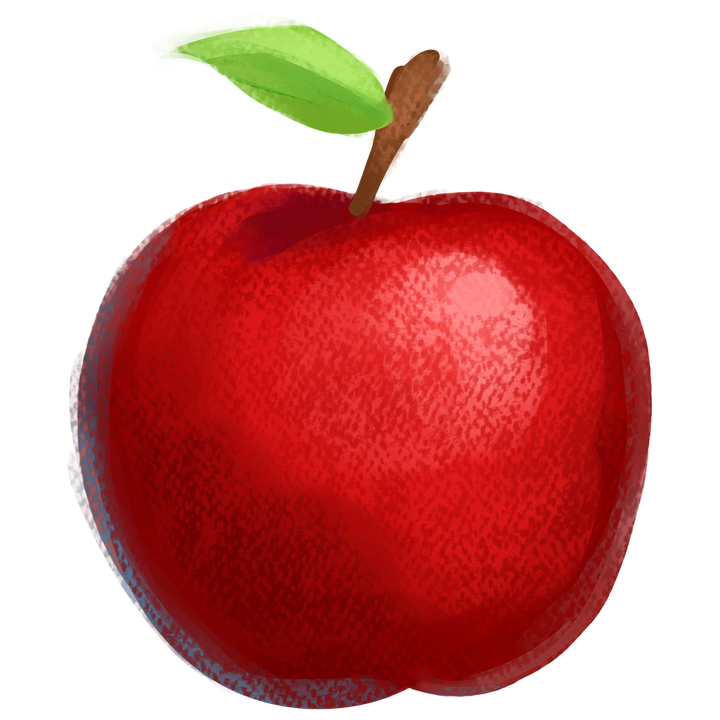 Dersin Diğer Derslerle İlişkisi/AçıklamalarDersin Diğer Derslerle İlişkisi/Açıklamalar100’e kadar olan bir sayıya karşılık gelen çokluğun belirlenmesi sağlanır.100’e kadar olan bir sayıya karşılık gelen çokluğun belirlenmesi sağlanır.100’e kadar olan bir sayıya karşılık gelen çokluğun belirlenmesi sağlanır.100’e kadar olan bir sayıya karşılık gelen çokluğun belirlenmesi sağlanır.100’e kadar olan bir sayıya karşılık gelen çokluğun belirlenmesi sağlanır.100’e kadar olan bir sayıya karşılık gelen çokluğun belirlenmesi sağlanır.BÖLÜM IVBÖLÜM IVPlanın Uygulanmasına İlişkin AçıklamalarPlanın Uygulanmasına İlişkin AçıklamalarBÖLÜM 123 – 28 . 09. 2020Dersin AdıDersin AdıMATEMATİKMATEMATİKMATEMATİKMATEMATİKMATEMATİKMATEMATİKSüreSüre4 ders saati4 ders saati4 ders saati4 ders saati4 ders saati4 ders saatiSınıfSınıf2-F2-F2-F2-F2-F2-FÖğrenme AlanıÖğrenme AlanıM.2.1. Sayılar ve İşlemlerM.2.1. Sayılar ve İşlemlerM.2.1. Sayılar ve İşlemlerM.2.1. Sayılar ve İşlemlerM.2.1. Sayılar ve İşlemlerM.2.1. Sayılar ve İşlemlerAlt Öğrenme AlanıAlt Öğrenme AlanıM.2.1.1.Doğal SayılarM.2.1.1.Doğal SayılarM.2.1.1.Doğal SayılarM.2.1.1.Doğal SayılarM.2.1.1.Doğal SayılarM.2.1.1.Doğal SayılarBÖLÜM IIKazanımlarKazanımlarKazanımlarM.2.1.1.2. Nesne sayısı 100’den az olan bir çokluğu model kullanarak onluk ve birlik gruplara ayırır, sayı ile ifade eder.M.2.1.1.2. Nesne sayısı 100’den az olan bir çokluğu model kullanarak onluk ve birlik gruplara ayırır, sayı ile ifade eder.M.2.1.1.2. Nesne sayısı 100’den az olan bir çokluğu model kullanarak onluk ve birlik gruplara ayırır, sayı ile ifade eder.M.2.1.1.2. Nesne sayısı 100’den az olan bir çokluğu model kullanarak onluk ve birlik gruplara ayırır, sayı ile ifade eder.M.2.1.1.2. Nesne sayısı 100’den az olan bir çokluğu model kullanarak onluk ve birlik gruplara ayırır, sayı ile ifade eder.Öğrenme-Öğretme Yöntem ve teknikleriÖğrenme-Öğretme Yöntem ve teknikleriÖğrenme-Öğretme Yöntem ve teknikleriAnlatım, soru-cevap, akıl yürütme,  oyun,  gösterip yaptırma, bireysel çalışma, tahmin ve kontrol etmeAnlatım, soru-cevap, akıl yürütme,  oyun,  gösterip yaptırma, bireysel çalışma, tahmin ve kontrol etmeAnlatım, soru-cevap, akıl yürütme,  oyun,  gösterip yaptırma, bireysel çalışma, tahmin ve kontrol etmeAnlatım, soru-cevap, akıl yürütme,  oyun,  gösterip yaptırma, bireysel çalışma, tahmin ve kontrol etmeAnlatım, soru-cevap, akıl yürütme,  oyun,  gösterip yaptırma, bireysel çalışma, tahmin ve kontrol etmeÜnite Kavramları ve SembolleriÜnite Kavramları ve SembolleriÜnite Kavramları ve SembolleriDeste, düzineDeste, düzineDeste, düzineDeste, düzineDeste, düzineKullanılan Eğitim Teknolojileri Araç-GereçlerKullanılan Eğitim Teknolojileri Araç-GereçlerKullanılan Eğitim Teknolojileri Araç-GereçlerDers kitabı, akıllı tahtaDers kitabı, akıllı tahtaDers kitabı, akıllı tahtaDers kitabı, akıllı tahtaDers kitabı, akıllı tahtaÖĞRENME-ÖĞRETME SÜRECİÖĞRENME-ÖĞRETME SÜRECİÖĞRENME-ÖĞRETME SÜRECİÖĞRENME-ÖĞRETME SÜRECİÖĞRENME-ÖĞRETME SÜRECİÖĞRENME-ÖĞRETME SÜRECİÖĞRENME-ÖĞRETME SÜRECİÖĞRENME-ÖĞRETME SÜRECİEtkinlik ÖrneğiEtkinlik ÖrneğiEtkinlik ÖrneğiDers kitabı sayfa 14’te yer alan onluk birlik oluşturma etkinliği yaptırılır.Etkinlikten sonra nesnelerin sayısını onluk ve birliklerine ayırarak daha kolay sayabileceğimiz belirtilir.Kitabımızdaki onluk ve birliklere ayırma örnekleri incelenir.Konu etkinlikleri yapılır.Deftere benzer etkinlikler yaptırılır.Deste ve düzine örneklerle açıklanır. Aynı türden 10 nesne, bir desteyi oluşturur. Aynı türden 12 nesne, bir düzineyi oluşturur.Kitaptaki deste ve düzine örnekleri yapılır. Defterlere örnekler yaptırılır.Anlaşılmayan kısımların tekrarı yapılır.Ders kitabı sayfa 14’te yer alan onluk birlik oluşturma etkinliği yaptırılır.Etkinlikten sonra nesnelerin sayısını onluk ve birliklerine ayırarak daha kolay sayabileceğimiz belirtilir.Kitabımızdaki onluk ve birliklere ayırma örnekleri incelenir.Konu etkinlikleri yapılır.Deftere benzer etkinlikler yaptırılır.Deste ve düzine örneklerle açıklanır. Aynı türden 10 nesne, bir desteyi oluşturur. Aynı türden 12 nesne, bir düzineyi oluşturur.Kitaptaki deste ve düzine örnekleri yapılır. Defterlere örnekler yaptırılır.Anlaşılmayan kısımların tekrarı yapılır.Ders kitabı sayfa 14’te yer alan onluk birlik oluşturma etkinliği yaptırılır.Etkinlikten sonra nesnelerin sayısını onluk ve birliklerine ayırarak daha kolay sayabileceğimiz belirtilir.Kitabımızdaki onluk ve birliklere ayırma örnekleri incelenir.Konu etkinlikleri yapılır.Deftere benzer etkinlikler yaptırılır.Deste ve düzine örneklerle açıklanır. Aynı türden 10 nesne, bir desteyi oluşturur. Aynı türden 12 nesne, bir düzineyi oluşturur.Kitaptaki deste ve düzine örnekleri yapılır. Defterlere örnekler yaptırılır.Anlaşılmayan kısımların tekrarı yapılır.Ders kitabı sayfa 14’te yer alan onluk birlik oluşturma etkinliği yaptırılır.Etkinlikten sonra nesnelerin sayısını onluk ve birliklerine ayırarak daha kolay sayabileceğimiz belirtilir.Kitabımızdaki onluk ve birliklere ayırma örnekleri incelenir.Konu etkinlikleri yapılır.Deftere benzer etkinlikler yaptırılır.Deste ve düzine örneklerle açıklanır. Aynı türden 10 nesne, bir desteyi oluşturur. Aynı türden 12 nesne, bir düzineyi oluşturur.Kitaptaki deste ve düzine örnekleri yapılır. Defterlere örnekler yaptırılır.Anlaşılmayan kısımların tekrarı yapılır.Ders kitabı sayfa 14’te yer alan onluk birlik oluşturma etkinliği yaptırılır.Etkinlikten sonra nesnelerin sayısını onluk ve birliklerine ayırarak daha kolay sayabileceğimiz belirtilir.Kitabımızdaki onluk ve birliklere ayırma örnekleri incelenir.Konu etkinlikleri yapılır.Deftere benzer etkinlikler yaptırılır.Deste ve düzine örneklerle açıklanır. Aynı türden 10 nesne, bir desteyi oluşturur. Aynı türden 12 nesne, bir düzineyi oluşturur.Kitaptaki deste ve düzine örnekleri yapılır. Defterlere örnekler yaptırılır.Anlaşılmayan kısımların tekrarı yapılır.Ders kitabı sayfa 14’te yer alan onluk birlik oluşturma etkinliği yaptırılır.Etkinlikten sonra nesnelerin sayısını onluk ve birliklerine ayırarak daha kolay sayabileceğimiz belirtilir.Kitabımızdaki onluk ve birliklere ayırma örnekleri incelenir.Konu etkinlikleri yapılır.Deftere benzer etkinlikler yaptırılır.Deste ve düzine örneklerle açıklanır. Aynı türden 10 nesne, bir desteyi oluşturur. Aynı türden 12 nesne, bir düzineyi oluşturur.Kitaptaki deste ve düzine örnekleri yapılır. Defterlere örnekler yaptırılır.Anlaşılmayan kısımların tekrarı yapılır.Ders kitabı sayfa 14’te yer alan onluk birlik oluşturma etkinliği yaptırılır.Etkinlikten sonra nesnelerin sayısını onluk ve birliklerine ayırarak daha kolay sayabileceğimiz belirtilir.Kitabımızdaki onluk ve birliklere ayırma örnekleri incelenir.Konu etkinlikleri yapılır.Deftere benzer etkinlikler yaptırılır.Deste ve düzine örneklerle açıklanır. Aynı türden 10 nesne, bir desteyi oluşturur. Aynı türden 12 nesne, bir düzineyi oluşturur.Kitaptaki deste ve düzine örnekleri yapılır. Defterlere örnekler yaptırılır.Anlaşılmayan kısımların tekrarı yapılır.Ders kitabı sayfa 14’te yer alan onluk birlik oluşturma etkinliği yaptırılır.Etkinlikten sonra nesnelerin sayısını onluk ve birliklerine ayırarak daha kolay sayabileceğimiz belirtilir.Kitabımızdaki onluk ve birliklere ayırma örnekleri incelenir.Konu etkinlikleri yapılır.Deftere benzer etkinlikler yaptırılır.Deste ve düzine örneklerle açıklanır. Aynı türden 10 nesne, bir desteyi oluşturur. Aynı türden 12 nesne, bir düzineyi oluşturur.Kitaptaki deste ve düzine örnekleri yapılır. Defterlere örnekler yaptırılır.Anlaşılmayan kısımların tekrarı yapılır.Bireysel Öğrenme Etkinlikleri(Ödev, deney, problem çözme vb.)Bireysel Öğrenme Etkinlikleri(Ödev, deney, problem çözme vb.)Bireysel Öğrenme Etkinlikleri(Ödev, deney, problem çözme vb.)Bir çokluğun sayısını nasıl daha kolay belirlersiniz?Bir çokluğun sayısını nasıl daha kolay belirlersiniz?Bir çokluğun sayısını nasıl daha kolay belirlersiniz?Bir çokluğun sayısını nasıl daha kolay belirlersiniz?Bir çokluğun sayısını nasıl daha kolay belirlersiniz?Grupla Öğrenme Etkinlikleri(Proje, gezi, gözlem vb.)Grupla Öğrenme Etkinlikleri(Proje, gezi, gözlem vb.)Grupla Öğrenme Etkinlikleri(Proje, gezi, gözlem vb.)Onluk ve birliklere ayırma etkinliklerini grup olarak yapabilirler.Onluk ve birliklere ayırma etkinliklerini grup olarak yapabilirler.Onluk ve birliklere ayırma etkinliklerini grup olarak yapabilirler.Onluk ve birliklere ayırma etkinliklerini grup olarak yapabilirler.Onluk ve birliklere ayırma etkinliklerini grup olarak yapabilirler.ÖzetÖzetÖzetNesne sayısı 100’den az olan bir çokluğu model kullanarak onluk ve birlik gruplara ayırmayı ve sayı ile ifade etmeyi, aynı tür 10 nesnenin desteyi, 12 nesnenin düzineyi oluşturduğunu öğrenmiş olduk.Nesne sayısı 100’den az olan bir çokluğu model kullanarak onluk ve birlik gruplara ayırmayı ve sayı ile ifade etmeyi, aynı tür 10 nesnenin desteyi, 12 nesnenin düzineyi oluşturduğunu öğrenmiş olduk.Nesne sayısı 100’den az olan bir çokluğu model kullanarak onluk ve birlik gruplara ayırmayı ve sayı ile ifade etmeyi, aynı tür 10 nesnenin desteyi, 12 nesnenin düzineyi oluşturduğunu öğrenmiş olduk.Nesne sayısı 100’den az olan bir çokluğu model kullanarak onluk ve birlik gruplara ayırmayı ve sayı ile ifade etmeyi, aynı tür 10 nesnenin desteyi, 12 nesnenin düzineyi oluşturduğunu öğrenmiş olduk.Nesne sayısı 100’den az olan bir çokluğu model kullanarak onluk ve birlik gruplara ayırmayı ve sayı ile ifade etmeyi, aynı tür 10 nesnenin desteyi, 12 nesnenin düzineyi oluşturduğunu öğrenmiş olduk.BÖLÜM IIIÖlçme-Değerlendirme:Bireysel öğrenme etkinliklerine yönelik Ölçme-Değerlendirme Grupla öğrenme etkinliklerine yönelikÖlçme-DeğerlendirmeÖğrenme güçlüğü olan öğrenciler ve ileri düzey de öğrenme hızında olan öğrenciler için ek Ölçme-Değerlendirme etkinlikleriÖlçme-Değerlendirme:Bireysel öğrenme etkinliklerine yönelik Ölçme-Değerlendirme Grupla öğrenme etkinliklerine yönelikÖlçme-DeğerlendirmeÖğrenme güçlüğü olan öğrenciler ve ileri düzey de öğrenme hızında olan öğrenciler için ek Ölçme-Değerlendirme etkinlikleriÖlçme-Değerlendirme:Bireysel öğrenme etkinliklerine yönelik Ölçme-Değerlendirme Grupla öğrenme etkinliklerine yönelikÖlçme-DeğerlendirmeÖğrenme güçlüğü olan öğrenciler ve ileri düzey de öğrenme hızında olan öğrenciler için ek Ölçme-Değerlendirme etkinlikleriÖlçme-Değerlendirme:Bireysel öğrenme etkinliklerine yönelik Ölçme-Değerlendirme Grupla öğrenme etkinliklerine yönelikÖlçme-DeğerlendirmeÖğrenme güçlüğü olan öğrenciler ve ileri düzey de öğrenme hızında olan öğrenciler için ek Ölçme-Değerlendirme etkinlikleriÖlçme-Değerlendirme:Bireysel öğrenme etkinliklerine yönelik Ölçme-Değerlendirme Grupla öğrenme etkinliklerine yönelikÖlçme-DeğerlendirmeÖğrenme güçlüğü olan öğrenciler ve ileri düzey de öğrenme hızında olan öğrenciler için ek Ölçme-Değerlendirme etkinlikleri65 sayısını onluk ve birlik gruplarına ayırınız.Bir destede kaç nesneden oluşur?Bir düzine kaç nesneden oluşur?65 sayısını onluk ve birlik gruplarına ayırınız.Bir destede kaç nesneden oluşur?Bir düzine kaç nesneden oluşur?65 sayısını onluk ve birlik gruplarına ayırınız.Bir destede kaç nesneden oluşur?Bir düzine kaç nesneden oluşur?Dersin Diğer Derslerle İlişkisi/AçıklamalarDersin Diğer Derslerle İlişkisi/Açıklamalara)Aşamalı olarak önce 20 içinde çalışmalar yapılır.b)Deste ve düzine örneklerle açıklanıra)Aşamalı olarak önce 20 içinde çalışmalar yapılır.b)Deste ve düzine örneklerle açıklanıra)Aşamalı olarak önce 20 içinde çalışmalar yapılır.b)Deste ve düzine örneklerle açıklanıra)Aşamalı olarak önce 20 içinde çalışmalar yapılır.b)Deste ve düzine örneklerle açıklanıra)Aşamalı olarak önce 20 içinde çalışmalar yapılır.b)Deste ve düzine örneklerle açıklanıra)Aşamalı olarak önce 20 içinde çalışmalar yapılır.b)Deste ve düzine örneklerle açıklanırBÖLÜM IVBÖLÜM IVPlanın Uygulanmasına İlişkin AçıklamalarPlanın Uygulanmasına İlişkin AçıklamalarBÖLÜM 129 – 30 . 09. 2020Dersin AdıDersin AdıMATEMATİKMATEMATİKMATEMATİKMATEMATİKMATEMATİKMATEMATİKSüreSüre2  ders saati2  ders saati2  ders saati2  ders saati2  ders saati2  ders saatiSınıfSınıf2-F2-F2-F2-F2-F2-FÖğrenme AlanıÖğrenme AlanıM.2.1. Sayılar ve İşlemlerM.2.1. Sayılar ve İşlemlerM.2.1. Sayılar ve İşlemlerM.2.1. Sayılar ve İşlemlerM.2.1. Sayılar ve İşlemlerM.2.1. Sayılar ve İşlemlerAlt Öğrenme AlanıAlt Öğrenme AlanıM.2.1.1.Doğal SayılarM.2.1.1.Doğal SayılarM.2.1.1.Doğal SayılarM.2.1.1.Doğal SayılarM.2.1.1.Doğal SayılarM.2.1.1.Doğal SayılarBÖLÜM IIKazanımlarKazanımlarKazanımlarM.2.1.1.3.Verilen bir çokluktaki nesne sayısını tahmin eder, tahminini sayarak kontrol eder.M.2.1.1.3.Verilen bir çokluktaki nesne sayısını tahmin eder, tahminini sayarak kontrol eder.M.2.1.1.3.Verilen bir çokluktaki nesne sayısını tahmin eder, tahminini sayarak kontrol eder.M.2.1.1.3.Verilen bir çokluktaki nesne sayısını tahmin eder, tahminini sayarak kontrol eder.M.2.1.1.3.Verilen bir çokluktaki nesne sayısını tahmin eder, tahminini sayarak kontrol eder.Öğrenme-Öğretme Yöntem ve teknikleriÖğrenme-Öğretme Yöntem ve teknikleriÖğrenme-Öğretme Yöntem ve teknikleriAnlatım, soru-cevap, akıl yürütme, problem çözme,  oyun, keşfetme,  gösterip yaptırma, bireysel çalışma, tahmin ve kontrol etmeAnlatım, soru-cevap, akıl yürütme, problem çözme,  oyun, keşfetme,  gösterip yaptırma, bireysel çalışma, tahmin ve kontrol etmeAnlatım, soru-cevap, akıl yürütme, problem çözme,  oyun, keşfetme,  gösterip yaptırma, bireysel çalışma, tahmin ve kontrol etmeAnlatım, soru-cevap, akıl yürütme, problem çözme,  oyun, keşfetme,  gösterip yaptırma, bireysel çalışma, tahmin ve kontrol etmeAnlatım, soru-cevap, akıl yürütme, problem çözme,  oyun, keşfetme,  gösterip yaptırma, bireysel çalışma, tahmin ve kontrol etmeÜnite Kavramları ve SembolleriÜnite Kavramları ve SembolleriÜnite Kavramları ve SembolleriKullanılan Eğitim Teknolojileri Araç-GereçlerKullanılan Eğitim Teknolojileri Araç-GereçlerKullanılan Eğitim Teknolojileri Araç-GereçlerDers kitabı, akıllı tahtaDers kitabı, akıllı tahtaDers kitabı, akıllı tahtaDers kitabı, akıllı tahtaDers kitabı, akıllı tahtaÖĞRENME-ÖĞRETME SÜRECİÖĞRENME-ÖĞRETME SÜRECİÖĞRENME-ÖĞRETME SÜRECİÖĞRENME-ÖĞRETME SÜRECİÖĞRENME-ÖĞRETME SÜRECİÖĞRENME-ÖĞRETME SÜRECİÖĞRENME-ÖĞRETME SÜRECİÖĞRENME-ÖĞRETME SÜRECİEtkinlik ÖrneğiEtkinlik ÖrneğiEtkinlik ÖrneğiElime bir miktar boya kalemi alırım ve öğrencilerden burada kaç boya kalemi olduğunu tahmin etmelerini isterim. Daha sonra birlikte kalemleri sayarak tahminlerinin doğruluğunu kontrol ederiz.Her öğrenciden eline bir miktar sayı çubuğu almalarını ve ellerindeki çubukların sayısını tahmin etmelerini, daha sonra sayarak tahminlerini kontrol etmelerini isterim.Ders kitabımızda sayfa 23- 24’te yer alan örnekler incelenir.Tahmin etmede nasıl bir yol izleyeceğimiz örneklerle açıklanır.Sayfa 24 ve 15’te yer alan etkinlikler yaptırılır.Elime bir miktar boya kalemi alırım ve öğrencilerden burada kaç boya kalemi olduğunu tahmin etmelerini isterim. Daha sonra birlikte kalemleri sayarak tahminlerinin doğruluğunu kontrol ederiz.Her öğrenciden eline bir miktar sayı çubuğu almalarını ve ellerindeki çubukların sayısını tahmin etmelerini, daha sonra sayarak tahminlerini kontrol etmelerini isterim.Ders kitabımızda sayfa 23- 24’te yer alan örnekler incelenir.Tahmin etmede nasıl bir yol izleyeceğimiz örneklerle açıklanır.Sayfa 24 ve 15’te yer alan etkinlikler yaptırılır.Elime bir miktar boya kalemi alırım ve öğrencilerden burada kaç boya kalemi olduğunu tahmin etmelerini isterim. Daha sonra birlikte kalemleri sayarak tahminlerinin doğruluğunu kontrol ederiz.Her öğrenciden eline bir miktar sayı çubuğu almalarını ve ellerindeki çubukların sayısını tahmin etmelerini, daha sonra sayarak tahminlerini kontrol etmelerini isterim.Ders kitabımızda sayfa 23- 24’te yer alan örnekler incelenir.Tahmin etmede nasıl bir yol izleyeceğimiz örneklerle açıklanır.Sayfa 24 ve 15’te yer alan etkinlikler yaptırılır.Elime bir miktar boya kalemi alırım ve öğrencilerden burada kaç boya kalemi olduğunu tahmin etmelerini isterim. Daha sonra birlikte kalemleri sayarak tahminlerinin doğruluğunu kontrol ederiz.Her öğrenciden eline bir miktar sayı çubuğu almalarını ve ellerindeki çubukların sayısını tahmin etmelerini, daha sonra sayarak tahminlerini kontrol etmelerini isterim.Ders kitabımızda sayfa 23- 24’te yer alan örnekler incelenir.Tahmin etmede nasıl bir yol izleyeceğimiz örneklerle açıklanır.Sayfa 24 ve 15’te yer alan etkinlikler yaptırılır.Elime bir miktar boya kalemi alırım ve öğrencilerden burada kaç boya kalemi olduğunu tahmin etmelerini isterim. Daha sonra birlikte kalemleri sayarak tahminlerinin doğruluğunu kontrol ederiz.Her öğrenciden eline bir miktar sayı çubuğu almalarını ve ellerindeki çubukların sayısını tahmin etmelerini, daha sonra sayarak tahminlerini kontrol etmelerini isterim.Ders kitabımızda sayfa 23- 24’te yer alan örnekler incelenir.Tahmin etmede nasıl bir yol izleyeceğimiz örneklerle açıklanır.Sayfa 24 ve 15’te yer alan etkinlikler yaptırılır.Elime bir miktar boya kalemi alırım ve öğrencilerden burada kaç boya kalemi olduğunu tahmin etmelerini isterim. Daha sonra birlikte kalemleri sayarak tahminlerinin doğruluğunu kontrol ederiz.Her öğrenciden eline bir miktar sayı çubuğu almalarını ve ellerindeki çubukların sayısını tahmin etmelerini, daha sonra sayarak tahminlerini kontrol etmelerini isterim.Ders kitabımızda sayfa 23- 24’te yer alan örnekler incelenir.Tahmin etmede nasıl bir yol izleyeceğimiz örneklerle açıklanır.Sayfa 24 ve 15’te yer alan etkinlikler yaptırılır.Elime bir miktar boya kalemi alırım ve öğrencilerden burada kaç boya kalemi olduğunu tahmin etmelerini isterim. Daha sonra birlikte kalemleri sayarak tahminlerinin doğruluğunu kontrol ederiz.Her öğrenciden eline bir miktar sayı çubuğu almalarını ve ellerindeki çubukların sayısını tahmin etmelerini, daha sonra sayarak tahminlerini kontrol etmelerini isterim.Ders kitabımızda sayfa 23- 24’te yer alan örnekler incelenir.Tahmin etmede nasıl bir yol izleyeceğimiz örneklerle açıklanır.Sayfa 24 ve 15’te yer alan etkinlikler yaptırılır.Elime bir miktar boya kalemi alırım ve öğrencilerden burada kaç boya kalemi olduğunu tahmin etmelerini isterim. Daha sonra birlikte kalemleri sayarak tahminlerinin doğruluğunu kontrol ederiz.Her öğrenciden eline bir miktar sayı çubuğu almalarını ve ellerindeki çubukların sayısını tahmin etmelerini, daha sonra sayarak tahminlerini kontrol etmelerini isterim.Ders kitabımızda sayfa 23- 24’te yer alan örnekler incelenir.Tahmin etmede nasıl bir yol izleyeceğimiz örneklerle açıklanır.Sayfa 24 ve 15’te yer alan etkinlikler yaptırılır.Bireysel Öğrenme Etkinlikleri(Ödev, deney, problem çözme vb.)Bireysel Öğrenme Etkinlikleri(Ödev, deney, problem çözme vb.)Bireysel Öğrenme Etkinlikleri(Ödev, deney, problem çözme vb.)Avucunuza kaç tane bilye koyabilirsiniz?Avucunuza kaç tane bilye koyabilirsiniz?Avucunuza kaç tane bilye koyabilirsiniz?Avucunuza kaç tane bilye koyabilirsiniz?Avucunuza kaç tane bilye koyabilirsiniz?Grupla Öğrenme Etkinlikleri(Proje, gezi, gözlem vb.)Grupla Öğrenme Etkinlikleri(Proje, gezi, gözlem vb.)Grupla Öğrenme Etkinlikleri(Proje, gezi, gözlem vb.)Etkinlikler birlikte yapılarak tahmin etme ve kontrol etme işlemleri yapılır.Etkinlikler birlikte yapılarak tahmin etme ve kontrol etme işlemleri yapılır.Etkinlikler birlikte yapılarak tahmin etme ve kontrol etme işlemleri yapılır.Etkinlikler birlikte yapılarak tahmin etme ve kontrol etme işlemleri yapılır.Etkinlikler birlikte yapılarak tahmin etme ve kontrol etme işlemleri yapılır.ÖzetÖzetÖzetVerilen bir çokluktaki nesne sayısını tahmin etme, tahmin ederken nasıl bir yöntem izlememiz gerektiğini ve tahminimizi sayarak kontrol etme işlemlerini yaptık.Verilen bir çokluktaki nesne sayısını tahmin etme, tahmin ederken nasıl bir yöntem izlememiz gerektiğini ve tahminimizi sayarak kontrol etme işlemlerini yaptık.Verilen bir çokluktaki nesne sayısını tahmin etme, tahmin ederken nasıl bir yöntem izlememiz gerektiğini ve tahminimizi sayarak kontrol etme işlemlerini yaptık.Verilen bir çokluktaki nesne sayısını tahmin etme, tahmin ederken nasıl bir yöntem izlememiz gerektiğini ve tahminimizi sayarak kontrol etme işlemlerini yaptık.Verilen bir çokluktaki nesne sayısını tahmin etme, tahmin ederken nasıl bir yöntem izlememiz gerektiğini ve tahminimizi sayarak kontrol etme işlemlerini yaptık.BÖLÜM IIIÖlçme-Değerlendirme:Bireysel öğrenme etkinliklerine yönelik Ölçme-Değerlendirme Grupla öğrenme etkinliklerine yönelikÖlçme-DeğerlendirmeÖğrenme güçlüğü olan öğrenciler ve ileri düzey de öğrenme hızında olan öğrenciler için ek Ölçme-Değerlendirme etkinlikleriÖlçme-Değerlendirme:Bireysel öğrenme etkinliklerine yönelik Ölçme-Değerlendirme Grupla öğrenme etkinliklerine yönelikÖlçme-DeğerlendirmeÖğrenme güçlüğü olan öğrenciler ve ileri düzey de öğrenme hızında olan öğrenciler için ek Ölçme-Değerlendirme etkinlikleriÖlçme-Değerlendirme:Bireysel öğrenme etkinliklerine yönelik Ölçme-Değerlendirme Grupla öğrenme etkinliklerine yönelikÖlçme-DeğerlendirmeÖğrenme güçlüğü olan öğrenciler ve ileri düzey de öğrenme hızında olan öğrenciler için ek Ölçme-Değerlendirme etkinlikleriÖlçme-Değerlendirme:Bireysel öğrenme etkinliklerine yönelik Ölçme-Değerlendirme Grupla öğrenme etkinliklerine yönelikÖlçme-DeğerlendirmeÖğrenme güçlüğü olan öğrenciler ve ileri düzey de öğrenme hızında olan öğrenciler için ek Ölçme-Değerlendirme etkinlikleriÖlçme-Değerlendirme:Bireysel öğrenme etkinliklerine yönelik Ölçme-Değerlendirme Grupla öğrenme etkinliklerine yönelikÖlçme-DeğerlendirmeÖğrenme güçlüğü olan öğrenciler ve ileri düzey de öğrenme hızında olan öğrenciler için ek Ölçme-Değerlendirme etkinlikleriDersin Diğer Derslerle İlişkisi/AçıklamalarDersin Diğer Derslerle İlişkisi/AçıklamalarBÖLÜM IVBÖLÜM IVPlanın Uygulanmasına İlişkin AçıklamalarPlanın Uygulanmasına İlişkin AçıklamalarBÖLÜM 101 – 07 . 10. 2020Dersin AdıDersin AdıMATEMATİKMATEMATİKMATEMATİKMATEMATİKMATEMATİKMATEMATİKSüreSüre5  ders saati5  ders saati5  ders saati5  ders saati5  ders saati5  ders saatiSınıfSınıf2-F2-F2-F2-F2-F2-FÖğrenme AlanıÖğrenme AlanıM.2.1. Sayılar ve İşlemlerM.2.1. Sayılar ve İşlemlerM.2.1. Sayılar ve İşlemlerM.2.1. Sayılar ve İşlemlerM.2.1. Sayılar ve İşlemlerM.2.1. Sayılar ve İşlemlerAlt Öğrenme AlanıAlt Öğrenme AlanıM.2.1.1.Doğal SayılarM.2.1.1.Doğal SayılarM.2.1.1.Doğal SayılarM.2.1.1.Doğal SayılarM.2.1.1.Doğal SayılarM.2.1.1.Doğal SayılarBÖLÜM IIKazanımlarKazanımlarKazanımlarM.2.1.1.4.100’den küçük doğal sayıların basamaklarını modeller üzerinde adlandırır, basamaklardaki rakamların basamak değerlerini belirtir.M.2.1.1.4.100’den küçük doğal sayıların basamaklarını modeller üzerinde adlandırır, basamaklardaki rakamların basamak değerlerini belirtir.M.2.1.1.4.100’den küçük doğal sayıların basamaklarını modeller üzerinde adlandırır, basamaklardaki rakamların basamak değerlerini belirtir.M.2.1.1.4.100’den küçük doğal sayıların basamaklarını modeller üzerinde adlandırır, basamaklardaki rakamların basamak değerlerini belirtir.M.2.1.1.4.100’den küçük doğal sayıların basamaklarını modeller üzerinde adlandırır, basamaklardaki rakamların basamak değerlerini belirtir.Öğrenme-Öğretme Yöntem ve teknikleriÖğrenme-Öğretme Yöntem ve teknikleriÖğrenme-Öğretme Yöntem ve teknikleriAnlatım, soru-cevap, akıl yürütme, problem çözme,  oyun, keşfetme,  gösterip yaptırma, bireysel çalışma, tahmin ve kontrol etmeAnlatım, soru-cevap, akıl yürütme, problem çözme,  oyun, keşfetme,  gösterip yaptırma, bireysel çalışma, tahmin ve kontrol etmeAnlatım, soru-cevap, akıl yürütme, problem çözme,  oyun, keşfetme,  gösterip yaptırma, bireysel çalışma, tahmin ve kontrol etmeAnlatım, soru-cevap, akıl yürütme, problem çözme,  oyun, keşfetme,  gösterip yaptırma, bireysel çalışma, tahmin ve kontrol etmeAnlatım, soru-cevap, akıl yürütme, problem çözme,  oyun, keşfetme,  gösterip yaptırma, bireysel çalışma, tahmin ve kontrol etmeÜnite Kavramları ve SembolleriÜnite Kavramları ve SembolleriÜnite Kavramları ve SembolleriBasamak, basamak değeriBasamak, basamak değeriBasamak, basamak değeriBasamak, basamak değeriBasamak, basamak değeriKullanılan Eğitim Teknolojileri Araç-GereçlerKullanılan Eğitim Teknolojileri Araç-GereçlerKullanılan Eğitim Teknolojileri Araç-GereçlerDers kitabı, akıllı tahtaDers kitabı, akıllı tahtaDers kitabı, akıllı tahtaDers kitabı, akıllı tahtaDers kitabı, akıllı tahtaÖĞRENME-ÖĞRETME SÜRECİÖĞRENME-ÖĞRETME SÜRECİÖĞRENME-ÖĞRETME SÜRECİÖĞRENME-ÖĞRETME SÜRECİÖĞRENME-ÖĞRETME SÜRECİÖĞRENME-ÖĞRETME SÜRECİÖĞRENME-ÖĞRETME SÜRECİÖĞRENME-ÖĞRETME SÜRECİEtkinlik ÖrneğiEtkinlik ÖrneğiEtkinlik ÖrneğiElime bir miktar sayı çubuğu alırım. Sayı çubuklarını birer birer sayarım. Daha kolay nasıl sayabileceğimi sorarım. Çubukları onar onar ayırır ve tekrar sayarım.Bir çokluktaki nesneleri onluk gruplara ayırarak daha kolay sayabileceğimiz belirtilir.Ders kitabı sayfa 26 ve 27’de yer alan örnek birlikte incelenir. Basamak ve basamak değeri kavramları açıklanır. Her rakamın bulunduğu basamağa göre bir değeri vardır. Bu değere basamak değeri denildiği belirtilir.Ders kitabı sayfa 28-29 ve 30’da yer alan etkinlikler yapılır.Farklı örnekler defterlere yaptırılır.Elime bir miktar sayı çubuğu alırım. Sayı çubuklarını birer birer sayarım. Daha kolay nasıl sayabileceğimi sorarım. Çubukları onar onar ayırır ve tekrar sayarım.Bir çokluktaki nesneleri onluk gruplara ayırarak daha kolay sayabileceğimiz belirtilir.Ders kitabı sayfa 26 ve 27’de yer alan örnek birlikte incelenir. Basamak ve basamak değeri kavramları açıklanır. Her rakamın bulunduğu basamağa göre bir değeri vardır. Bu değere basamak değeri denildiği belirtilir.Ders kitabı sayfa 28-29 ve 30’da yer alan etkinlikler yapılır.Farklı örnekler defterlere yaptırılır.Elime bir miktar sayı çubuğu alırım. Sayı çubuklarını birer birer sayarım. Daha kolay nasıl sayabileceğimi sorarım. Çubukları onar onar ayırır ve tekrar sayarım.Bir çokluktaki nesneleri onluk gruplara ayırarak daha kolay sayabileceğimiz belirtilir.Ders kitabı sayfa 26 ve 27’de yer alan örnek birlikte incelenir. Basamak ve basamak değeri kavramları açıklanır. Her rakamın bulunduğu basamağa göre bir değeri vardır. Bu değere basamak değeri denildiği belirtilir.Ders kitabı sayfa 28-29 ve 30’da yer alan etkinlikler yapılır.Farklı örnekler defterlere yaptırılır.Elime bir miktar sayı çubuğu alırım. Sayı çubuklarını birer birer sayarım. Daha kolay nasıl sayabileceğimi sorarım. Çubukları onar onar ayırır ve tekrar sayarım.Bir çokluktaki nesneleri onluk gruplara ayırarak daha kolay sayabileceğimiz belirtilir.Ders kitabı sayfa 26 ve 27’de yer alan örnek birlikte incelenir. Basamak ve basamak değeri kavramları açıklanır. Her rakamın bulunduğu basamağa göre bir değeri vardır. Bu değere basamak değeri denildiği belirtilir.Ders kitabı sayfa 28-29 ve 30’da yer alan etkinlikler yapılır.Farklı örnekler defterlere yaptırılır.Elime bir miktar sayı çubuğu alırım. Sayı çubuklarını birer birer sayarım. Daha kolay nasıl sayabileceğimi sorarım. Çubukları onar onar ayırır ve tekrar sayarım.Bir çokluktaki nesneleri onluk gruplara ayırarak daha kolay sayabileceğimiz belirtilir.Ders kitabı sayfa 26 ve 27’de yer alan örnek birlikte incelenir. Basamak ve basamak değeri kavramları açıklanır. Her rakamın bulunduğu basamağa göre bir değeri vardır. Bu değere basamak değeri denildiği belirtilir.Ders kitabı sayfa 28-29 ve 30’da yer alan etkinlikler yapılır.Farklı örnekler defterlere yaptırılır.Elime bir miktar sayı çubuğu alırım. Sayı çubuklarını birer birer sayarım. Daha kolay nasıl sayabileceğimi sorarım. Çubukları onar onar ayırır ve tekrar sayarım.Bir çokluktaki nesneleri onluk gruplara ayırarak daha kolay sayabileceğimiz belirtilir.Ders kitabı sayfa 26 ve 27’de yer alan örnek birlikte incelenir. Basamak ve basamak değeri kavramları açıklanır. Her rakamın bulunduğu basamağa göre bir değeri vardır. Bu değere basamak değeri denildiği belirtilir.Ders kitabı sayfa 28-29 ve 30’da yer alan etkinlikler yapılır.Farklı örnekler defterlere yaptırılır.Elime bir miktar sayı çubuğu alırım. Sayı çubuklarını birer birer sayarım. Daha kolay nasıl sayabileceğimi sorarım. Çubukları onar onar ayırır ve tekrar sayarım.Bir çokluktaki nesneleri onluk gruplara ayırarak daha kolay sayabileceğimiz belirtilir.Ders kitabı sayfa 26 ve 27’de yer alan örnek birlikte incelenir. Basamak ve basamak değeri kavramları açıklanır. Her rakamın bulunduğu basamağa göre bir değeri vardır. Bu değere basamak değeri denildiği belirtilir.Ders kitabı sayfa 28-29 ve 30’da yer alan etkinlikler yapılır.Farklı örnekler defterlere yaptırılır.Elime bir miktar sayı çubuğu alırım. Sayı çubuklarını birer birer sayarım. Daha kolay nasıl sayabileceğimi sorarım. Çubukları onar onar ayırır ve tekrar sayarım.Bir çokluktaki nesneleri onluk gruplara ayırarak daha kolay sayabileceğimiz belirtilir.Ders kitabı sayfa 26 ve 27’de yer alan örnek birlikte incelenir. Basamak ve basamak değeri kavramları açıklanır. Her rakamın bulunduğu basamağa göre bir değeri vardır. Bu değere basamak değeri denildiği belirtilir.Ders kitabı sayfa 28-29 ve 30’da yer alan etkinlikler yapılır.Farklı örnekler defterlere yaptırılır.Bireysel Öğrenme Etkinlikleri(Ödev, deney, problem çözme vb.)Bireysel Öğrenme Etkinlikleri(Ödev, deney, problem çözme vb.)Bireysel Öğrenme Etkinlikleri(Ödev, deney, problem çözme vb.)Bir çokluktaki nesneleri daha kolay nasıl sayabiliriz?Bir çokluktaki nesneleri daha kolay nasıl sayabiliriz?Bir çokluktaki nesneleri daha kolay nasıl sayabiliriz?Bir çokluktaki nesneleri daha kolay nasıl sayabiliriz?Bir çokluktaki nesneleri daha kolay nasıl sayabiliriz?Grupla Öğrenme Etkinlikleri(Proje, gezi, gözlem vb.)Grupla Öğrenme Etkinlikleri(Proje, gezi, gözlem vb.)Grupla Öğrenme Etkinlikleri(Proje, gezi, gözlem vb.)Defterlere yapılması istenen örnekler birlikte yapılabilir.Defterlere yapılması istenen örnekler birlikte yapılabilir.Defterlere yapılması istenen örnekler birlikte yapılabilir.Defterlere yapılması istenen örnekler birlikte yapılabilir.Defterlere yapılması istenen örnekler birlikte yapılabilir.ÖzetÖzetÖzet!00’den küçük sayıların basamaklarını modeller üzerinde gösterdik. Ayrıca basamaklarındaki rakamların sayı değerlerini belirttik.!00’den küçük sayıların basamaklarını modeller üzerinde gösterdik. Ayrıca basamaklarındaki rakamların sayı değerlerini belirttik.!00’den küçük sayıların basamaklarını modeller üzerinde gösterdik. Ayrıca basamaklarındaki rakamların sayı değerlerini belirttik.!00’den küçük sayıların basamaklarını modeller üzerinde gösterdik. Ayrıca basamaklarındaki rakamların sayı değerlerini belirttik.!00’den küçük sayıların basamaklarını modeller üzerinde gösterdik. Ayrıca basamaklarındaki rakamların sayı değerlerini belirttik.BÖLÜM IIIÖlçme-Değerlendirme:Bireysel öğrenme etkinliklerine yönelik Ölçme-Değerlendirme Grupla öğrenme etkinliklerine yönelikÖlçme-DeğerlendirmeÖğrenme güçlüğü olan öğrenciler ve ileri düzey de öğrenme hızında olan öğrenciler için ek Ölçme-Değerlendirme etkinlikleriÖlçme-Değerlendirme:Bireysel öğrenme etkinliklerine yönelik Ölçme-Değerlendirme Grupla öğrenme etkinliklerine yönelikÖlçme-DeğerlendirmeÖğrenme güçlüğü olan öğrenciler ve ileri düzey de öğrenme hızında olan öğrenciler için ek Ölçme-Değerlendirme etkinlikleriÖlçme-Değerlendirme:Bireysel öğrenme etkinliklerine yönelik Ölçme-Değerlendirme Grupla öğrenme etkinliklerine yönelikÖlçme-DeğerlendirmeÖğrenme güçlüğü olan öğrenciler ve ileri düzey de öğrenme hızında olan öğrenciler için ek Ölçme-Değerlendirme etkinlikleriÖlçme-Değerlendirme:Bireysel öğrenme etkinliklerine yönelik Ölçme-Değerlendirme Grupla öğrenme etkinliklerine yönelikÖlçme-DeğerlendirmeÖğrenme güçlüğü olan öğrenciler ve ileri düzey de öğrenme hızında olan öğrenciler için ek Ölçme-Değerlendirme etkinlikleriÖlçme-Değerlendirme:Bireysel öğrenme etkinliklerine yönelik Ölçme-Değerlendirme Grupla öğrenme etkinliklerine yönelikÖlçme-DeğerlendirmeÖğrenme güçlüğü olan öğrenciler ve ileri düzey de öğrenme hızında olan öğrenciler için ek Ölçme-Değerlendirme etkinlikleri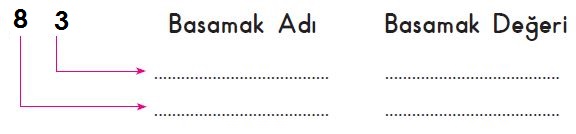 Dersin Diğer Derslerle İlişkisi/AçıklamalarDersin Diğer Derslerle İlişkisi/AçıklamalarBÖLÜM IVBÖLÜM IVPlanın Uygulanmasına İlişkin AçıklamalarPlanın Uygulanmasına İlişkin AçıklamalarBÖLÜM 108 – 13 . 10. 2020Dersin AdıDersin AdıMATEMATİKMATEMATİKMATEMATİKMATEMATİKMATEMATİKMATEMATİKSüreSüre4 ders saati4 ders saati4 ders saati4 ders saati4 ders saati4 ders saatiSınıfSınıf2-F2-F2-F2-F2-F2-FÖğrenme AlanıÖğrenme AlanıM.2.1. Sayılar ve İşlemlerM.2.1. Sayılar ve İşlemlerM.2.1. Sayılar ve İşlemlerM.2.1. Sayılar ve İşlemlerM.2.1. Sayılar ve İşlemlerM.2.1. Sayılar ve İşlemlerAlt Öğrenme AlanıAlt Öğrenme AlanıM.2.1.1.Doğal SayılarM.2.1.1.Doğal SayılarM.2.1.1.Doğal SayılarM.2.1.1.Doğal SayılarM.2.1.1.Doğal SayılarM.2.1.1.Doğal SayılarBÖLÜM IIKazanımlarKazanımlarKazanımlarM.2.1.1.5.100 içinde ikişer, beşer ve onar; 30 içinde üçer; 40 içinde dörder ileriye ve geriye doğru sayar.M.2.1.1.5.100 içinde ikişer, beşer ve onar; 30 içinde üçer; 40 içinde dörder ileriye ve geriye doğru sayar.M.2.1.1.5.100 içinde ikişer, beşer ve onar; 30 içinde üçer; 40 içinde dörder ileriye ve geriye doğru sayar.M.2.1.1.5.100 içinde ikişer, beşer ve onar; 30 içinde üçer; 40 içinde dörder ileriye ve geriye doğru sayar.M.2.1.1.5.100 içinde ikişer, beşer ve onar; 30 içinde üçer; 40 içinde dörder ileriye ve geriye doğru sayar.Öğrenme-Öğretme Yöntem ve teknikleriÖğrenme-Öğretme Yöntem ve teknikleriÖğrenme-Öğretme Yöntem ve teknikleriAnlatım, soru-cevap, akıl yürütme, oyun, keşfetme,  gösterip yaptırma, bireysel çalışma, ritmik saymaAnlatım, soru-cevap, akıl yürütme, oyun, keşfetme,  gösterip yaptırma, bireysel çalışma, ritmik saymaAnlatım, soru-cevap, akıl yürütme, oyun, keşfetme,  gösterip yaptırma, bireysel çalışma, ritmik saymaAnlatım, soru-cevap, akıl yürütme, oyun, keşfetme,  gösterip yaptırma, bireysel çalışma, ritmik saymaAnlatım, soru-cevap, akıl yürütme, oyun, keşfetme,  gösterip yaptırma, bireysel çalışma, ritmik saymaÜnite Kavramları ve SembolleriÜnite Kavramları ve SembolleriÜnite Kavramları ve SembolleriKullanılan Eğitim Teknolojileri Araç-GereçlerKullanılan Eğitim Teknolojileri Araç-GereçlerKullanılan Eğitim Teknolojileri Araç-GereçlerDers kitabı, akıllı tahtaDers kitabı, akıllı tahtaDers kitabı, akıllı tahtaDers kitabı, akıllı tahtaDers kitabı, akıllı tahtaÖĞRENME-ÖĞRETME SÜRECİÖĞRENME-ÖĞRETME SÜRECİÖĞRENME-ÖĞRETME SÜRECİÖĞRENME-ÖĞRETME SÜRECİÖĞRENME-ÖĞRETME SÜRECİÖĞRENME-ÖĞRETME SÜRECİÖĞRENME-ÖĞRETME SÜRECİÖĞRENME-ÖĞRETME SÜRECİEtkinlik ÖrneğiEtkinlik ÖrneğiEtkinlik ÖrneğiÖğrencilere geçen yıl öğrendiğimiz ritmik saymalardan hatırlatmalar yapılır.Örnek: 20 ye kadar birer ritmik sayma.  8’den 20 ye kadar birer ritmik sayma.             20 ye kadar ikişer ritmik sayma. Ayrıca Onar ve beşer ritmik saymalar yapılır.100 içinde ileriye ve geriye birer ritmik sayma çalışmaları yapılır.Örmek: 5’ten,  35 ‘e kadar birer ritmik sayma.       23’ten,  70’e kadar ritmik sayma vb.              20’den 8’e kadar geriye doğru birer ritmik sayma.               42’den 20’ye kadar geriye doğru birer ritmik sayma vb.100’e kadar ileriye doğru ikişer ritmik saymalar yaptırılır.30’a kadar ileriye doğru üçer ritmik sayma yapılır.40’a kadar ileriye doğru dörder ritmik sayma yapılır.100’e kadar onar ve beşer ritmik saymalar yapılır. 100’den geriye doğru onar ve beşer ritmik sayma yapılır.100içinde geriye doğru ikişer ritmik saymalar yapılır.30’dan geriye doğru üçer, 40’dan geriye doğru dörder ritmik sayma yapılır.     Kitaptaki etkinlikler yapılır.Öğrencilere geçen yıl öğrendiğimiz ritmik saymalardan hatırlatmalar yapılır.Örnek: 20 ye kadar birer ritmik sayma.  8’den 20 ye kadar birer ritmik sayma.             20 ye kadar ikişer ritmik sayma. Ayrıca Onar ve beşer ritmik saymalar yapılır.100 içinde ileriye ve geriye birer ritmik sayma çalışmaları yapılır.Örmek: 5’ten,  35 ‘e kadar birer ritmik sayma.       23’ten,  70’e kadar ritmik sayma vb.              20’den 8’e kadar geriye doğru birer ritmik sayma.               42’den 20’ye kadar geriye doğru birer ritmik sayma vb.100’e kadar ileriye doğru ikişer ritmik saymalar yaptırılır.30’a kadar ileriye doğru üçer ritmik sayma yapılır.40’a kadar ileriye doğru dörder ritmik sayma yapılır.100’e kadar onar ve beşer ritmik saymalar yapılır. 100’den geriye doğru onar ve beşer ritmik sayma yapılır.100içinde geriye doğru ikişer ritmik saymalar yapılır.30’dan geriye doğru üçer, 40’dan geriye doğru dörder ritmik sayma yapılır.     Kitaptaki etkinlikler yapılır.Öğrencilere geçen yıl öğrendiğimiz ritmik saymalardan hatırlatmalar yapılır.Örnek: 20 ye kadar birer ritmik sayma.  8’den 20 ye kadar birer ritmik sayma.             20 ye kadar ikişer ritmik sayma. Ayrıca Onar ve beşer ritmik saymalar yapılır.100 içinde ileriye ve geriye birer ritmik sayma çalışmaları yapılır.Örmek: 5’ten,  35 ‘e kadar birer ritmik sayma.       23’ten,  70’e kadar ritmik sayma vb.              20’den 8’e kadar geriye doğru birer ritmik sayma.               42’den 20’ye kadar geriye doğru birer ritmik sayma vb.100’e kadar ileriye doğru ikişer ritmik saymalar yaptırılır.30’a kadar ileriye doğru üçer ritmik sayma yapılır.40’a kadar ileriye doğru dörder ritmik sayma yapılır.100’e kadar onar ve beşer ritmik saymalar yapılır. 100’den geriye doğru onar ve beşer ritmik sayma yapılır.100içinde geriye doğru ikişer ritmik saymalar yapılır.30’dan geriye doğru üçer, 40’dan geriye doğru dörder ritmik sayma yapılır.     Kitaptaki etkinlikler yapılır.Öğrencilere geçen yıl öğrendiğimiz ritmik saymalardan hatırlatmalar yapılır.Örnek: 20 ye kadar birer ritmik sayma.  8’den 20 ye kadar birer ritmik sayma.             20 ye kadar ikişer ritmik sayma. Ayrıca Onar ve beşer ritmik saymalar yapılır.100 içinde ileriye ve geriye birer ritmik sayma çalışmaları yapılır.Örmek: 5’ten,  35 ‘e kadar birer ritmik sayma.       23’ten,  70’e kadar ritmik sayma vb.              20’den 8’e kadar geriye doğru birer ritmik sayma.               42’den 20’ye kadar geriye doğru birer ritmik sayma vb.100’e kadar ileriye doğru ikişer ritmik saymalar yaptırılır.30’a kadar ileriye doğru üçer ritmik sayma yapılır.40’a kadar ileriye doğru dörder ritmik sayma yapılır.100’e kadar onar ve beşer ritmik saymalar yapılır. 100’den geriye doğru onar ve beşer ritmik sayma yapılır.100içinde geriye doğru ikişer ritmik saymalar yapılır.30’dan geriye doğru üçer, 40’dan geriye doğru dörder ritmik sayma yapılır.     Kitaptaki etkinlikler yapılır.Öğrencilere geçen yıl öğrendiğimiz ritmik saymalardan hatırlatmalar yapılır.Örnek: 20 ye kadar birer ritmik sayma.  8’den 20 ye kadar birer ritmik sayma.             20 ye kadar ikişer ritmik sayma. Ayrıca Onar ve beşer ritmik saymalar yapılır.100 içinde ileriye ve geriye birer ritmik sayma çalışmaları yapılır.Örmek: 5’ten,  35 ‘e kadar birer ritmik sayma.       23’ten,  70’e kadar ritmik sayma vb.              20’den 8’e kadar geriye doğru birer ritmik sayma.               42’den 20’ye kadar geriye doğru birer ritmik sayma vb.100’e kadar ileriye doğru ikişer ritmik saymalar yaptırılır.30’a kadar ileriye doğru üçer ritmik sayma yapılır.40’a kadar ileriye doğru dörder ritmik sayma yapılır.100’e kadar onar ve beşer ritmik saymalar yapılır. 100’den geriye doğru onar ve beşer ritmik sayma yapılır.100içinde geriye doğru ikişer ritmik saymalar yapılır.30’dan geriye doğru üçer, 40’dan geriye doğru dörder ritmik sayma yapılır.     Kitaptaki etkinlikler yapılır.Öğrencilere geçen yıl öğrendiğimiz ritmik saymalardan hatırlatmalar yapılır.Örnek: 20 ye kadar birer ritmik sayma.  8’den 20 ye kadar birer ritmik sayma.             20 ye kadar ikişer ritmik sayma. Ayrıca Onar ve beşer ritmik saymalar yapılır.100 içinde ileriye ve geriye birer ritmik sayma çalışmaları yapılır.Örmek: 5’ten,  35 ‘e kadar birer ritmik sayma.       23’ten,  70’e kadar ritmik sayma vb.              20’den 8’e kadar geriye doğru birer ritmik sayma.               42’den 20’ye kadar geriye doğru birer ritmik sayma vb.100’e kadar ileriye doğru ikişer ritmik saymalar yaptırılır.30’a kadar ileriye doğru üçer ritmik sayma yapılır.40’a kadar ileriye doğru dörder ritmik sayma yapılır.100’e kadar onar ve beşer ritmik saymalar yapılır. 100’den geriye doğru onar ve beşer ritmik sayma yapılır.100içinde geriye doğru ikişer ritmik saymalar yapılır.30’dan geriye doğru üçer, 40’dan geriye doğru dörder ritmik sayma yapılır.     Kitaptaki etkinlikler yapılır.Öğrencilere geçen yıl öğrendiğimiz ritmik saymalardan hatırlatmalar yapılır.Örnek: 20 ye kadar birer ritmik sayma.  8’den 20 ye kadar birer ritmik sayma.             20 ye kadar ikişer ritmik sayma. Ayrıca Onar ve beşer ritmik saymalar yapılır.100 içinde ileriye ve geriye birer ritmik sayma çalışmaları yapılır.Örmek: 5’ten,  35 ‘e kadar birer ritmik sayma.       23’ten,  70’e kadar ritmik sayma vb.              20’den 8’e kadar geriye doğru birer ritmik sayma.               42’den 20’ye kadar geriye doğru birer ritmik sayma vb.100’e kadar ileriye doğru ikişer ritmik saymalar yaptırılır.30’a kadar ileriye doğru üçer ritmik sayma yapılır.40’a kadar ileriye doğru dörder ritmik sayma yapılır.100’e kadar onar ve beşer ritmik saymalar yapılır. 100’den geriye doğru onar ve beşer ritmik sayma yapılır.100içinde geriye doğru ikişer ritmik saymalar yapılır.30’dan geriye doğru üçer, 40’dan geriye doğru dörder ritmik sayma yapılır.     Kitaptaki etkinlikler yapılır.Öğrencilere geçen yıl öğrendiğimiz ritmik saymalardan hatırlatmalar yapılır.Örnek: 20 ye kadar birer ritmik sayma.  8’den 20 ye kadar birer ritmik sayma.             20 ye kadar ikişer ritmik sayma. Ayrıca Onar ve beşer ritmik saymalar yapılır.100 içinde ileriye ve geriye birer ritmik sayma çalışmaları yapılır.Örmek: 5’ten,  35 ‘e kadar birer ritmik sayma.       23’ten,  70’e kadar ritmik sayma vb.              20’den 8’e kadar geriye doğru birer ritmik sayma.               42’den 20’ye kadar geriye doğru birer ritmik sayma vb.100’e kadar ileriye doğru ikişer ritmik saymalar yaptırılır.30’a kadar ileriye doğru üçer ritmik sayma yapılır.40’a kadar ileriye doğru dörder ritmik sayma yapılır.100’e kadar onar ve beşer ritmik saymalar yapılır. 100’den geriye doğru onar ve beşer ritmik sayma yapılır.100içinde geriye doğru ikişer ritmik saymalar yapılır.30’dan geriye doğru üçer, 40’dan geriye doğru dörder ritmik sayma yapılır.     Kitaptaki etkinlikler yapılır.Bireysel Öğrenme Etkinlikleri(Ödev, deney, problem çözme vb.)Bireysel Öğrenme Etkinlikleri(Ödev, deney, problem çözme vb.)Bireysel Öğrenme Etkinlikleri(Ödev, deney, problem çözme vb.)Hangi ritmik saymaları yapabiliyorsunuz?Hangi ritmik saymaları yapabiliyorsunuz?Hangi ritmik saymaları yapabiliyorsunuz?Hangi ritmik saymaları yapabiliyorsunuz?Hangi ritmik saymaları yapabiliyorsunuz?Grupla Öğrenme Etkinlikleri(Proje, gezi, gözlem vb.)Grupla Öğrenme Etkinlikleri(Proje, gezi, gözlem vb.)Grupla Öğrenme Etkinlikleri(Proje, gezi, gözlem vb.)Öğrenilen ritmik saymalar yaptırılır.Öğrenilen ritmik saymalar yaptırılır.Öğrenilen ritmik saymalar yaptırılır.Öğrenilen ritmik saymalar yaptırılır.Öğrenilen ritmik saymalar yaptırılır.ÖzetÖzetÖzet100 içinde ileriye ve geriye doğru ikişer, beşer ve onar saymayı, 30’a kadar üçer üçer, 40’a kadar dörder dörder ileriye ve geriye ritmik saymaları öğrendik.100 içinde ileriye ve geriye doğru ikişer, beşer ve onar saymayı, 30’a kadar üçer üçer, 40’a kadar dörder dörder ileriye ve geriye ritmik saymaları öğrendik.100 içinde ileriye ve geriye doğru ikişer, beşer ve onar saymayı, 30’a kadar üçer üçer, 40’a kadar dörder dörder ileriye ve geriye ritmik saymaları öğrendik.100 içinde ileriye ve geriye doğru ikişer, beşer ve onar saymayı, 30’a kadar üçer üçer, 40’a kadar dörder dörder ileriye ve geriye ritmik saymaları öğrendik.100 içinde ileriye ve geriye doğru ikişer, beşer ve onar saymayı, 30’a kadar üçer üçer, 40’a kadar dörder dörder ileriye ve geriye ritmik saymaları öğrendik.BÖLÜM IIIÖlçme-Değerlendirme:Bireysel öğrenme etkinliklerine yönelik Ölçme-Değerlendirme Grupla öğrenme etkinliklerine yönelikÖlçme-DeğerlendirmeÖğrenme güçlüğü olan öğrenciler ve ileri düzey de öğrenme hızında olan öğrenciler için ek Ölçme-Değerlendirme etkinlikleriÖlçme-Değerlendirme:Bireysel öğrenme etkinliklerine yönelik Ölçme-Değerlendirme Grupla öğrenme etkinliklerine yönelikÖlçme-DeğerlendirmeÖğrenme güçlüğü olan öğrenciler ve ileri düzey de öğrenme hızında olan öğrenciler için ek Ölçme-Değerlendirme etkinlikleriÖlçme-Değerlendirme:Bireysel öğrenme etkinliklerine yönelik Ölçme-Değerlendirme Grupla öğrenme etkinliklerine yönelikÖlçme-DeğerlendirmeÖğrenme güçlüğü olan öğrenciler ve ileri düzey de öğrenme hızında olan öğrenciler için ek Ölçme-Değerlendirme etkinlikleriÖlçme-Değerlendirme:Bireysel öğrenme etkinliklerine yönelik Ölçme-Değerlendirme Grupla öğrenme etkinliklerine yönelikÖlçme-DeğerlendirmeÖğrenme güçlüğü olan öğrenciler ve ileri düzey de öğrenme hızında olan öğrenciler için ek Ölçme-Değerlendirme etkinlikleriÖlçme-Değerlendirme:Bireysel öğrenme etkinliklerine yönelik Ölçme-Değerlendirme Grupla öğrenme etkinliklerine yönelikÖlçme-DeğerlendirmeÖğrenme güçlüğü olan öğrenciler ve ileri düzey de öğrenme hızında olan öğrenciler için ek Ölçme-Değerlendirme etkinlikleri1- 70’ten 30’a kadar geriye doğru birer ritmik sayınız.2- 42’den 86’ya kadar ikişer sayınız.3- 100’den geriye onar ve beşer sayınız.4- 30’a kadar üçer sayınız5- 40’dan geriye dörder sayınız.1- 70’ten 30’a kadar geriye doğru birer ritmik sayınız.2- 42’den 86’ya kadar ikişer sayınız.3- 100’den geriye onar ve beşer sayınız.4- 30’a kadar üçer sayınız5- 40’dan geriye dörder sayınız.1- 70’ten 30’a kadar geriye doğru birer ritmik sayınız.2- 42’den 86’ya kadar ikişer sayınız.3- 100’den geriye onar ve beşer sayınız.4- 30’a kadar üçer sayınız5- 40’dan geriye dörder sayınız.Dersin Diğer Derslerle İlişkisi/AçıklamalarDersin Diğer Derslerle İlişkisi/AçıklamalarRitmik sayma çalışmalarında, 100 içinde ileriye ve geriye birer sayma çalışmaları ile başlanır. Sayılar aşamalı olarak artırılır.Ritmik sayma çalışmalarında, 100 içinde ileriye ve geriye birer sayma çalışmaları ile başlanır. Sayılar aşamalı olarak artırılır.Ritmik sayma çalışmalarında, 100 içinde ileriye ve geriye birer sayma çalışmaları ile başlanır. Sayılar aşamalı olarak artırılır.Ritmik sayma çalışmalarında, 100 içinde ileriye ve geriye birer sayma çalışmaları ile başlanır. Sayılar aşamalı olarak artırılır.Ritmik sayma çalışmalarında, 100 içinde ileriye ve geriye birer sayma çalışmaları ile başlanır. Sayılar aşamalı olarak artırılır.Ritmik sayma çalışmalarında, 100 içinde ileriye ve geriye birer sayma çalışmaları ile başlanır. Sayılar aşamalı olarak artırılır.BÖLÜM IVBÖLÜM IVPlanın Uygulanmasına İlişkin AçıklamalarPlanın Uygulanmasına İlişkin AçıklamalarBÖLÜM 114 - 16 .10. 2020Dersin AdıDersin AdıMATEMATİKMATEMATİKMATEMATİKMATEMATİKMATEMATİKMATEMATİKSüreSüre3 ders saati3 ders saati3 ders saati3 ders saati3 ders saati3 ders saatiSınıfSınıf222222Öğrenme AlanıÖğrenme AlanıM.2.1. Sayılar ve İşlemlerM.2.1. Sayılar ve İşlemlerM.2.1. Sayılar ve İşlemlerM.2.1. Sayılar ve İşlemlerM.2.1. Sayılar ve İşlemlerM.2.1. Sayılar ve İşlemlerAlt Öğrenme AlanıAlt Öğrenme AlanıM.2.1.1.Doğal SayılarM.2.1.1.Doğal SayılarM.2.1.1.Doğal SayılarM.2.1.1.Doğal SayılarM.2.1.1.Doğal SayılarM.2.1.1.Doğal SayılarBÖLÜM IIKazanımlarKazanımlarKazanımlarM.2.1.1.6. Aralarındaki fark sabit olan sayı örüntülerini tanır, örüntünün kuralını bulur ve eksik bırakılan öğeyi belirleyerek örüntüyü tamamlar.M.2.1.1.6. Aralarındaki fark sabit olan sayı örüntülerini tanır, örüntünün kuralını bulur ve eksik bırakılan öğeyi belirleyerek örüntüyü tamamlar.M.2.1.1.6. Aralarındaki fark sabit olan sayı örüntülerini tanır, örüntünün kuralını bulur ve eksik bırakılan öğeyi belirleyerek örüntüyü tamamlar.M.2.1.1.6. Aralarındaki fark sabit olan sayı örüntülerini tanır, örüntünün kuralını bulur ve eksik bırakılan öğeyi belirleyerek örüntüyü tamamlar.M.2.1.1.6. Aralarındaki fark sabit olan sayı örüntülerini tanır, örüntünün kuralını bulur ve eksik bırakılan öğeyi belirleyerek örüntüyü tamamlar.Öğrenme-Öğretme Yöntem ve teknikleriÖğrenme-Öğretme Yöntem ve teknikleriÖğrenme-Öğretme Yöntem ve teknikleriAnlatım, soru-cevap, akıl yürütme, problem çözme,  oyun, keşfetme,  gösterip yaptırma, bireysel çalışma, tahmin ve kontrol etmeAnlatım, soru-cevap, akıl yürütme, problem çözme,  oyun, keşfetme,  gösterip yaptırma, bireysel çalışma, tahmin ve kontrol etmeAnlatım, soru-cevap, akıl yürütme, problem çözme,  oyun, keşfetme,  gösterip yaptırma, bireysel çalışma, tahmin ve kontrol etmeAnlatım, soru-cevap, akıl yürütme, problem çözme,  oyun, keşfetme,  gösterip yaptırma, bireysel çalışma, tahmin ve kontrol etmeAnlatım, soru-cevap, akıl yürütme, problem çözme,  oyun, keşfetme,  gösterip yaptırma, bireysel çalışma, tahmin ve kontrol etmeÜnite Kavramları ve SembolleriÜnite Kavramları ve SembolleriÜnite Kavramları ve SembolleriÖrüntüÖrüntüÖrüntüÖrüntüÖrüntüKullanılan Eğitim Teknolojileri Araç-GereçlerKullanılan Eğitim Teknolojileri Araç-GereçlerKullanılan Eğitim Teknolojileri Araç-GereçlerDers kitabı, akıllı tahtaDers kitabı, akıllı tahtaDers kitabı, akıllı tahtaDers kitabı, akıllı tahtaDers kitabı, akıllı tahtaÖĞRENME-ÖĞRETME SÜRECİÖĞRENME-ÖĞRETME SÜRECİÖĞRENME-ÖĞRETME SÜRECİÖĞRENME-ÖĞRETME SÜRECİÖĞRENME-ÖĞRETME SÜRECİÖĞRENME-ÖĞRETME SÜRECİÖĞRENME-ÖĞRETME SÜRECİÖĞRENME-ÖĞRETME SÜRECİEtkinlik ÖrneğiEtkinlik ÖrneğiEtkinlik ÖrneğiÖrüntünün ne anlama geldiği açıklanır. Geçen yılki yaptığımız örnekler hatırlatılır.Ders kitabımızın 41. sayfasında yer alan hatırlayalım etkinliği yaptırılır.Verilen örüntü örnekleri birlikte incelenir. Örüntü kuralları ve eksik bırakılan öğeleri tamamlama etkinlikleri yapılır. Anlaşılmayan kısımların tekrarı yapılır.Öğrencilerin defterlerine örnek çalışmalar yapılır.Kitabımızın 43. sayfasında yer alan etkinlikler öğrenciler tarafından yapılır.Etkinliklerin birlikte kontrolü yapılır. Örüntünün ne anlama geldiği açıklanır. Geçen yılki yaptığımız örnekler hatırlatılır.Ders kitabımızın 41. sayfasında yer alan hatırlayalım etkinliği yaptırılır.Verilen örüntü örnekleri birlikte incelenir. Örüntü kuralları ve eksik bırakılan öğeleri tamamlama etkinlikleri yapılır. Anlaşılmayan kısımların tekrarı yapılır.Öğrencilerin defterlerine örnek çalışmalar yapılır.Kitabımızın 43. sayfasında yer alan etkinlikler öğrenciler tarafından yapılır.Etkinliklerin birlikte kontrolü yapılır. Örüntünün ne anlama geldiği açıklanır. Geçen yılki yaptığımız örnekler hatırlatılır.Ders kitabımızın 41. sayfasında yer alan hatırlayalım etkinliği yaptırılır.Verilen örüntü örnekleri birlikte incelenir. Örüntü kuralları ve eksik bırakılan öğeleri tamamlama etkinlikleri yapılır. Anlaşılmayan kısımların tekrarı yapılır.Öğrencilerin defterlerine örnek çalışmalar yapılır.Kitabımızın 43. sayfasında yer alan etkinlikler öğrenciler tarafından yapılır.Etkinliklerin birlikte kontrolü yapılır. Örüntünün ne anlama geldiği açıklanır. Geçen yılki yaptığımız örnekler hatırlatılır.Ders kitabımızın 41. sayfasında yer alan hatırlayalım etkinliği yaptırılır.Verilen örüntü örnekleri birlikte incelenir. Örüntü kuralları ve eksik bırakılan öğeleri tamamlama etkinlikleri yapılır. Anlaşılmayan kısımların tekrarı yapılır.Öğrencilerin defterlerine örnek çalışmalar yapılır.Kitabımızın 43. sayfasında yer alan etkinlikler öğrenciler tarafından yapılır.Etkinliklerin birlikte kontrolü yapılır. Örüntünün ne anlama geldiği açıklanır. Geçen yılki yaptığımız örnekler hatırlatılır.Ders kitabımızın 41. sayfasında yer alan hatırlayalım etkinliği yaptırılır.Verilen örüntü örnekleri birlikte incelenir. Örüntü kuralları ve eksik bırakılan öğeleri tamamlama etkinlikleri yapılır. Anlaşılmayan kısımların tekrarı yapılır.Öğrencilerin defterlerine örnek çalışmalar yapılır.Kitabımızın 43. sayfasında yer alan etkinlikler öğrenciler tarafından yapılır.Etkinliklerin birlikte kontrolü yapılır. Örüntünün ne anlama geldiği açıklanır. Geçen yılki yaptığımız örnekler hatırlatılır.Ders kitabımızın 41. sayfasında yer alan hatırlayalım etkinliği yaptırılır.Verilen örüntü örnekleri birlikte incelenir. Örüntü kuralları ve eksik bırakılan öğeleri tamamlama etkinlikleri yapılır. Anlaşılmayan kısımların tekrarı yapılır.Öğrencilerin defterlerine örnek çalışmalar yapılır.Kitabımızın 43. sayfasında yer alan etkinlikler öğrenciler tarafından yapılır.Etkinliklerin birlikte kontrolü yapılır. Örüntünün ne anlama geldiği açıklanır. Geçen yılki yaptığımız örnekler hatırlatılır.Ders kitabımızın 41. sayfasında yer alan hatırlayalım etkinliği yaptırılır.Verilen örüntü örnekleri birlikte incelenir. Örüntü kuralları ve eksik bırakılan öğeleri tamamlama etkinlikleri yapılır. Anlaşılmayan kısımların tekrarı yapılır.Öğrencilerin defterlerine örnek çalışmalar yapılır.Kitabımızın 43. sayfasında yer alan etkinlikler öğrenciler tarafından yapılır.Etkinliklerin birlikte kontrolü yapılır. Örüntünün ne anlama geldiği açıklanır. Geçen yılki yaptığımız örnekler hatırlatılır.Ders kitabımızın 41. sayfasında yer alan hatırlayalım etkinliği yaptırılır.Verilen örüntü örnekleri birlikte incelenir. Örüntü kuralları ve eksik bırakılan öğeleri tamamlama etkinlikleri yapılır. Anlaşılmayan kısımların tekrarı yapılır.Öğrencilerin defterlerine örnek çalışmalar yapılır.Kitabımızın 43. sayfasında yer alan etkinlikler öğrenciler tarafından yapılır.Etkinliklerin birlikte kontrolü yapılır. Bireysel Öğrenme Etkinlikleri(Ödev, deney, problem çözme vb.)Bireysel Öğrenme Etkinlikleri(Ödev, deney, problem çözme vb.)Bireysel Öğrenme Etkinlikleri(Ödev, deney, problem çözme vb.)Örüntü ne demekti?Örüntü ne demekti?Örüntü ne demekti?Örüntü ne demekti?Örüntü ne demekti?Grupla Öğrenme Etkinlikleri(Proje, gezi, gözlem vb.)Grupla Öğrenme Etkinlikleri(Proje, gezi, gözlem vb.)Grupla Öğrenme Etkinlikleri(Proje, gezi, gözlem vb.)Birlikte örüntü etkinlikleri yapılır.Birlikte örüntü etkinlikleri yapılır.Birlikte örüntü etkinlikleri yapılır.Birlikte örüntü etkinlikleri yapılır.Birlikte örüntü etkinlikleri yapılır.ÖzetÖzetÖzetSayı örüntüsünün, sayıların belirli bir kurala göre sıralanışı olduğunu, verilen örüntünün kuralını belirlemeyi ve eksik bırakılan öğeyi belirlemeyi öğrendik.Sayı örüntüsünün, sayıların belirli bir kurala göre sıralanışı olduğunu, verilen örüntünün kuralını belirlemeyi ve eksik bırakılan öğeyi belirlemeyi öğrendik.Sayı örüntüsünün, sayıların belirli bir kurala göre sıralanışı olduğunu, verilen örüntünün kuralını belirlemeyi ve eksik bırakılan öğeyi belirlemeyi öğrendik.Sayı örüntüsünün, sayıların belirli bir kurala göre sıralanışı olduğunu, verilen örüntünün kuralını belirlemeyi ve eksik bırakılan öğeyi belirlemeyi öğrendik.Sayı örüntüsünün, sayıların belirli bir kurala göre sıralanışı olduğunu, verilen örüntünün kuralını belirlemeyi ve eksik bırakılan öğeyi belirlemeyi öğrendik.BÖLÜM IIIÖlçme-Değerlendirme:Bireysel öğrenme etkinliklerine yönelik Ölçme-Değerlendirme Grupla öğrenme etkinliklerine yönelikÖlçme-DeğerlendirmeÖğrenme güçlüğü olan öğrenciler ve ileri düzey de öğrenme hızında olan öğrenciler için ek Ölçme-Değerlendirme etkinlikleriÖlçme-Değerlendirme:Bireysel öğrenme etkinliklerine yönelik Ölçme-Değerlendirme Grupla öğrenme etkinliklerine yönelikÖlçme-DeğerlendirmeÖğrenme güçlüğü olan öğrenciler ve ileri düzey de öğrenme hızında olan öğrenciler için ek Ölçme-Değerlendirme etkinlikleriÖlçme-Değerlendirme:Bireysel öğrenme etkinliklerine yönelik Ölçme-Değerlendirme Grupla öğrenme etkinliklerine yönelikÖlçme-DeğerlendirmeÖğrenme güçlüğü olan öğrenciler ve ileri düzey de öğrenme hızında olan öğrenciler için ek Ölçme-Değerlendirme etkinlikleriÖlçme-Değerlendirme:Bireysel öğrenme etkinliklerine yönelik Ölçme-Değerlendirme Grupla öğrenme etkinliklerine yönelikÖlçme-DeğerlendirmeÖğrenme güçlüğü olan öğrenciler ve ileri düzey de öğrenme hızında olan öğrenciler için ek Ölçme-Değerlendirme etkinlikleriÖlçme-Değerlendirme:Bireysel öğrenme etkinliklerine yönelik Ölçme-Değerlendirme Grupla öğrenme etkinliklerine yönelikÖlçme-DeğerlendirmeÖğrenme güçlüğü olan öğrenciler ve ileri düzey de öğrenme hızında olan öğrenciler için ek Ölçme-Değerlendirme etkinlikleriAşağıda verilen örüntünün kuralını belirleyerek, örüntüde boş bırakılan öğeleri yazınız.11, 15, 19, ….., ……, 32Aşağıda verilen örüntünün kuralını belirleyerek, örüntüde boş bırakılan öğeleri yazınız.11, 15, 19, ….., ……, 32Aşağıda verilen örüntünün kuralını belirleyerek, örüntüde boş bırakılan öğeleri yazınız.11, 15, 19, ….., ……, 32Dersin Diğer Derslerle İlişkisi/AçıklamalarDersin Diğer Derslerle İlişkisi/Açıklamalara)Verilen sayı örüntülerinin kuralı bulunmadan önce örüntünün öğeleri arasındaki değişim fark ettirilir.b)En çok iki ögesi verilmeyen sayı örüntüleri kullanılır.c)Örüntülerde kuralın bulunabilmesi için baştan en az üç öğe verilmelidir.Örneğin 5, 10,15, _ , 25, _ ,35a)Verilen sayı örüntülerinin kuralı bulunmadan önce örüntünün öğeleri arasındaki değişim fark ettirilir.b)En çok iki ögesi verilmeyen sayı örüntüleri kullanılır.c)Örüntülerde kuralın bulunabilmesi için baştan en az üç öğe verilmelidir.Örneğin 5, 10,15, _ , 25, _ ,35a)Verilen sayı örüntülerinin kuralı bulunmadan önce örüntünün öğeleri arasındaki değişim fark ettirilir.b)En çok iki ögesi verilmeyen sayı örüntüleri kullanılır.c)Örüntülerde kuralın bulunabilmesi için baştan en az üç öğe verilmelidir.Örneğin 5, 10,15, _ , 25, _ ,35a)Verilen sayı örüntülerinin kuralı bulunmadan önce örüntünün öğeleri arasındaki değişim fark ettirilir.b)En çok iki ögesi verilmeyen sayı örüntüleri kullanılır.c)Örüntülerde kuralın bulunabilmesi için baştan en az üç öğe verilmelidir.Örneğin 5, 10,15, _ , 25, _ ,35a)Verilen sayı örüntülerinin kuralı bulunmadan önce örüntünün öğeleri arasındaki değişim fark ettirilir.b)En çok iki ögesi verilmeyen sayı örüntüleri kullanılır.c)Örüntülerde kuralın bulunabilmesi için baştan en az üç öğe verilmelidir.Örneğin 5, 10,15, _ , 25, _ ,35a)Verilen sayı örüntülerinin kuralı bulunmadan önce örüntünün öğeleri arasındaki değişim fark ettirilir.b)En çok iki ögesi verilmeyen sayı örüntüleri kullanılır.c)Örüntülerde kuralın bulunabilmesi için baştan en az üç öğe verilmelidir.Örneğin 5, 10,15, _ , 25, _ ,35BÖLÜM IVBÖLÜM IVPlanın Uygulanmasına İlişkin AçıklamalarPlanın Uygulanmasına İlişkin AçıklamalarBÖLÜM 119 - 21 .10. 2020Dersin AdıDersin AdıMATEMATİKMATEMATİKMATEMATİKMATEMATİKMATEMATİKMATEMATİKSüreSüre3 ders saati3 ders saati3 ders saati3 ders saati3 ders saati3 ders saatiSınıfSınıf2-F2-F2-F2-F2-F2-FÖğrenme AlanıÖğrenme AlanıM.2.1. Sayılar ve İşlemlerM.2.1. Sayılar ve İşlemlerM.2.1. Sayılar ve İşlemlerM.2.1. Sayılar ve İşlemlerM.2.1. Sayılar ve İşlemlerM.2.1. Sayılar ve İşlemlerAlt Öğrenme AlanıAlt Öğrenme AlanıM.2.1.1.Doğal SayılarM.2.1.1.Doğal SayılarM.2.1.1.Doğal SayılarM.2.1.1.Doğal SayılarM.2.1.1.Doğal SayılarM.2.1.1.Doğal SayılarBÖLÜM IIKazanımlarKazanımlarKazanımlarM.2.1.1.7.100’den küçük doğal sayılar arasında karşılaştırma ve sıralama yapar.M.2.1.1.7.100’den küçük doğal sayılar arasında karşılaştırma ve sıralama yapar.M.2.1.1.7.100’den küçük doğal sayılar arasında karşılaştırma ve sıralama yapar.M.2.1.1.7.100’den küçük doğal sayılar arasında karşılaştırma ve sıralama yapar.M.2.1.1.7.100’den küçük doğal sayılar arasında karşılaştırma ve sıralama yapar.Öğrenme-Öğretme Yöntem ve teknikleriÖğrenme-Öğretme Yöntem ve teknikleriÖğrenme-Öğretme Yöntem ve teknikleriAnlatım, soru-cevap, akıl yürütme, problem çözme,  oyun, keşfetme,  gösterip yaptırma, bireysel çalışma, tahmin ve kontrol etmeAnlatım, soru-cevap, akıl yürütme, problem çözme,  oyun, keşfetme,  gösterip yaptırma, bireysel çalışma, tahmin ve kontrol etmeAnlatım, soru-cevap, akıl yürütme, problem çözme,  oyun, keşfetme,  gösterip yaptırma, bireysel çalışma, tahmin ve kontrol etmeAnlatım, soru-cevap, akıl yürütme, problem çözme,  oyun, keşfetme,  gösterip yaptırma, bireysel çalışma, tahmin ve kontrol etmeAnlatım, soru-cevap, akıl yürütme, problem çözme,  oyun, keşfetme,  gösterip yaptırma, bireysel çalışma, tahmin ve kontrol etmeÜnite Kavramları ve SembolleriÜnite Kavramları ve SembolleriÜnite Kavramları ve SembolleriKullanılan Eğitim Teknolojileri Araç-GereçlerKullanılan Eğitim Teknolojileri Araç-GereçlerKullanılan Eğitim Teknolojileri Araç-GereçlerDers kitabı, akıllı tahtaDers kitabı, akıllı tahtaDers kitabı, akıllı tahtaDers kitabı, akıllı tahtaDers kitabı, akıllı tahtaÖĞRENME-ÖĞRETME SÜRECİÖĞRENME-ÖĞRETME SÜRECİÖĞRENME-ÖĞRETME SÜRECİÖĞRENME-ÖĞRETME SÜRECİÖĞRENME-ÖĞRETME SÜRECİÖĞRENME-ÖĞRETME SÜRECİÖĞRENME-ÖĞRETME SÜRECİÖĞRENME-ÖĞRETME SÜRECİEtkinlik ÖrneğiEtkinlik ÖrneğiEtkinlik ÖrneğiDers kitabımızın 44. sayfasında yer alan hatırlayalım etkinliği yaptırılır.Sayıları karşılaştırma ile ilgili kitaptaki örnek etkinlikler incelenir.İki basamaklı sayıları karşılaştırırken önce onlar basamağına bakarız. Onlar basamağındaki rakam büyük olan sayı büyüktür. Onlar basamağındaki rakam eşit ise birler basamağına bakarız. Birler basamağındaki rakam büyük olan sayı büyüktür.Sayıları karşılaştırma örnekleri yapılır.Ders kitabımızın 49 v4 50. sayfalarındaki etkinlikler öğrencilere yaptırılır.Ders kitabımızın 44. sayfasında yer alan hatırlayalım etkinliği yaptırılır.Sayıları karşılaştırma ile ilgili kitaptaki örnek etkinlikler incelenir.İki basamaklı sayıları karşılaştırırken önce onlar basamağına bakarız. Onlar basamağındaki rakam büyük olan sayı büyüktür. Onlar basamağındaki rakam eşit ise birler basamağına bakarız. Birler basamağındaki rakam büyük olan sayı büyüktür.Sayıları karşılaştırma örnekleri yapılır.Ders kitabımızın 49 v4 50. sayfalarındaki etkinlikler öğrencilere yaptırılır.Ders kitabımızın 44. sayfasında yer alan hatırlayalım etkinliği yaptırılır.Sayıları karşılaştırma ile ilgili kitaptaki örnek etkinlikler incelenir.İki basamaklı sayıları karşılaştırırken önce onlar basamağına bakarız. Onlar basamağındaki rakam büyük olan sayı büyüktür. Onlar basamağındaki rakam eşit ise birler basamağına bakarız. Birler basamağındaki rakam büyük olan sayı büyüktür.Sayıları karşılaştırma örnekleri yapılır.Ders kitabımızın 49 v4 50. sayfalarındaki etkinlikler öğrencilere yaptırılır.Ders kitabımızın 44. sayfasında yer alan hatırlayalım etkinliği yaptırılır.Sayıları karşılaştırma ile ilgili kitaptaki örnek etkinlikler incelenir.İki basamaklı sayıları karşılaştırırken önce onlar basamağına bakarız. Onlar basamağındaki rakam büyük olan sayı büyüktür. Onlar basamağındaki rakam eşit ise birler basamağına bakarız. Birler basamağındaki rakam büyük olan sayı büyüktür.Sayıları karşılaştırma örnekleri yapılır.Ders kitabımızın 49 v4 50. sayfalarındaki etkinlikler öğrencilere yaptırılır.Ders kitabımızın 44. sayfasında yer alan hatırlayalım etkinliği yaptırılır.Sayıları karşılaştırma ile ilgili kitaptaki örnek etkinlikler incelenir.İki basamaklı sayıları karşılaştırırken önce onlar basamağına bakarız. Onlar basamağındaki rakam büyük olan sayı büyüktür. Onlar basamağındaki rakam eşit ise birler basamağına bakarız. Birler basamağındaki rakam büyük olan sayı büyüktür.Sayıları karşılaştırma örnekleri yapılır.Ders kitabımızın 49 v4 50. sayfalarındaki etkinlikler öğrencilere yaptırılır.Ders kitabımızın 44. sayfasında yer alan hatırlayalım etkinliği yaptırılır.Sayıları karşılaştırma ile ilgili kitaptaki örnek etkinlikler incelenir.İki basamaklı sayıları karşılaştırırken önce onlar basamağına bakarız. Onlar basamağındaki rakam büyük olan sayı büyüktür. Onlar basamağındaki rakam eşit ise birler basamağına bakarız. Birler basamağındaki rakam büyük olan sayı büyüktür.Sayıları karşılaştırma örnekleri yapılır.Ders kitabımızın 49 v4 50. sayfalarındaki etkinlikler öğrencilere yaptırılır.Ders kitabımızın 44. sayfasında yer alan hatırlayalım etkinliği yaptırılır.Sayıları karşılaştırma ile ilgili kitaptaki örnek etkinlikler incelenir.İki basamaklı sayıları karşılaştırırken önce onlar basamağına bakarız. Onlar basamağındaki rakam büyük olan sayı büyüktür. Onlar basamağındaki rakam eşit ise birler basamağına bakarız. Birler basamağındaki rakam büyük olan sayı büyüktür.Sayıları karşılaştırma örnekleri yapılır.Ders kitabımızın 49 v4 50. sayfalarındaki etkinlikler öğrencilere yaptırılır.Ders kitabımızın 44. sayfasında yer alan hatırlayalım etkinliği yaptırılır.Sayıları karşılaştırma ile ilgili kitaptaki örnek etkinlikler incelenir.İki basamaklı sayıları karşılaştırırken önce onlar basamağına bakarız. Onlar basamağındaki rakam büyük olan sayı büyüktür. Onlar basamağındaki rakam eşit ise birler basamağına bakarız. Birler basamağındaki rakam büyük olan sayı büyüktür.Sayıları karşılaştırma örnekleri yapılır.Ders kitabımızın 49 v4 50. sayfalarındaki etkinlikler öğrencilere yaptırılır.Bireysel Öğrenme Etkinlikleri(Ödev, deney, problem çözme vb.)Bireysel Öğrenme Etkinlikleri(Ödev, deney, problem çözme vb.)Bireysel Öğrenme Etkinlikleri(Ödev, deney, problem çözme vb.)Sınıfımızdaki kızlar ile erkeklerin sayısını karşılaştırınız. Hangisi çoktur?Sınıfımızdaki kızlar ile erkeklerin sayısını karşılaştırınız. Hangisi çoktur?Sınıfımızdaki kızlar ile erkeklerin sayısını karşılaştırınız. Hangisi çoktur?Sınıfımızdaki kızlar ile erkeklerin sayısını karşılaştırınız. Hangisi çoktur?Sınıfımızdaki kızlar ile erkeklerin sayısını karşılaştırınız. Hangisi çoktur?Grupla Öğrenme Etkinlikleri(Proje, gezi, gözlem vb.)Grupla Öğrenme Etkinlikleri(Proje, gezi, gözlem vb.)Grupla Öğrenme Etkinlikleri(Proje, gezi, gözlem vb.)Karşılaştırma ve sıralama etkinlikleri birlikte yapılır.Karşılaştırma ve sıralama etkinlikleri birlikte yapılır.Karşılaştırma ve sıralama etkinlikleri birlikte yapılır.Karşılaştırma ve sıralama etkinlikleri birlikte yapılır.Karşılaştırma ve sıralama etkinlikleri birlikte yapılır.ÖzetÖzetÖzetSayıları karşılaştırma ve sıralamayı öğrendik. Sayıları karşılaştırırken önce onlar basamağına bakarız. Onlar basamağındaki rakamı büyük olan sayı büyüktür. Onlar basamağındaki rakam eşit ise birler basamağına bakarız. Birler basamağındaki rakamı büyük olan sayı büyüktür.Sayıları karşılaştırma ve sıralamayı öğrendik. Sayıları karşılaştırırken önce onlar basamağına bakarız. Onlar basamağındaki rakamı büyük olan sayı büyüktür. Onlar basamağındaki rakam eşit ise birler basamağına bakarız. Birler basamağındaki rakamı büyük olan sayı büyüktür.Sayıları karşılaştırma ve sıralamayı öğrendik. Sayıları karşılaştırırken önce onlar basamağına bakarız. Onlar basamağındaki rakamı büyük olan sayı büyüktür. Onlar basamağındaki rakam eşit ise birler basamağına bakarız. Birler basamağındaki rakamı büyük olan sayı büyüktür.Sayıları karşılaştırma ve sıralamayı öğrendik. Sayıları karşılaştırırken önce onlar basamağına bakarız. Onlar basamağındaki rakamı büyük olan sayı büyüktür. Onlar basamağındaki rakam eşit ise birler basamağına bakarız. Birler basamağındaki rakamı büyük olan sayı büyüktür.Sayıları karşılaştırma ve sıralamayı öğrendik. Sayıları karşılaştırırken önce onlar basamağına bakarız. Onlar basamağındaki rakamı büyük olan sayı büyüktür. Onlar basamağındaki rakam eşit ise birler basamağına bakarız. Birler basamağındaki rakamı büyük olan sayı büyüktür.BÖLÜM IIIÖlçme-Değerlendirme:Bireysel öğrenme etkinliklerine yönelik Ölçme-Değerlendirme Grupla öğrenme etkinliklerine yönelikÖlçme-DeğerlendirmeÖğrenme güçlüğü olan öğrenciler ve ileri düzey de öğrenme hızında olan öğrenciler için ek Ölçme-Değerlendirme etkinlikleriÖlçme-Değerlendirme:Bireysel öğrenme etkinliklerine yönelik Ölçme-Değerlendirme Grupla öğrenme etkinliklerine yönelikÖlçme-DeğerlendirmeÖğrenme güçlüğü olan öğrenciler ve ileri düzey de öğrenme hızında olan öğrenciler için ek Ölçme-Değerlendirme etkinlikleriÖlçme-Değerlendirme:Bireysel öğrenme etkinliklerine yönelik Ölçme-Değerlendirme Grupla öğrenme etkinliklerine yönelikÖlçme-DeğerlendirmeÖğrenme güçlüğü olan öğrenciler ve ileri düzey de öğrenme hızında olan öğrenciler için ek Ölçme-Değerlendirme etkinlikleriÖlçme-Değerlendirme:Bireysel öğrenme etkinliklerine yönelik Ölçme-Değerlendirme Grupla öğrenme etkinliklerine yönelikÖlçme-DeğerlendirmeÖğrenme güçlüğü olan öğrenciler ve ileri düzey de öğrenme hızında olan öğrenciler için ek Ölçme-Değerlendirme etkinlikleriÖlçme-Değerlendirme:Bireysel öğrenme etkinliklerine yönelik Ölçme-Değerlendirme Grupla öğrenme etkinliklerine yönelikÖlçme-DeğerlendirmeÖğrenme güçlüğü olan öğrenciler ve ileri düzey de öğrenme hızında olan öğrenciler için ek Ölçme-Değerlendirme etkinlikleri32, 24 ve 45 sayılarını karşılaştırınız ve büyükten küçüğe doru sıralayınız.32, 24 ve 45 sayılarını karşılaştırınız ve büyükten küçüğe doru sıralayınız.32, 24 ve 45 sayılarını karşılaştırınız ve büyükten küçüğe doru sıralayınız.Dersin Diğer Derslerle İlişkisi/AçıklamalarDersin Diğer Derslerle İlişkisi/Açıklamalara)En çok dört doğal sayı arasında karşılaştırma ve sıralama çalışmaları yapılır.a)En çok dört doğal sayı arasında karşılaştırma ve sıralama çalışmaları yapılır.a)En çok dört doğal sayı arasında karşılaştırma ve sıralama çalışmaları yapılır.a)En çok dört doğal sayı arasında karşılaştırma ve sıralama çalışmaları yapılır.a)En çok dört doğal sayı arasında karşılaştırma ve sıralama çalışmaları yapılır.a)En çok dört doğal sayı arasında karşılaştırma ve sıralama çalışmaları yapılır.BÖLÜM IVBÖLÜM IVPlanın Uygulanmasına İlişkin AçıklamalarPlanın Uygulanmasına İlişkin AçıklamalarBÖLÜM 122- 26 .10. 2020Dersin AdıDersin AdıMATEMATİKMATEMATİKMATEMATİKMATEMATİKMATEMATİKMATEMATİKSüreSüre3 ders saati3 ders saati3 ders saati3 ders saati3 ders saati3 ders saatiSınıfSınıf2-F2-F2-F2-F2-F2-FÖğrenme AlanıÖğrenme AlanıM.2.1. Sayılar ve İşlemlerM.2.1. Sayılar ve İşlemlerM.2.1. Sayılar ve İşlemlerM.2.1. Sayılar ve İşlemlerM.2.1. Sayılar ve İşlemlerM.2.1. Sayılar ve İşlemlerAlt Öğrenme AlanıAlt Öğrenme AlanıM.2.1.1.Doğal SayılarM.2.1.1.Doğal SayılarM.2.1.1.Doğal SayılarM.2.1.1.Doğal SayılarM.2.1.1.Doğal SayılarM.2.1.1.Doğal SayılarBÖLÜM IIKazanımlarKazanımlarKazanımlarM.2.1.1.8.100’den küçük doğal sayıların hangi onluğa daha yakın olduğunu belirler.M.2.1.1.8.100’den küçük doğal sayıların hangi onluğa daha yakın olduğunu belirler.M.2.1.1.8.100’den küçük doğal sayıların hangi onluğa daha yakın olduğunu belirler.M.2.1.1.8.100’den küçük doğal sayıların hangi onluğa daha yakın olduğunu belirler.M.2.1.1.8.100’den küçük doğal sayıların hangi onluğa daha yakın olduğunu belirler.Öğrenme-Öğretme Yöntem ve teknikleriÖğrenme-Öğretme Yöntem ve teknikleriÖğrenme-Öğretme Yöntem ve teknikleriAnlatım, soru-cevap, akıl yürütme, problem çözme,  oyun, keşfetme,  gösterip yaptırma, bireysel çalışma, tahmin ve kontrol etmeAnlatım, soru-cevap, akıl yürütme, problem çözme,  oyun, keşfetme,  gösterip yaptırma, bireysel çalışma, tahmin ve kontrol etmeAnlatım, soru-cevap, akıl yürütme, problem çözme,  oyun, keşfetme,  gösterip yaptırma, bireysel çalışma, tahmin ve kontrol etmeAnlatım, soru-cevap, akıl yürütme, problem çözme,  oyun, keşfetme,  gösterip yaptırma, bireysel çalışma, tahmin ve kontrol etmeAnlatım, soru-cevap, akıl yürütme, problem çözme,  oyun, keşfetme,  gösterip yaptırma, bireysel çalışma, tahmin ve kontrol etmeÜnite Kavramları ve SembolleriÜnite Kavramları ve SembolleriÜnite Kavramları ve SembolleriKullanılan Eğitim Teknolojileri Araç-GereçlerKullanılan Eğitim Teknolojileri Araç-GereçlerKullanılan Eğitim Teknolojileri Araç-GereçlerDers kitabı, akıllı tahtaDers kitabı, akıllı tahtaDers kitabı, akıllı tahtaDers kitabı, akıllı tahtaDers kitabı, akıllı tahtaÖĞRENME-ÖĞRETME SÜRECİÖĞRENME-ÖĞRETME SÜRECİÖĞRENME-ÖĞRETME SÜRECİÖĞRENME-ÖĞRETME SÜRECİÖĞRENME-ÖĞRETME SÜRECİÖĞRENME-ÖĞRETME SÜRECİÖĞRENME-ÖĞRETME SÜRECİÖĞRENME-ÖĞRETME SÜRECİEtkinlik ÖrneğiEtkinlik ÖrneğiEtkinlik ÖrneğiCetveller çıkartılır. 10 ile 20 arasındaki ve 20 ile 30 arasındaki sayıları söylemeleri istenir.13 sayısı, 10 ile 20 den hangisine yakındır?  26 sayısı, 20 ile 30 sayısından hangisine yakındır.Benzer sorular çoğaltılabilir.Ders kitabımızdan sayfa 53’te yer alan tavşan etkinliği incelenir ve yorumlanır.Onluk ve onluğa yuvarlamanın ne demek olduğu açıklanır.Yine 53.sayfada yer alan “En yakın onluğu bulalım” etkinliği yapılır.Sayfa 54 ve 55’te yer alan örnekler incelenir.56. ve 57. sayfalarda yer alan “Sıra sizde” etkinlikleri öğrencilere yaptırılır.Kontroller yapılarak hatalı olanların düzeltilmesi sağlanır.Cetveller çıkartılır. 10 ile 20 arasındaki ve 20 ile 30 arasındaki sayıları söylemeleri istenir.13 sayısı, 10 ile 20 den hangisine yakındır?  26 sayısı, 20 ile 30 sayısından hangisine yakındır.Benzer sorular çoğaltılabilir.Ders kitabımızdan sayfa 53’te yer alan tavşan etkinliği incelenir ve yorumlanır.Onluk ve onluğa yuvarlamanın ne demek olduğu açıklanır.Yine 53.sayfada yer alan “En yakın onluğu bulalım” etkinliği yapılır.Sayfa 54 ve 55’te yer alan örnekler incelenir.56. ve 57. sayfalarda yer alan “Sıra sizde” etkinlikleri öğrencilere yaptırılır.Kontroller yapılarak hatalı olanların düzeltilmesi sağlanır.Cetveller çıkartılır. 10 ile 20 arasındaki ve 20 ile 30 arasındaki sayıları söylemeleri istenir.13 sayısı, 10 ile 20 den hangisine yakındır?  26 sayısı, 20 ile 30 sayısından hangisine yakındır.Benzer sorular çoğaltılabilir.Ders kitabımızdan sayfa 53’te yer alan tavşan etkinliği incelenir ve yorumlanır.Onluk ve onluğa yuvarlamanın ne demek olduğu açıklanır.Yine 53.sayfada yer alan “En yakın onluğu bulalım” etkinliği yapılır.Sayfa 54 ve 55’te yer alan örnekler incelenir.56. ve 57. sayfalarda yer alan “Sıra sizde” etkinlikleri öğrencilere yaptırılır.Kontroller yapılarak hatalı olanların düzeltilmesi sağlanır.Cetveller çıkartılır. 10 ile 20 arasındaki ve 20 ile 30 arasındaki sayıları söylemeleri istenir.13 sayısı, 10 ile 20 den hangisine yakındır?  26 sayısı, 20 ile 30 sayısından hangisine yakındır.Benzer sorular çoğaltılabilir.Ders kitabımızdan sayfa 53’te yer alan tavşan etkinliği incelenir ve yorumlanır.Onluk ve onluğa yuvarlamanın ne demek olduğu açıklanır.Yine 53.sayfada yer alan “En yakın onluğu bulalım” etkinliği yapılır.Sayfa 54 ve 55’te yer alan örnekler incelenir.56. ve 57. sayfalarda yer alan “Sıra sizde” etkinlikleri öğrencilere yaptırılır.Kontroller yapılarak hatalı olanların düzeltilmesi sağlanır.Cetveller çıkartılır. 10 ile 20 arasındaki ve 20 ile 30 arasındaki sayıları söylemeleri istenir.13 sayısı, 10 ile 20 den hangisine yakındır?  26 sayısı, 20 ile 30 sayısından hangisine yakındır.Benzer sorular çoğaltılabilir.Ders kitabımızdan sayfa 53’te yer alan tavşan etkinliği incelenir ve yorumlanır.Onluk ve onluğa yuvarlamanın ne demek olduğu açıklanır.Yine 53.sayfada yer alan “En yakın onluğu bulalım” etkinliği yapılır.Sayfa 54 ve 55’te yer alan örnekler incelenir.56. ve 57. sayfalarda yer alan “Sıra sizde” etkinlikleri öğrencilere yaptırılır.Kontroller yapılarak hatalı olanların düzeltilmesi sağlanır.Cetveller çıkartılır. 10 ile 20 arasındaki ve 20 ile 30 arasındaki sayıları söylemeleri istenir.13 sayısı, 10 ile 20 den hangisine yakındır?  26 sayısı, 20 ile 30 sayısından hangisine yakındır.Benzer sorular çoğaltılabilir.Ders kitabımızdan sayfa 53’te yer alan tavşan etkinliği incelenir ve yorumlanır.Onluk ve onluğa yuvarlamanın ne demek olduğu açıklanır.Yine 53.sayfada yer alan “En yakın onluğu bulalım” etkinliği yapılır.Sayfa 54 ve 55’te yer alan örnekler incelenir.56. ve 57. sayfalarda yer alan “Sıra sizde” etkinlikleri öğrencilere yaptırılır.Kontroller yapılarak hatalı olanların düzeltilmesi sağlanır.Cetveller çıkartılır. 10 ile 20 arasındaki ve 20 ile 30 arasındaki sayıları söylemeleri istenir.13 sayısı, 10 ile 20 den hangisine yakındır?  26 sayısı, 20 ile 30 sayısından hangisine yakındır.Benzer sorular çoğaltılabilir.Ders kitabımızdan sayfa 53’te yer alan tavşan etkinliği incelenir ve yorumlanır.Onluk ve onluğa yuvarlamanın ne demek olduğu açıklanır.Yine 53.sayfada yer alan “En yakın onluğu bulalım” etkinliği yapılır.Sayfa 54 ve 55’te yer alan örnekler incelenir.56. ve 57. sayfalarda yer alan “Sıra sizde” etkinlikleri öğrencilere yaptırılır.Kontroller yapılarak hatalı olanların düzeltilmesi sağlanır.Cetveller çıkartılır. 10 ile 20 arasındaki ve 20 ile 30 arasındaki sayıları söylemeleri istenir.13 sayısı, 10 ile 20 den hangisine yakındır?  26 sayısı, 20 ile 30 sayısından hangisine yakındır.Benzer sorular çoğaltılabilir.Ders kitabımızdan sayfa 53’te yer alan tavşan etkinliği incelenir ve yorumlanır.Onluk ve onluğa yuvarlamanın ne demek olduğu açıklanır.Yine 53.sayfada yer alan “En yakın onluğu bulalım” etkinliği yapılır.Sayfa 54 ve 55’te yer alan örnekler incelenir.56. ve 57. sayfalarda yer alan “Sıra sizde” etkinlikleri öğrencilere yaptırılır.Kontroller yapılarak hatalı olanların düzeltilmesi sağlanır.Bireysel Öğrenme Etkinlikleri(Ödev, deney, problem çözme vb.)Bireysel Öğrenme Etkinlikleri(Ödev, deney, problem çözme vb.)Bireysel Öğrenme Etkinlikleri(Ödev, deney, problem çözme vb.)Cetvellerinizi inceleyiniz. Cetvelleriniz üzerinde hangi onluklar vardır?Cetvellerinizi inceleyiniz. Cetvelleriniz üzerinde hangi onluklar vardır?Cetvellerinizi inceleyiniz. Cetvelleriniz üzerinde hangi onluklar vardır?Cetvellerinizi inceleyiniz. Cetvelleriniz üzerinde hangi onluklar vardır?Cetvellerinizi inceleyiniz. Cetvelleriniz üzerinde hangi onluklar vardır?Grupla Öğrenme Etkinlikleri(Proje, gezi, gözlem vb.)Grupla Öğrenme Etkinlikleri(Proje, gezi, gözlem vb.)Grupla Öğrenme Etkinlikleri(Proje, gezi, gözlem vb.)Öğrencilere yuvarlama etkinlikleri yaptırılır.Öğrencilere yuvarlama etkinlikleri yaptırılır.Öğrencilere yuvarlama etkinlikleri yaptırılır.Öğrencilere yuvarlama etkinlikleri yaptırılır.Öğrencilere yuvarlama etkinlikleri yaptırılır.ÖzetÖzetÖzetBir sayı en yakın onluğa yuvarlanırken birler basamağındaki rakama bakılır. Birler basamağı 1, 2, 3, 4 olanlar bir önceki onluğu yakındır. Birler basamağı 5, 6, 7, 8, 9, olanlar ise bir sonraki onluğa yakındır.Bir sayı en yakın onluğa yuvarlanırken birler basamağındaki rakama bakılır. Birler basamağı 1, 2, 3, 4 olanlar bir önceki onluğu yakındır. Birler basamağı 5, 6, 7, 8, 9, olanlar ise bir sonraki onluğa yakındır.Bir sayı en yakın onluğa yuvarlanırken birler basamağındaki rakama bakılır. Birler basamağı 1, 2, 3, 4 olanlar bir önceki onluğu yakındır. Birler basamağı 5, 6, 7, 8, 9, olanlar ise bir sonraki onluğa yakındır.Bir sayı en yakın onluğa yuvarlanırken birler basamağındaki rakama bakılır. Birler basamağı 1, 2, 3, 4 olanlar bir önceki onluğu yakındır. Birler basamağı 5, 6, 7, 8, 9, olanlar ise bir sonraki onluğa yakındır.Bir sayı en yakın onluğa yuvarlanırken birler basamağındaki rakama bakılır. Birler basamağı 1, 2, 3, 4 olanlar bir önceki onluğu yakındır. Birler basamağı 5, 6, 7, 8, 9, olanlar ise bir sonraki onluğa yakındır.BÖLÜM IIIÖlçme-Değerlendirme:Bireysel öğrenme etkinliklerine yönelik Ölçme-Değerlendirme Grupla öğrenme etkinliklerine yönelikÖlçme-DeğerlendirmeÖğrenme güçlüğü olan öğrenciler ve ileri düzey de öğrenme hızında olan öğrenciler için ek Ölçme-Değerlendirme etkinlikleriÖlçme-Değerlendirme:Bireysel öğrenme etkinliklerine yönelik Ölçme-Değerlendirme Grupla öğrenme etkinliklerine yönelikÖlçme-DeğerlendirmeÖğrenme güçlüğü olan öğrenciler ve ileri düzey de öğrenme hızında olan öğrenciler için ek Ölçme-Değerlendirme etkinlikleriÖlçme-Değerlendirme:Bireysel öğrenme etkinliklerine yönelik Ölçme-Değerlendirme Grupla öğrenme etkinliklerine yönelikÖlçme-DeğerlendirmeÖğrenme güçlüğü olan öğrenciler ve ileri düzey de öğrenme hızında olan öğrenciler için ek Ölçme-Değerlendirme etkinlikleriÖlçme-Değerlendirme:Bireysel öğrenme etkinliklerine yönelik Ölçme-Değerlendirme Grupla öğrenme etkinliklerine yönelikÖlçme-DeğerlendirmeÖğrenme güçlüğü olan öğrenciler ve ileri düzey de öğrenme hızında olan öğrenciler için ek Ölçme-Değerlendirme etkinlikleriÖlçme-Değerlendirme:Bireysel öğrenme etkinliklerine yönelik Ölçme-Değerlendirme Grupla öğrenme etkinliklerine yönelikÖlçme-DeğerlendirmeÖğrenme güçlüğü olan öğrenciler ve ileri düzey de öğrenme hızında olan öğrenciler için ek Ölçme-Değerlendirme etkinlikleri74 sayısı hangi onluğa yuvarlanır?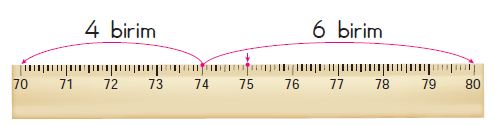 74 sayısı hangi onluğa yuvarlanır?74 sayısı hangi onluğa yuvarlanır?Dersin Diğer Derslerle İlişkisi/AçıklamalarDersin Diğer Derslerle İlişkisi/AçıklamalarBÖLÜM IVBÖLÜM IVPlanın Uygulanmasına İlişkin AçıklamalarPlanın Uygulanmasına İlişkin AçıklamalarBÖLÜM 127- 04 .10-11. 2020Dersin AdıDersin AdıMATEMATİKMATEMATİKMATEMATİKMATEMATİKMATEMATİKMATEMATİKSüreSüre6 ders saati6 ders saati6 ders saati6 ders saati6 ders saati6 ders saatiSınıfSınıf2-F2-F2-F2-F2-F2-FÖğrenme AlanıÖğrenme AlanıM.2.1. Sayılar ve İşlemlerM.2.1. Sayılar ve İşlemlerM.2.1. Sayılar ve İşlemlerM.2.1. Sayılar ve İşlemlerM.2.1. Sayılar ve İşlemlerM.2.1. Sayılar ve İşlemlerAlt Öğrenme AlanıAlt Öğrenme AlanıM.2.1.2.Doğal Sayılarla Toplama İşlemiM.2.1.2.Doğal Sayılarla Toplama İşlemiM.2.1.2.Doğal Sayılarla Toplama İşlemiM.2.1.2.Doğal Sayılarla Toplama İşlemiM.2.1.2.Doğal Sayılarla Toplama İşlemiM.2.1.2.Doğal Sayılarla Toplama İşlemiBÖLÜM IIKazanımlarKazanımlarKazanımlarM.2.1.2.1.Toplamları 100’e kadar (100 dâhil) olan doğal sayılarla eldesiz ve eldeli toplama işlemini yapar.M.2.1.2.1.Toplamları 100’e kadar (100 dâhil) olan doğal sayılarla eldesiz ve eldeli toplama işlemini yapar.M.2.1.2.1.Toplamları 100’e kadar (100 dâhil) olan doğal sayılarla eldesiz ve eldeli toplama işlemini yapar.M.2.1.2.1.Toplamları 100’e kadar (100 dâhil) olan doğal sayılarla eldesiz ve eldeli toplama işlemini yapar.M.2.1.2.1.Toplamları 100’e kadar (100 dâhil) olan doğal sayılarla eldesiz ve eldeli toplama işlemini yapar.Öğrenme-Öğretme Yöntem ve teknikleriÖğrenme-Öğretme Yöntem ve teknikleriÖğrenme-Öğretme Yöntem ve teknikleriAnlatım, soru-cevap, akıl yürütme, problem çözme,  oyun, keşfetme,  gösterip yaptırma, bireysel çalışma, tahmin ve kontrol etmeAnlatım, soru-cevap, akıl yürütme, problem çözme,  oyun, keşfetme,  gösterip yaptırma, bireysel çalışma, tahmin ve kontrol etmeAnlatım, soru-cevap, akıl yürütme, problem çözme,  oyun, keşfetme,  gösterip yaptırma, bireysel çalışma, tahmin ve kontrol etmeAnlatım, soru-cevap, akıl yürütme, problem çözme,  oyun, keşfetme,  gösterip yaptırma, bireysel çalışma, tahmin ve kontrol etmeAnlatım, soru-cevap, akıl yürütme, problem çözme,  oyun, keşfetme,  gösterip yaptırma, bireysel çalışma, tahmin ve kontrol etmeÜnite Kavramları ve SembolleriÜnite Kavramları ve SembolleriÜnite Kavramları ve SembolleriElde, eldeli toplamaElde, eldeli toplamaElde, eldeli toplamaElde, eldeli toplamaElde, eldeli toplamaKullanılan Eğitim Teknolojileri Araç-GereçlerKullanılan Eğitim Teknolojileri Araç-GereçlerKullanılan Eğitim Teknolojileri Araç-GereçlerDers kitabı, akıllı tahtaDers kitabı, akıllı tahtaDers kitabı, akıllı tahtaDers kitabı, akıllı tahtaDers kitabı, akıllı tahtaÖĞRENME-ÖĞRETME SÜRECİÖĞRENME-ÖĞRETME SÜRECİÖĞRENME-ÖĞRETME SÜRECİÖĞRENME-ÖĞRETME SÜRECİÖĞRENME-ÖĞRETME SÜRECİÖĞRENME-ÖĞRETME SÜRECİÖĞRENME-ÖĞRETME SÜRECİÖĞRENME-ÖĞRETME SÜRECİEtkinlik ÖrneğiEtkinlik ÖrneğiEtkinlik ÖrneğiAşağıdaki hatırlatma işlemleri yaptırılır.Ders kitabı sayfa 58’de yer alan hatırlatma etkinliği incelenir.Onluk taban blokları ile toplama işlemine ait etkinlik örneği yapılır.(sayfa 58)Sayıları onluk ve birliklerine çözümleyerek toplama işleminin yapılışı açıklanır.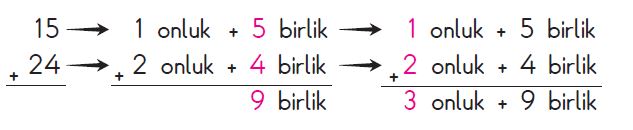 Sayılar alt alta veya yan yana yazılarak toplama işleminin nasıl yapıldığı açıklanır.Öğrencilere örnekler yaptırılır.Aşağıdaki hatırlatma işlemleri yaptırılır.Ders kitabı sayfa 58’de yer alan hatırlatma etkinliği incelenir.Onluk taban blokları ile toplama işlemine ait etkinlik örneği yapılır.(sayfa 58)Sayıları onluk ve birliklerine çözümleyerek toplama işleminin yapılışı açıklanır.Sayılar alt alta veya yan yana yazılarak toplama işleminin nasıl yapıldığı açıklanır.Öğrencilere örnekler yaptırılır.Aşağıdaki hatırlatma işlemleri yaptırılır.Ders kitabı sayfa 58’de yer alan hatırlatma etkinliği incelenir.Onluk taban blokları ile toplama işlemine ait etkinlik örneği yapılır.(sayfa 58)Sayıları onluk ve birliklerine çözümleyerek toplama işleminin yapılışı açıklanır.Sayılar alt alta veya yan yana yazılarak toplama işleminin nasıl yapıldığı açıklanır.Öğrencilere örnekler yaptırılır.Aşağıdaki hatırlatma işlemleri yaptırılır.Ders kitabı sayfa 58’de yer alan hatırlatma etkinliği incelenir.Onluk taban blokları ile toplama işlemine ait etkinlik örneği yapılır.(sayfa 58)Sayıları onluk ve birliklerine çözümleyerek toplama işleminin yapılışı açıklanır.Sayılar alt alta veya yan yana yazılarak toplama işleminin nasıl yapıldığı açıklanır.Öğrencilere örnekler yaptırılır.Aşağıdaki hatırlatma işlemleri yaptırılır.Ders kitabı sayfa 58’de yer alan hatırlatma etkinliği incelenir.Onluk taban blokları ile toplama işlemine ait etkinlik örneği yapılır.(sayfa 58)Sayıları onluk ve birliklerine çözümleyerek toplama işleminin yapılışı açıklanır.Sayılar alt alta veya yan yana yazılarak toplama işleminin nasıl yapıldığı açıklanır.Öğrencilere örnekler yaptırılır.Aşağıdaki hatırlatma işlemleri yaptırılır.Ders kitabı sayfa 58’de yer alan hatırlatma etkinliği incelenir.Onluk taban blokları ile toplama işlemine ait etkinlik örneği yapılır.(sayfa 58)Sayıları onluk ve birliklerine çözümleyerek toplama işleminin yapılışı açıklanır.Sayılar alt alta veya yan yana yazılarak toplama işleminin nasıl yapıldığı açıklanır.Öğrencilere örnekler yaptırılır.Aşağıdaki hatırlatma işlemleri yaptırılır.Ders kitabı sayfa 58’de yer alan hatırlatma etkinliği incelenir.Onluk taban blokları ile toplama işlemine ait etkinlik örneği yapılır.(sayfa 58)Sayıları onluk ve birliklerine çözümleyerek toplama işleminin yapılışı açıklanır.Sayılar alt alta veya yan yana yazılarak toplama işleminin nasıl yapıldığı açıklanır.Öğrencilere örnekler yaptırılır.Aşağıdaki hatırlatma işlemleri yaptırılır.Ders kitabı sayfa 58’de yer alan hatırlatma etkinliği incelenir.Onluk taban blokları ile toplama işlemine ait etkinlik örneği yapılır.(sayfa 58)Sayıları onluk ve birliklerine çözümleyerek toplama işleminin yapılışı açıklanır.Sayılar alt alta veya yan yana yazılarak toplama işleminin nasıl yapıldığı açıklanır.Öğrencilere örnekler yaptırılır.Bireysel Öğrenme Etkinlikleri(Ödev, deney, problem çözme vb.)Bireysel Öğrenme Etkinlikleri(Ödev, deney, problem çözme vb.)Bireysel Öğrenme Etkinlikleri(Ödev, deney, problem çözme vb.)Toplama işlemini nasıl yapıyorduk?Toplama işlemini nasıl yapıyorduk?Toplama işlemini nasıl yapıyorduk?Toplama işlemini nasıl yapıyorduk?Toplama işlemini nasıl yapıyorduk?Grupla Öğrenme Etkinlikleri(Proje, gezi, gözlem vb.)Grupla Öğrenme Etkinlikleri(Proje, gezi, gözlem vb.)Grupla Öğrenme Etkinlikleri(Proje, gezi, gözlem vb.)Öğrencilere eldesiz toplama işlemine ait örnekler yaptırılır.Eldeli toplama işlemine ait örnekler yaptırılır.Öğrencilere eldesiz toplama işlemine ait örnekler yaptırılır.Eldeli toplama işlemine ait örnekler yaptırılır.Öğrencilere eldesiz toplama işlemine ait örnekler yaptırılır.Eldeli toplama işlemine ait örnekler yaptırılır.Öğrencilere eldesiz toplama işlemine ait örnekler yaptırılır.Eldeli toplama işlemine ait örnekler yaptırılır.Öğrencilere eldesiz toplama işlemine ait örnekler yaptırılır.Eldeli toplama işlemine ait örnekler yaptırılır.ÖzetÖzetÖzetToplama işlemini yaparken sayıların basamakları alt alta yazılır. Önce birler, sonra onlar basamaklarındaki sayılar toplanır. Eldeli toplama işlemini yaparken birlikler toplanır ve elde edilen toplam 10’dan büyük olur. Bu durumda bu birliklerden bir onluk oluşturulur. Bu onluğa elde denir ve onlar basamağına ilave edilir. Bu işlemede eldeli toplama işlemi denir.Toplama işlemini yaparken sayıların basamakları alt alta yazılır. Önce birler, sonra onlar basamaklarındaki sayılar toplanır. Eldeli toplama işlemini yaparken birlikler toplanır ve elde edilen toplam 10’dan büyük olur. Bu durumda bu birliklerden bir onluk oluşturulur. Bu onluğa elde denir ve onlar basamağına ilave edilir. Bu işlemede eldeli toplama işlemi denir.Toplama işlemini yaparken sayıların basamakları alt alta yazılır. Önce birler, sonra onlar basamaklarındaki sayılar toplanır. Eldeli toplama işlemini yaparken birlikler toplanır ve elde edilen toplam 10’dan büyük olur. Bu durumda bu birliklerden bir onluk oluşturulur. Bu onluğa elde denir ve onlar basamağına ilave edilir. Bu işlemede eldeli toplama işlemi denir.Toplama işlemini yaparken sayıların basamakları alt alta yazılır. Önce birler, sonra onlar basamaklarındaki sayılar toplanır. Eldeli toplama işlemini yaparken birlikler toplanır ve elde edilen toplam 10’dan büyük olur. Bu durumda bu birliklerden bir onluk oluşturulur. Bu onluğa elde denir ve onlar basamağına ilave edilir. Bu işlemede eldeli toplama işlemi denir.Toplama işlemini yaparken sayıların basamakları alt alta yazılır. Önce birler, sonra onlar basamaklarındaki sayılar toplanır. Eldeli toplama işlemini yaparken birlikler toplanır ve elde edilen toplam 10’dan büyük olur. Bu durumda bu birliklerden bir onluk oluşturulur. Bu onluğa elde denir ve onlar basamağına ilave edilir. Bu işlemede eldeli toplama işlemi denir.BÖLÜM IIIÖlçme-Değerlendirme:Bireysel öğrenme etkinliklerine yönelik Ölçme-Değerlendirme Grupla öğrenme etkinliklerine yönelikÖlçme-DeğerlendirmeÖğrenme güçlüğü olan öğrenciler ve ileri düzey de öğrenme hızında olan öğrenciler için ek Ölçme-Değerlendirme etkinlikleriÖlçme-Değerlendirme:Bireysel öğrenme etkinliklerine yönelik Ölçme-Değerlendirme Grupla öğrenme etkinliklerine yönelikÖlçme-DeğerlendirmeÖğrenme güçlüğü olan öğrenciler ve ileri düzey de öğrenme hızında olan öğrenciler için ek Ölçme-Değerlendirme etkinlikleriÖlçme-Değerlendirme:Bireysel öğrenme etkinliklerine yönelik Ölçme-Değerlendirme Grupla öğrenme etkinliklerine yönelikÖlçme-DeğerlendirmeÖğrenme güçlüğü olan öğrenciler ve ileri düzey de öğrenme hızında olan öğrenciler için ek Ölçme-Değerlendirme etkinlikleriÖlçme-Değerlendirme:Bireysel öğrenme etkinliklerine yönelik Ölçme-Değerlendirme Grupla öğrenme etkinliklerine yönelikÖlçme-DeğerlendirmeÖğrenme güçlüğü olan öğrenciler ve ileri düzey de öğrenme hızında olan öğrenciler için ek Ölçme-Değerlendirme etkinlikleriÖlçme-Değerlendirme:Bireysel öğrenme etkinliklerine yönelik Ölçme-Değerlendirme Grupla öğrenme etkinliklerine yönelikÖlçme-DeğerlendirmeÖğrenme güçlüğü olan öğrenciler ve ileri düzey de öğrenme hızında olan öğrenciler için ek Ölçme-Değerlendirme etkinlikleriVerilen toplama işlemi üzerinde eldeli toplama işleminin nasıl yapıldığını anlatınız.Verilen toplama işlemi üzerinde eldeli toplama işleminin nasıl yapıldığını anlatınız.Verilen toplama işlemi üzerinde eldeli toplama işleminin nasıl yapıldığını anlatınız.Dersin Diğer Derslerle İlişkisi/AçıklamalarDersin Diğer Derslerle İlişkisi/AçıklamalarM.2.1.2.1.Toplamları 100’e kadar (100 dâhil) olan doğal sayılarla eldesiz ve eldeli toplama işlemini yapar.M.2.1.2.1.Toplamları 100’e kadar (100 dâhil) olan doğal sayılarla eldesiz ve eldeli toplama işlemini yapar.M.2.1.2.1.Toplamları 100’e kadar (100 dâhil) olan doğal sayılarla eldesiz ve eldeli toplama işlemini yapar.M.2.1.2.1.Toplamları 100’e kadar (100 dâhil) olan doğal sayılarla eldesiz ve eldeli toplama işlemini yapar.M.2.1.2.1.Toplamları 100’e kadar (100 dâhil) olan doğal sayılarla eldesiz ve eldeli toplama işlemini yapar.M.2.1.2.1.Toplamları 100’e kadar (100 dâhil) olan doğal sayılarla eldesiz ve eldeli toplama işlemini yapar.BÖLÜM IVBÖLÜM IVPlanın Uygulanmasına İlişkin AçıklamalarPlanın Uygulanmasına İlişkin AçıklamalarBÖLÜM 105- 12 .11. 2020Dersin AdıDersin AdıMATEMATİKMATEMATİKMATEMATİKMATEMATİKMATEMATİKMATEMATİKSüreSüre6 ders saati6 ders saati6 ders saati6 ders saati6 ders saati6 ders saatiSınıfSınıf2-F2-F2-F2-F2-F2-FÖğrenme AlanıÖğrenme AlanıM.2.1. Sayılar ve İşlemlerM.2.1. Sayılar ve İşlemlerM.2.1. Sayılar ve İşlemlerM.2.1. Sayılar ve İşlemlerM.2.1. Sayılar ve İşlemlerM.2.1. Sayılar ve İşlemlerAlt Öğrenme AlanıAlt Öğrenme AlanıM2.1.3.Doğal Sayılarla Çıkarma İşlemiM2.1.3.Doğal Sayılarla Çıkarma İşlemiM2.1.3.Doğal Sayılarla Çıkarma İşlemiM2.1.3.Doğal Sayılarla Çıkarma İşlemiM2.1.3.Doğal Sayılarla Çıkarma İşlemiM2.1.3.Doğal Sayılarla Çıkarma İşlemiBÖLÜM IIKazanımlarKazanımlarKazanımlarM.2.1.3.1.100’e kadar olan doğal sayılarla onluk bozmayı gerektiren ve gerektirmeyen çıkarma işlemini yapar.M.2.1.3.1.100’e kadar olan doğal sayılarla onluk bozmayı gerektiren ve gerektirmeyen çıkarma işlemini yapar.M.2.1.3.1.100’e kadar olan doğal sayılarla onluk bozmayı gerektiren ve gerektirmeyen çıkarma işlemini yapar.M.2.1.3.1.100’e kadar olan doğal sayılarla onluk bozmayı gerektiren ve gerektirmeyen çıkarma işlemini yapar.M.2.1.3.1.100’e kadar olan doğal sayılarla onluk bozmayı gerektiren ve gerektirmeyen çıkarma işlemini yapar.Öğrenme-Öğretme Yöntem ve teknikleriÖğrenme-Öğretme Yöntem ve teknikleriÖğrenme-Öğretme Yöntem ve teknikleriAnlatım, soru-cevap, akıl yürütme, problem çözme,  oyun, keşfetme,  gösterip yaptırma, bireysel çalışma, tahmin ve kontrol etmeAnlatım, soru-cevap, akıl yürütme, problem çözme,  oyun, keşfetme,  gösterip yaptırma, bireysel çalışma, tahmin ve kontrol etmeAnlatım, soru-cevap, akıl yürütme, problem çözme,  oyun, keşfetme,  gösterip yaptırma, bireysel çalışma, tahmin ve kontrol etmeAnlatım, soru-cevap, akıl yürütme, problem çözme,  oyun, keşfetme,  gösterip yaptırma, bireysel çalışma, tahmin ve kontrol etmeAnlatım, soru-cevap, akıl yürütme, problem çözme,  oyun, keşfetme,  gösterip yaptırma, bireysel çalışma, tahmin ve kontrol etmeÜnite Kavramları ve SembolleriÜnite Kavramları ve SembolleriÜnite Kavramları ve SembolleriOnluk bozmadan ve bozarak çıkarma işlemiOnluk bozmadan ve bozarak çıkarma işlemiOnluk bozmadan ve bozarak çıkarma işlemiOnluk bozmadan ve bozarak çıkarma işlemiOnluk bozmadan ve bozarak çıkarma işlemiKullanılan Eğitim Teknolojileri Araç-GereçlerKullanılan Eğitim Teknolojileri Araç-GereçlerKullanılan Eğitim Teknolojileri Araç-GereçlerDers kitabı, akıllı tahtaDers kitabı, akıllı tahtaDers kitabı, akıllı tahtaDers kitabı, akıllı tahtaDers kitabı, akıllı tahtaÖĞRENME-ÖĞRETME SÜRECİÖĞRENME-ÖĞRETME SÜRECİÖĞRENME-ÖĞRETME SÜRECİÖĞRENME-ÖĞRETME SÜRECİÖĞRENME-ÖĞRETME SÜRECİÖĞRENME-ÖĞRETME SÜRECİÖĞRENME-ÖĞRETME SÜRECİÖĞRENME-ÖĞRETME SÜRECİEtkinlik ÖrneğiEtkinlik ÖrneğiEtkinlik ÖrneğiDers kitabını 69 sayfasında yer alan hatırlatma etkinliği incelenir ve yorumlanır.Öğrencilere onluk taban blokları dağıtılır ve sayfa 69’da yer alan çıkarma yapalım etkinliği yapılır.70. sayfada verilen örnek problem onluk taban bloklarıyla modellenerek ve çıkarma işleminin yapılışı açıklanarak çözülür.Çıkarma işleminde sayıların basamakları alt alta yazılır. Önce birliklerden birlikler çıkarılır, sonra onluklardan onluklar çıkarılır.Sayfa 72’de yer alan sıra sende etkinliği yaptırılır.Anlaşılmayan kısımların açıklaması ve tekrarı yapılır.  Öğrencilere örnekler yaptırılır.Ders kitabını 69 sayfasında yer alan hatırlatma etkinliği incelenir ve yorumlanır.Öğrencilere onluk taban blokları dağıtılır ve sayfa 69’da yer alan çıkarma yapalım etkinliği yapılır.70. sayfada verilen örnek problem onluk taban bloklarıyla modellenerek ve çıkarma işleminin yapılışı açıklanarak çözülür.Çıkarma işleminde sayıların basamakları alt alta yazılır. Önce birliklerden birlikler çıkarılır, sonra onluklardan onluklar çıkarılır.Sayfa 72’de yer alan sıra sende etkinliği yaptırılır.Anlaşılmayan kısımların açıklaması ve tekrarı yapılır.  Öğrencilere örnekler yaptırılır.Ders kitabını 69 sayfasında yer alan hatırlatma etkinliği incelenir ve yorumlanır.Öğrencilere onluk taban blokları dağıtılır ve sayfa 69’da yer alan çıkarma yapalım etkinliği yapılır.70. sayfada verilen örnek problem onluk taban bloklarıyla modellenerek ve çıkarma işleminin yapılışı açıklanarak çözülür.Çıkarma işleminde sayıların basamakları alt alta yazılır. Önce birliklerden birlikler çıkarılır, sonra onluklardan onluklar çıkarılır.Sayfa 72’de yer alan sıra sende etkinliği yaptırılır.Anlaşılmayan kısımların açıklaması ve tekrarı yapılır.  Öğrencilere örnekler yaptırılır.Ders kitabını 69 sayfasında yer alan hatırlatma etkinliği incelenir ve yorumlanır.Öğrencilere onluk taban blokları dağıtılır ve sayfa 69’da yer alan çıkarma yapalım etkinliği yapılır.70. sayfada verilen örnek problem onluk taban bloklarıyla modellenerek ve çıkarma işleminin yapılışı açıklanarak çözülür.Çıkarma işleminde sayıların basamakları alt alta yazılır. Önce birliklerden birlikler çıkarılır, sonra onluklardan onluklar çıkarılır.Sayfa 72’de yer alan sıra sende etkinliği yaptırılır.Anlaşılmayan kısımların açıklaması ve tekrarı yapılır.  Öğrencilere örnekler yaptırılır.Ders kitabını 69 sayfasında yer alan hatırlatma etkinliği incelenir ve yorumlanır.Öğrencilere onluk taban blokları dağıtılır ve sayfa 69’da yer alan çıkarma yapalım etkinliği yapılır.70. sayfada verilen örnek problem onluk taban bloklarıyla modellenerek ve çıkarma işleminin yapılışı açıklanarak çözülür.Çıkarma işleminde sayıların basamakları alt alta yazılır. Önce birliklerden birlikler çıkarılır, sonra onluklardan onluklar çıkarılır.Sayfa 72’de yer alan sıra sende etkinliği yaptırılır.Anlaşılmayan kısımların açıklaması ve tekrarı yapılır.  Öğrencilere örnekler yaptırılır.Ders kitabını 69 sayfasında yer alan hatırlatma etkinliği incelenir ve yorumlanır.Öğrencilere onluk taban blokları dağıtılır ve sayfa 69’da yer alan çıkarma yapalım etkinliği yapılır.70. sayfada verilen örnek problem onluk taban bloklarıyla modellenerek ve çıkarma işleminin yapılışı açıklanarak çözülür.Çıkarma işleminde sayıların basamakları alt alta yazılır. Önce birliklerden birlikler çıkarılır, sonra onluklardan onluklar çıkarılır.Sayfa 72’de yer alan sıra sende etkinliği yaptırılır.Anlaşılmayan kısımların açıklaması ve tekrarı yapılır.  Öğrencilere örnekler yaptırılır.Ders kitabını 69 sayfasında yer alan hatırlatma etkinliği incelenir ve yorumlanır.Öğrencilere onluk taban blokları dağıtılır ve sayfa 69’da yer alan çıkarma yapalım etkinliği yapılır.70. sayfada verilen örnek problem onluk taban bloklarıyla modellenerek ve çıkarma işleminin yapılışı açıklanarak çözülür.Çıkarma işleminde sayıların basamakları alt alta yazılır. Önce birliklerden birlikler çıkarılır, sonra onluklardan onluklar çıkarılır.Sayfa 72’de yer alan sıra sende etkinliği yaptırılır.Anlaşılmayan kısımların açıklaması ve tekrarı yapılır.  Öğrencilere örnekler yaptırılır.Ders kitabını 69 sayfasında yer alan hatırlatma etkinliği incelenir ve yorumlanır.Öğrencilere onluk taban blokları dağıtılır ve sayfa 69’da yer alan çıkarma yapalım etkinliği yapılır.70. sayfada verilen örnek problem onluk taban bloklarıyla modellenerek ve çıkarma işleminin yapılışı açıklanarak çözülür.Çıkarma işleminde sayıların basamakları alt alta yazılır. Önce birliklerden birlikler çıkarılır, sonra onluklardan onluklar çıkarılır.Sayfa 72’de yer alan sıra sende etkinliği yaptırılır.Anlaşılmayan kısımların açıklaması ve tekrarı yapılır.  Öğrencilere örnekler yaptırılır.Bireysel Öğrenme Etkinlikleri(Ödev, deney, problem çözme vb.)Bireysel Öğrenme Etkinlikleri(Ödev, deney, problem çözme vb.)Bireysel Öğrenme Etkinlikleri(Ödev, deney, problem çözme vb.)Eksi ( - ) işaretini görünce hangi işlemi yaparsınız?Eksi ( - ) işaretini görünce hangi işlemi yaparsınız?Eksi ( - ) işaretini görünce hangi işlemi yaparsınız?Eksi ( - ) işaretini görünce hangi işlemi yaparsınız?Eksi ( - ) işaretini görünce hangi işlemi yaparsınız?Grupla Öğrenme Etkinlikleri(Proje, gezi, gözlem vb.)Grupla Öğrenme Etkinlikleri(Proje, gezi, gözlem vb.)Grupla Öğrenme Etkinlikleri(Proje, gezi, gözlem vb.)Örnek işlemler yaptırılır.Örnek işlemler yaptırılır.Örnek işlemler yaptırılır.Örnek işlemler yaptırılır.Örnek işlemler yaptırılır.ÖzetÖzetÖzetÇıkarma işlemini yapılırken basamaklar alt alta yazılır. Önce birliklerden birlikler çıkarılır, sonra onluklardan onluklar çıkarılır. Eksilen birlikten çıkan birlik çıkmaz ise onluklardan bir onluk alınır ve birliklere dönüştürülür. Bu işleme onluk bozma denir.Çıkarma işlemini yapılırken basamaklar alt alta yazılır. Önce birliklerden birlikler çıkarılır, sonra onluklardan onluklar çıkarılır. Eksilen birlikten çıkan birlik çıkmaz ise onluklardan bir onluk alınır ve birliklere dönüştürülür. Bu işleme onluk bozma denir.Çıkarma işlemini yapılırken basamaklar alt alta yazılır. Önce birliklerden birlikler çıkarılır, sonra onluklardan onluklar çıkarılır. Eksilen birlikten çıkan birlik çıkmaz ise onluklardan bir onluk alınır ve birliklere dönüştürülür. Bu işleme onluk bozma denir.Çıkarma işlemini yapılırken basamaklar alt alta yazılır. Önce birliklerden birlikler çıkarılır, sonra onluklardan onluklar çıkarılır. Eksilen birlikten çıkan birlik çıkmaz ise onluklardan bir onluk alınır ve birliklere dönüştürülür. Bu işleme onluk bozma denir.Çıkarma işlemini yapılırken basamaklar alt alta yazılır. Önce birliklerden birlikler çıkarılır, sonra onluklardan onluklar çıkarılır. Eksilen birlikten çıkan birlik çıkmaz ise onluklardan bir onluk alınır ve birliklere dönüştürülür. Bu işleme onluk bozma denir.BÖLÜM IIIÖlçme-Değerlendirme:Bireysel öğrenme etkinliklerine yönelik Ölçme-Değerlendirme Grupla öğrenme etkinliklerine yönelikÖlçme-DeğerlendirmeÖğrenme güçlüğü olan öğrenciler ve ileri düzey de öğrenme hızında olan öğrenciler için ek Ölçme-Değerlendirme etkinlikleriÖlçme-Değerlendirme:Bireysel öğrenme etkinliklerine yönelik Ölçme-Değerlendirme Grupla öğrenme etkinliklerine yönelikÖlçme-DeğerlendirmeÖğrenme güçlüğü olan öğrenciler ve ileri düzey de öğrenme hızında olan öğrenciler için ek Ölçme-Değerlendirme etkinlikleriÖlçme-Değerlendirme:Bireysel öğrenme etkinliklerine yönelik Ölçme-Değerlendirme Grupla öğrenme etkinliklerine yönelikÖlçme-DeğerlendirmeÖğrenme güçlüğü olan öğrenciler ve ileri düzey de öğrenme hızında olan öğrenciler için ek Ölçme-Değerlendirme etkinlikleriÖlçme-Değerlendirme:Bireysel öğrenme etkinliklerine yönelik Ölçme-Değerlendirme Grupla öğrenme etkinliklerine yönelikÖlçme-DeğerlendirmeÖğrenme güçlüğü olan öğrenciler ve ileri düzey de öğrenme hızında olan öğrenciler için ek Ölçme-Değerlendirme etkinlikleriÖlçme-Değerlendirme:Bireysel öğrenme etkinliklerine yönelik Ölçme-Değerlendirme Grupla öğrenme etkinliklerine yönelikÖlçme-DeğerlendirmeÖğrenme güçlüğü olan öğrenciler ve ileri düzey de öğrenme hızında olan öğrenciler için ek Ölçme-Değerlendirme etkinlikleri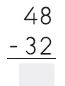 Dersin Diğer Derslerle İlişkisi/AçıklamalarDersin Diğer Derslerle İlişkisi/AçıklamalarGerçek nesneler kullanılarak onluk bozma çalışmaları yapılır.Gerçek nesneler kullanılarak onluk bozma çalışmaları yapılır.Gerçek nesneler kullanılarak onluk bozma çalışmaları yapılır.Gerçek nesneler kullanılarak onluk bozma çalışmaları yapılır.Gerçek nesneler kullanılarak onluk bozma çalışmaları yapılır.Gerçek nesneler kullanılarak onluk bozma çalışmaları yapılır.BÖLÜM IVBÖLÜM IVPlanın Uygulanmasına İlişkin AçıklamalarPlanın Uygulanmasına İlişkin AçıklamalarBÖLÜM 113- 25 .11. 2020Dersin AdıDersin AdıMATEMATİKMATEMATİKMATEMATİKMATEMATİKMATEMATİKMATEMATİKSüreSüre4 ders saati4 ders saati4 ders saati4 ders saati4 ders saati4 ders saatiSınıfSınıf2-F2-F2-F2-F2-F2-FÖğrenme AlanıÖğrenme AlanıM.2.1. Sayılar ve İşlemlerM.2.1. Sayılar ve İşlemlerM.2.1. Sayılar ve İşlemlerM.2.1. Sayılar ve İşlemlerM.2.1. Sayılar ve İşlemlerM.2.1. Sayılar ve İşlemlerAlt Öğrenme AlanıAlt Öğrenme AlanıM2.1.3.Doğal Sayılarla Çıkarma İşlemiM2.1.3.Doğal Sayılarla Çıkarma İşlemiM2.1.3.Doğal Sayılarla Çıkarma İşlemiM2.1.3.Doğal Sayılarla Çıkarma İşlemiM2.1.3.Doğal Sayılarla Çıkarma İşlemiM2.1.3.Doğal Sayılarla Çıkarma İşlemiBÖLÜM IIKazanımlarKazanımlarKazanımlarM.2.1.3.2.100 içinde 10’un katı olan iki doğal sayının farkını zihinden bulur.M.2.1.3.2.100 içinde 10’un katı olan iki doğal sayının farkını zihinden bulur.M.2.1.3.2.100 içinde 10’un katı olan iki doğal sayının farkını zihinden bulur.M.2.1.3.2.100 içinde 10’un katı olan iki doğal sayının farkını zihinden bulur.M.2.1.3.2.100 içinde 10’un katı olan iki doğal sayının farkını zihinden bulur.Öğrenme-Öğretme Yöntem ve teknikleriÖğrenme-Öğretme Yöntem ve teknikleriÖğrenme-Öğretme Yöntem ve teknikleriAnlatım, soru-cevap, akıl yürütme, problem çözme,  oyun, keşfetme,  gösterip yaptırma, bireysel çalışma, tahmin ve kontrol etmeAnlatım, soru-cevap, akıl yürütme, problem çözme,  oyun, keşfetme,  gösterip yaptırma, bireysel çalışma, tahmin ve kontrol etmeAnlatım, soru-cevap, akıl yürütme, problem çözme,  oyun, keşfetme,  gösterip yaptırma, bireysel çalışma, tahmin ve kontrol etmeAnlatım, soru-cevap, akıl yürütme, problem çözme,  oyun, keşfetme,  gösterip yaptırma, bireysel çalışma, tahmin ve kontrol etmeAnlatım, soru-cevap, akıl yürütme, problem çözme,  oyun, keşfetme,  gösterip yaptırma, bireysel çalışma, tahmin ve kontrol etmeÜnite Kavramları ve SembolleriÜnite Kavramları ve SembolleriÜnite Kavramları ve SembolleriKullanılan Eğitim Teknolojileri Araç-GereçlerKullanılan Eğitim Teknolojileri Araç-GereçlerKullanılan Eğitim Teknolojileri Araç-GereçlerDers kitabı, akıllı tahtaDers kitabı, akıllı tahtaDers kitabı, akıllı tahtaDers kitabı, akıllı tahtaDers kitabı, akıllı tahtaÖĞRENME-ÖĞRETME SÜRECİÖĞRENME-ÖĞRETME SÜRECİÖĞRENME-ÖĞRETME SÜRECİÖĞRENME-ÖĞRETME SÜRECİÖĞRENME-ÖĞRETME SÜRECİÖĞRENME-ÖĞRETME SÜRECİÖĞRENME-ÖĞRETME SÜRECİÖĞRENME-ÖĞRETME SÜRECİEtkinlik ÖrneğiEtkinlik ÖrneğiEtkinlik Örneği50 bilyemin 20 tanesini kardeşime verdim. Geriye kaç bilyem kalmıştır? Sorusu sorulur.Öğrencilerin cevabı nasıl buldukları söyletilir.10’un katı olan iki doğal sayının farkını nasıl bulacağımız örneklerle açıklanır.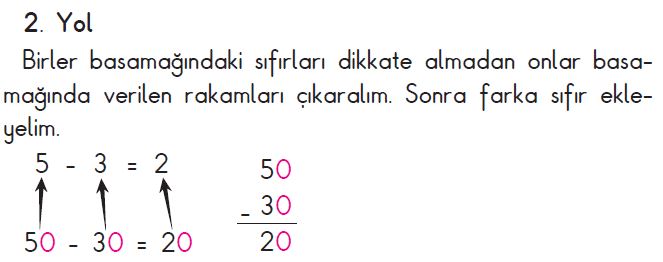 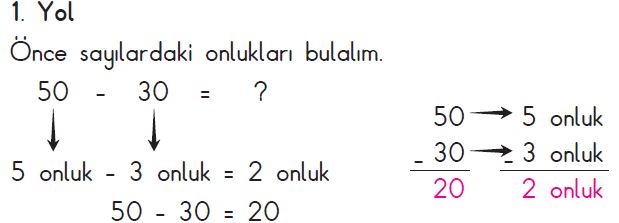 Öğrencilere ders kitabımızın 80 ve 81. sayfalarındaki etkinlikler yaptırılır.Ardından 1.ünite değerlendirme soruları yapılır.50 bilyemin 20 tanesini kardeşime verdim. Geriye kaç bilyem kalmıştır? Sorusu sorulur.Öğrencilerin cevabı nasıl buldukları söyletilir.10’un katı olan iki doğal sayının farkını nasıl bulacağımız örneklerle açıklanır.Öğrencilere ders kitabımızın 80 ve 81. sayfalarındaki etkinlikler yaptırılır.Ardından 1.ünite değerlendirme soruları yapılır.50 bilyemin 20 tanesini kardeşime verdim. Geriye kaç bilyem kalmıştır? Sorusu sorulur.Öğrencilerin cevabı nasıl buldukları söyletilir.10’un katı olan iki doğal sayının farkını nasıl bulacağımız örneklerle açıklanır.Öğrencilere ders kitabımızın 80 ve 81. sayfalarındaki etkinlikler yaptırılır.Ardından 1.ünite değerlendirme soruları yapılır.50 bilyemin 20 tanesini kardeşime verdim. Geriye kaç bilyem kalmıştır? Sorusu sorulur.Öğrencilerin cevabı nasıl buldukları söyletilir.10’un katı olan iki doğal sayının farkını nasıl bulacağımız örneklerle açıklanır.Öğrencilere ders kitabımızın 80 ve 81. sayfalarındaki etkinlikler yaptırılır.Ardından 1.ünite değerlendirme soruları yapılır.50 bilyemin 20 tanesini kardeşime verdim. Geriye kaç bilyem kalmıştır? Sorusu sorulur.Öğrencilerin cevabı nasıl buldukları söyletilir.10’un katı olan iki doğal sayının farkını nasıl bulacağımız örneklerle açıklanır.Öğrencilere ders kitabımızın 80 ve 81. sayfalarındaki etkinlikler yaptırılır.Ardından 1.ünite değerlendirme soruları yapılır.50 bilyemin 20 tanesini kardeşime verdim. Geriye kaç bilyem kalmıştır? Sorusu sorulur.Öğrencilerin cevabı nasıl buldukları söyletilir.10’un katı olan iki doğal sayının farkını nasıl bulacağımız örneklerle açıklanır.Öğrencilere ders kitabımızın 80 ve 81. sayfalarındaki etkinlikler yaptırılır.Ardından 1.ünite değerlendirme soruları yapılır.50 bilyemin 20 tanesini kardeşime verdim. Geriye kaç bilyem kalmıştır? Sorusu sorulur.Öğrencilerin cevabı nasıl buldukları söyletilir.10’un katı olan iki doğal sayının farkını nasıl bulacağımız örneklerle açıklanır.Öğrencilere ders kitabımızın 80 ve 81. sayfalarındaki etkinlikler yaptırılır.Ardından 1.ünite değerlendirme soruları yapılır.50 bilyemin 20 tanesini kardeşime verdim. Geriye kaç bilyem kalmıştır? Sorusu sorulur.Öğrencilerin cevabı nasıl buldukları söyletilir.10’un katı olan iki doğal sayının farkını nasıl bulacağımız örneklerle açıklanır.Öğrencilere ders kitabımızın 80 ve 81. sayfalarındaki etkinlikler yaptırılır.Ardından 1.ünite değerlendirme soruları yapılır.Bireysel Öğrenme Etkinlikleri(Ödev, deney, problem çözme vb.)Bireysel Öğrenme Etkinlikleri(Ödev, deney, problem çözme vb.)Bireysel Öğrenme Etkinlikleri(Ödev, deney, problem çözme vb.)100’e kadar onar ritmik sayınız.100’e kadar onar ritmik sayınız.100’e kadar onar ritmik sayınız.100’e kadar onar ritmik sayınız.100’e kadar onar ritmik sayınız.Grupla Öğrenme Etkinlikleri(Proje, gezi, gözlem vb.)Grupla Öğrenme Etkinlikleri(Proje, gezi, gözlem vb.)Grupla Öğrenme Etkinlikleri(Proje, gezi, gözlem vb.)Etkinlikler sırasında öğrencilerin zihinden çıkarma işlemini yapıp yapamadıkları gözlemlenir ve değerlendirilir.Etkinlikler sırasında öğrencilerin zihinden çıkarma işlemini yapıp yapamadıkları gözlemlenir ve değerlendirilir.Etkinlikler sırasında öğrencilerin zihinden çıkarma işlemini yapıp yapamadıkları gözlemlenir ve değerlendirilir.Etkinlikler sırasında öğrencilerin zihinden çıkarma işlemini yapıp yapamadıkları gözlemlenir ve değerlendirilir.Etkinlikler sırasında öğrencilerin zihinden çıkarma işlemini yapıp yapamadıkları gözlemlenir ve değerlendirilir.ÖzetÖzetÖzet10’un katı olan iki sayının farkını bulurken onlar basamağında bulunan rakamların sayı değerlerinin farkı alınır. Farkın sonuna bir sıfır eklenir.10’un katı olan iki sayının farkını bulurken onlar basamağında bulunan rakamların sayı değerlerinin farkı alınır. Farkın sonuna bir sıfır eklenir.10’un katı olan iki sayının farkını bulurken onlar basamağında bulunan rakamların sayı değerlerinin farkı alınır. Farkın sonuna bir sıfır eklenir.10’un katı olan iki sayının farkını bulurken onlar basamağında bulunan rakamların sayı değerlerinin farkı alınır. Farkın sonuna bir sıfır eklenir.10’un katı olan iki sayının farkını bulurken onlar basamağında bulunan rakamların sayı değerlerinin farkı alınır. Farkın sonuna bir sıfır eklenir.BÖLÜM IIIÖlçme-Değerlendirme:Bireysel öğrenme etkinliklerine yönelik Ölçme-Değerlendirme Grupla öğrenme etkinliklerine yönelikÖlçme-DeğerlendirmeÖğrenme güçlüğü olan öğrenciler ve ileri düzey de öğrenme hızında olan öğrenciler için ek Ölçme-Değerlendirme etkinlikleriÖlçme-Değerlendirme:Bireysel öğrenme etkinliklerine yönelik Ölçme-Değerlendirme Grupla öğrenme etkinliklerine yönelikÖlçme-DeğerlendirmeÖğrenme güçlüğü olan öğrenciler ve ileri düzey de öğrenme hızında olan öğrenciler için ek Ölçme-Değerlendirme etkinlikleriÖlçme-Değerlendirme:Bireysel öğrenme etkinliklerine yönelik Ölçme-Değerlendirme Grupla öğrenme etkinliklerine yönelikÖlçme-DeğerlendirmeÖğrenme güçlüğü olan öğrenciler ve ileri düzey de öğrenme hızında olan öğrenciler için ek Ölçme-Değerlendirme etkinlikleriÖlçme-Değerlendirme:Bireysel öğrenme etkinliklerine yönelik Ölçme-Değerlendirme Grupla öğrenme etkinliklerine yönelikÖlçme-DeğerlendirmeÖğrenme güçlüğü olan öğrenciler ve ileri düzey de öğrenme hızında olan öğrenciler için ek Ölçme-Değerlendirme etkinlikleriÖlçme-Değerlendirme:Bireysel öğrenme etkinliklerine yönelik Ölçme-Değerlendirme Grupla öğrenme etkinliklerine yönelikÖlçme-DeğerlendirmeÖğrenme güçlüğü olan öğrenciler ve ileri düzey de öğrenme hızında olan öğrenciler için ek Ölçme-Değerlendirme etkinlikleri1- 10’un katı olan iki doğal sayının farkı zihinden nasıl bulur?2- 90 – 40 = ? işleminin sonucunu zihinden bulunuz ve nasıl yaptığınızı açıklayınız.1- 10’un katı olan iki doğal sayının farkı zihinden nasıl bulur?2- 90 – 40 = ? işleminin sonucunu zihinden bulunuz ve nasıl yaptığınızı açıklayınız.1- 10’un katı olan iki doğal sayının farkı zihinden nasıl bulur?2- 90 – 40 = ? işleminin sonucunu zihinden bulunuz ve nasıl yaptığınızı açıklayınız.Dersin Diğer Derslerle İlişkisi/AçıklamalarDersin Diğer Derslerle İlişkisi/AçıklamalarBÖLÜM IVBÖLÜM IVPlanın Uygulanmasına İlişkin AçıklamalarPlanın Uygulanmasına İlişkin AçıklamalarBÖLÜM 126- 01 .11-12. 2020Dersin AdıDersin AdıMATEMATİKMATEMATİKMATEMATİKMATEMATİKMATEMATİKMATEMATİKSüreSüre4 ders saati4 ders saati4 ders saati4 ders saati4 ders saati4 ders saatiSınıfSınıf2-F2-F2-F2-F2-F2-FÖğrenme AlanıÖğrenme AlanıM.2.1. Sayılar ve İşlemlerM.2.1. Sayılar ve İşlemlerM.2.1. Sayılar ve İşlemlerM.2.1. Sayılar ve İşlemlerM.2.1. Sayılar ve İşlemlerM.2.1. Sayılar ve İşlemlerAlt Öğrenme AlanıAlt Öğrenme AlanıM2.1.3.Doğal Sayılarla Toplama İşlemiM2.1.3.Doğal Sayılarla Toplama İşlemiM2.1.3.Doğal Sayılarla Toplama İşlemiM2.1.3.Doğal Sayılarla Toplama İşlemiM2.1.3.Doğal Sayılarla Toplama İşlemiM2.1.3.Doğal Sayılarla Toplama İşlemiBÖLÜM IIKazanımlarKazanımlarKazanımlarM.2.1.2.2.İki sayının toplamında verilmeyen toplananı bulur.M.2.1.2.2.İki sayının toplamında verilmeyen toplananı bulur.M.2.1.2.2.İki sayının toplamında verilmeyen toplananı bulur.M.2.1.2.2.İki sayının toplamında verilmeyen toplananı bulur.M.2.1.2.2.İki sayının toplamında verilmeyen toplananı bulur.Öğrenme-Öğretme Yöntem ve teknikleriÖğrenme-Öğretme Yöntem ve teknikleriÖğrenme-Öğretme Yöntem ve teknikleriAnlatım, soru-cevap, akıl yürütme, problem çözme,  oyun, keşfetme,  gösterip yaptırma, bireysel çalışma, tahmin ve kontrol etmeAnlatım, soru-cevap, akıl yürütme, problem çözme,  oyun, keşfetme,  gösterip yaptırma, bireysel çalışma, tahmin ve kontrol etmeAnlatım, soru-cevap, akıl yürütme, problem çözme,  oyun, keşfetme,  gösterip yaptırma, bireysel çalışma, tahmin ve kontrol etmeAnlatım, soru-cevap, akıl yürütme, problem çözme,  oyun, keşfetme,  gösterip yaptırma, bireysel çalışma, tahmin ve kontrol etmeAnlatım, soru-cevap, akıl yürütme, problem çözme,  oyun, keşfetme,  gösterip yaptırma, bireysel çalışma, tahmin ve kontrol etmeÜnite Kavramları ve SembolleriÜnite Kavramları ve SembolleriÜnite Kavramları ve SembolleriEldesiz, eldeli toplamaEldesiz, eldeli toplamaEldesiz, eldeli toplamaEldesiz, eldeli toplamaEldesiz, eldeli toplamaKullanılan Eğitim Teknolojileri Araç-GereçlerKullanılan Eğitim Teknolojileri Araç-GereçlerKullanılan Eğitim Teknolojileri Araç-GereçlerDers kitabı, akıllı tahtaDers kitabı, akıllı tahtaDers kitabı, akıllı tahtaDers kitabı, akıllı tahtaDers kitabı, akıllı tahtaÖĞRENME-ÖĞRETME SÜRECİÖĞRENME-ÖĞRETME SÜRECİÖĞRENME-ÖĞRETME SÜRECİÖĞRENME-ÖĞRETME SÜRECİÖĞRENME-ÖĞRETME SÜRECİÖĞRENME-ÖĞRETME SÜRECİÖĞRENME-ÖĞRETME SÜRECİÖĞRENME-ÖĞRETME SÜRECİEtkinlik ÖrneğiEtkinlik ÖrneğiEtkinlik Örneği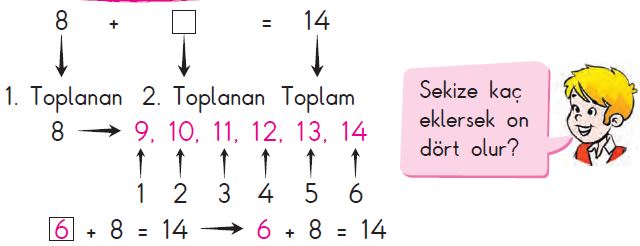 Her işlemde verilmeyen toplananı böyle sayarak mı buluruz? Öğrenciler fikirlerini belirtirler.Toplama işleminde verilmeyen toplananı nasıl bulacağımız örnekle gösterilir.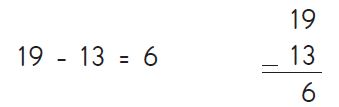 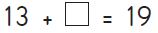 Her işlemde verilmeyen toplananı böyle sayarak mı buluruz? Öğrenciler fikirlerini belirtirler.Toplama işleminde verilmeyen toplananı nasıl bulacağımız örnekle gösterilir.Her işlemde verilmeyen toplananı böyle sayarak mı buluruz? Öğrenciler fikirlerini belirtirler.Toplama işleminde verilmeyen toplananı nasıl bulacağımız örnekle gösterilir.Her işlemde verilmeyen toplananı böyle sayarak mı buluruz? Öğrenciler fikirlerini belirtirler.Toplama işleminde verilmeyen toplananı nasıl bulacağımız örnekle gösterilir.Her işlemde verilmeyen toplananı böyle sayarak mı buluruz? Öğrenciler fikirlerini belirtirler.Toplama işleminde verilmeyen toplananı nasıl bulacağımız örnekle gösterilir.Her işlemde verilmeyen toplananı böyle sayarak mı buluruz? Öğrenciler fikirlerini belirtirler.Toplama işleminde verilmeyen toplananı nasıl bulacağımız örnekle gösterilir.Her işlemde verilmeyen toplananı böyle sayarak mı buluruz? Öğrenciler fikirlerini belirtirler.Toplama işleminde verilmeyen toplananı nasıl bulacağımız örnekle gösterilir.Her işlemde verilmeyen toplananı böyle sayarak mı buluruz? Öğrenciler fikirlerini belirtirler.Toplama işleminde verilmeyen toplananı nasıl bulacağımız örnekle gösterilir.Bireysel Öğrenme Etkinlikleri(Ödev, deney, problem çözme vb.)Bireysel Öğrenme Etkinlikleri(Ödev, deney, problem çözme vb.)Bireysel Öğrenme Etkinlikleri(Ödev, deney, problem çözme vb.)5 +     = 8 işleminde kare yerine hangi sayı yazılmalıdır? Yazılacak sayıyı nasıl buldunuz?5 +     = 8 işleminde kare yerine hangi sayı yazılmalıdır? Yazılacak sayıyı nasıl buldunuz?5 +     = 8 işleminde kare yerine hangi sayı yazılmalıdır? Yazılacak sayıyı nasıl buldunuz?5 +     = 8 işleminde kare yerine hangi sayı yazılmalıdır? Yazılacak sayıyı nasıl buldunuz?5 +     = 8 işleminde kare yerine hangi sayı yazılmalıdır? Yazılacak sayıyı nasıl buldunuz?Grupla Öğrenme Etkinlikleri(Proje, gezi, gözlem vb.)Grupla Öğrenme Etkinlikleri(Proje, gezi, gözlem vb.)Grupla Öğrenme Etkinlikleri(Proje, gezi, gözlem vb.)Öğrencilere örnekler yaptırılır.Öğrencilere örnekler yaptırılır.Öğrencilere örnekler yaptırılır.Öğrencilere örnekler yaptırılır.Öğrencilere örnekler yaptırılır.ÖzetÖzetÖzetToplama işleminde verilmeyen toplanan, toplam ile verilen toplanan sayı arasındaki farktır. Yani verilmeyen toplananı bulmak için toplam sayıdan verilen toplananı çıkarırız.Toplama işleminde verilmeyen toplanan, toplam ile verilen toplanan sayı arasındaki farktır. Yani verilmeyen toplananı bulmak için toplam sayıdan verilen toplananı çıkarırız.Toplama işleminde verilmeyen toplanan, toplam ile verilen toplanan sayı arasındaki farktır. Yani verilmeyen toplananı bulmak için toplam sayıdan verilen toplananı çıkarırız.Toplama işleminde verilmeyen toplanan, toplam ile verilen toplanan sayı arasındaki farktır. Yani verilmeyen toplananı bulmak için toplam sayıdan verilen toplananı çıkarırız.Toplama işleminde verilmeyen toplanan, toplam ile verilen toplanan sayı arasındaki farktır. Yani verilmeyen toplananı bulmak için toplam sayıdan verilen toplananı çıkarırız.BÖLÜM IIIÖlçme-Değerlendirme:Bireysel öğrenme etkinliklerine yönelik Ölçme-Değerlendirme Grupla öğrenme etkinliklerine yönelikÖlçme-DeğerlendirmeÖğrenme güçlüğü olan öğrenciler ve ileri düzey de öğrenme hızında olan öğrenciler için ek Ölçme-Değerlendirme etkinlikleriÖlçme-Değerlendirme:Bireysel öğrenme etkinliklerine yönelik Ölçme-Değerlendirme Grupla öğrenme etkinliklerine yönelikÖlçme-DeğerlendirmeÖğrenme güçlüğü olan öğrenciler ve ileri düzey de öğrenme hızında olan öğrenciler için ek Ölçme-Değerlendirme etkinlikleriÖlçme-Değerlendirme:Bireysel öğrenme etkinliklerine yönelik Ölçme-Değerlendirme Grupla öğrenme etkinliklerine yönelikÖlçme-DeğerlendirmeÖğrenme güçlüğü olan öğrenciler ve ileri düzey de öğrenme hızında olan öğrenciler için ek Ölçme-Değerlendirme etkinlikleriÖlçme-Değerlendirme:Bireysel öğrenme etkinliklerine yönelik Ölçme-Değerlendirme Grupla öğrenme etkinliklerine yönelikÖlçme-DeğerlendirmeÖğrenme güçlüğü olan öğrenciler ve ileri düzey de öğrenme hızında olan öğrenciler için ek Ölçme-Değerlendirme etkinlikleriÖlçme-Değerlendirme:Bireysel öğrenme etkinliklerine yönelik Ölçme-Değerlendirme Grupla öğrenme etkinliklerine yönelikÖlçme-DeğerlendirmeÖğrenme güçlüğü olan öğrenciler ve ileri düzey de öğrenme hızında olan öğrenciler için ek Ölçme-Değerlendirme etkinlikleri İşlemlerdeki verilmeyen sayıları bulunuz.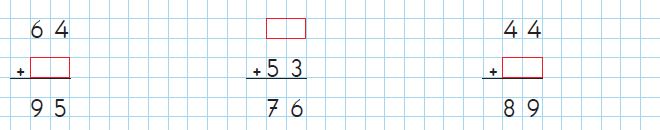  İşlemlerdeki verilmeyen sayıları bulunuz. İşlemlerdeki verilmeyen sayıları bulunuz.Dersin Diğer Derslerle İlişkisi/AçıklamalarDersin Diğer Derslerle İlişkisi/Açıklamalara)Verilmeyen toplanan bulunurken üzerine sayma, geriye sayma stratejisi veya çıkarma işlemi kullandırılır.b)Sınıf sayı sınırlılıkları içinde kalınır.a)Verilmeyen toplanan bulunurken üzerine sayma, geriye sayma stratejisi veya çıkarma işlemi kullandırılır.b)Sınıf sayı sınırlılıkları içinde kalınır.a)Verilmeyen toplanan bulunurken üzerine sayma, geriye sayma stratejisi veya çıkarma işlemi kullandırılır.b)Sınıf sayı sınırlılıkları içinde kalınır.a)Verilmeyen toplanan bulunurken üzerine sayma, geriye sayma stratejisi veya çıkarma işlemi kullandırılır.b)Sınıf sayı sınırlılıkları içinde kalınır.a)Verilmeyen toplanan bulunurken üzerine sayma, geriye sayma stratejisi veya çıkarma işlemi kullandırılır.b)Sınıf sayı sınırlılıkları içinde kalınır.a)Verilmeyen toplanan bulunurken üzerine sayma, geriye sayma stratejisi veya çıkarma işlemi kullandırılır.b)Sınıf sayı sınırlılıkları içinde kalınır.BÖLÜM IVBÖLÜM IVPlanın Uygulanmasına İlişkin AçıklamalarPlanın Uygulanmasına İlişkin AçıklamalarBÖLÜM 102- 04 .12. 2020Dersin AdıDersin AdıMATEMATİKMATEMATİKMATEMATİKMATEMATİKMATEMATİKMATEMATİKSüreSüre3 ders saati3 ders saati3 ders saati3 ders saati3 ders saati3 ders saatiSınıfSınıf2-F2-F2-F2-F2-F2-FÖğrenme AlanıÖğrenme AlanıM.2.1. Sayılar ve İşlemlerM.2.1. Sayılar ve İşlemlerM.2.1. Sayılar ve İşlemlerM.2.1. Sayılar ve İşlemlerM.2.1. Sayılar ve İşlemlerM.2.1. Sayılar ve İşlemlerAlt Öğrenme AlanıAlt Öğrenme AlanıM2.1.3.Doğal Sayılarla Toplama İşlemiM2.1.3.Doğal Sayılarla Toplama İşlemiM2.1.3.Doğal Sayılarla Toplama İşlemiM2.1.3.Doğal Sayılarla Toplama İşlemiM2.1.3.Doğal Sayılarla Toplama İşlemiM2.1.3.Doğal Sayılarla Toplama İşlemiBÖLÜM IIKazanımlarKazanımlarKazanımlarM.2.1.2.3.İki doğal sayının toplamını tahmin eder ve tahminini işlem sonucuyla karşılaştırır.M.2.1.2.3.İki doğal sayının toplamını tahmin eder ve tahminini işlem sonucuyla karşılaştırır.M.2.1.2.3.İki doğal sayının toplamını tahmin eder ve tahminini işlem sonucuyla karşılaştırır.M.2.1.2.3.İki doğal sayının toplamını tahmin eder ve tahminini işlem sonucuyla karşılaştırır.M.2.1.2.3.İki doğal sayının toplamını tahmin eder ve tahminini işlem sonucuyla karşılaştırır.Öğrenme-Öğretme Yöntem ve teknikleriÖğrenme-Öğretme Yöntem ve teknikleriÖğrenme-Öğretme Yöntem ve teknikleriAnlatım, soru-cevap, akıl yürütme, problem çözme,  oyun, keşfetme,  gösterip yaptırma, bireysel çalışma, tahmin ve kontrol etmeAnlatım, soru-cevap, akıl yürütme, problem çözme,  oyun, keşfetme,  gösterip yaptırma, bireysel çalışma, tahmin ve kontrol etmeAnlatım, soru-cevap, akıl yürütme, problem çözme,  oyun, keşfetme,  gösterip yaptırma, bireysel çalışma, tahmin ve kontrol etmeAnlatım, soru-cevap, akıl yürütme, problem çözme,  oyun, keşfetme,  gösterip yaptırma, bireysel çalışma, tahmin ve kontrol etmeAnlatım, soru-cevap, akıl yürütme, problem çözme,  oyun, keşfetme,  gösterip yaptırma, bireysel çalışma, tahmin ve kontrol etmeÜnite Kavramları ve SembolleriÜnite Kavramları ve SembolleriÜnite Kavramları ve SembolleriEldesiz, eldeli toplamaEldesiz, eldeli toplamaEldesiz, eldeli toplamaEldesiz, eldeli toplamaEldesiz, eldeli toplamaKullanılan Eğitim Teknolojileri Araç-GereçlerKullanılan Eğitim Teknolojileri Araç-GereçlerKullanılan Eğitim Teknolojileri Araç-GereçlerDers kitabı, akıllı tahtaDers kitabı, akıllı tahtaDers kitabı, akıllı tahtaDers kitabı, akıllı tahtaDers kitabı, akıllı tahtaÖĞRENME-ÖĞRETME SÜRECİÖĞRENME-ÖĞRETME SÜRECİÖĞRENME-ÖĞRETME SÜRECİÖĞRENME-ÖĞRETME SÜRECİÖĞRENME-ÖĞRETME SÜRECİÖĞRENME-ÖĞRETME SÜRECİÖĞRENME-ÖĞRETME SÜRECİÖĞRENME-ÖĞRETME SÜRECİEtkinlik ÖrneğiEtkinlik ÖrneğiEtkinlik Örneği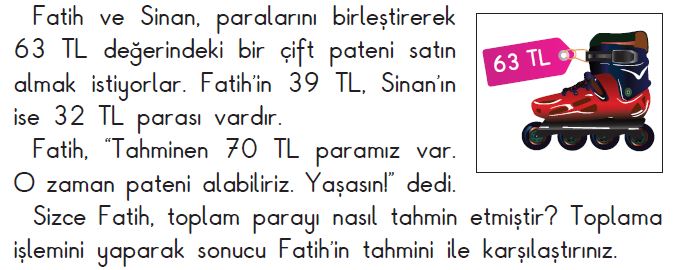 Ders kitabındaki diğer etkinliklerde incelenir. Tahmin ve işlem sonuçları karşılaştırılır.İşlem sonucunu tahmin etmenin nasıl yapıldığı açıklanır.Toplanacak sayıların hangi onluğa yakın oldukları belirlenir. Sonra bu onluklar zihinden toplar, tahmini olarak sonucu belirlemiş oluruz. Verilen sayılarla toplama işlemini yaparak işlem sonucunu buluruz. Daha sonra iki sonucu karşılaştırırız.    “Sıra sende” etkinlikleri öğrencilere yaptırılır. Anlaşılmayan kısımlar tekrar edilir.Ders kitabındaki diğer etkinliklerde incelenir. Tahmin ve işlem sonuçları karşılaştırılır.İşlem sonucunu tahmin etmenin nasıl yapıldığı açıklanır.Toplanacak sayıların hangi onluğa yakın oldukları belirlenir. Sonra bu onluklar zihinden toplar, tahmini olarak sonucu belirlemiş oluruz. Verilen sayılarla toplama işlemini yaparak işlem sonucunu buluruz. Daha sonra iki sonucu karşılaştırırız.    “Sıra sende” etkinlikleri öğrencilere yaptırılır. Anlaşılmayan kısımlar tekrar edilir.Ders kitabındaki diğer etkinliklerde incelenir. Tahmin ve işlem sonuçları karşılaştırılır.İşlem sonucunu tahmin etmenin nasıl yapıldığı açıklanır.Toplanacak sayıların hangi onluğa yakın oldukları belirlenir. Sonra bu onluklar zihinden toplar, tahmini olarak sonucu belirlemiş oluruz. Verilen sayılarla toplama işlemini yaparak işlem sonucunu buluruz. Daha sonra iki sonucu karşılaştırırız.    “Sıra sende” etkinlikleri öğrencilere yaptırılır. Anlaşılmayan kısımlar tekrar edilir.Ders kitabındaki diğer etkinliklerde incelenir. Tahmin ve işlem sonuçları karşılaştırılır.İşlem sonucunu tahmin etmenin nasıl yapıldığı açıklanır.Toplanacak sayıların hangi onluğa yakın oldukları belirlenir. Sonra bu onluklar zihinden toplar, tahmini olarak sonucu belirlemiş oluruz. Verilen sayılarla toplama işlemini yaparak işlem sonucunu buluruz. Daha sonra iki sonucu karşılaştırırız.    “Sıra sende” etkinlikleri öğrencilere yaptırılır. Anlaşılmayan kısımlar tekrar edilir.Ders kitabındaki diğer etkinliklerde incelenir. Tahmin ve işlem sonuçları karşılaştırılır.İşlem sonucunu tahmin etmenin nasıl yapıldığı açıklanır.Toplanacak sayıların hangi onluğa yakın oldukları belirlenir. Sonra bu onluklar zihinden toplar, tahmini olarak sonucu belirlemiş oluruz. Verilen sayılarla toplama işlemini yaparak işlem sonucunu buluruz. Daha sonra iki sonucu karşılaştırırız.    “Sıra sende” etkinlikleri öğrencilere yaptırılır. Anlaşılmayan kısımlar tekrar edilir.Ders kitabındaki diğer etkinliklerde incelenir. Tahmin ve işlem sonuçları karşılaştırılır.İşlem sonucunu tahmin etmenin nasıl yapıldığı açıklanır.Toplanacak sayıların hangi onluğa yakın oldukları belirlenir. Sonra bu onluklar zihinden toplar, tahmini olarak sonucu belirlemiş oluruz. Verilen sayılarla toplama işlemini yaparak işlem sonucunu buluruz. Daha sonra iki sonucu karşılaştırırız.    “Sıra sende” etkinlikleri öğrencilere yaptırılır. Anlaşılmayan kısımlar tekrar edilir.Ders kitabındaki diğer etkinliklerde incelenir. Tahmin ve işlem sonuçları karşılaştırılır.İşlem sonucunu tahmin etmenin nasıl yapıldığı açıklanır.Toplanacak sayıların hangi onluğa yakın oldukları belirlenir. Sonra bu onluklar zihinden toplar, tahmini olarak sonucu belirlemiş oluruz. Verilen sayılarla toplama işlemini yaparak işlem sonucunu buluruz. Daha sonra iki sonucu karşılaştırırız.    “Sıra sende” etkinlikleri öğrencilere yaptırılır. Anlaşılmayan kısımlar tekrar edilir.Ders kitabındaki diğer etkinliklerde incelenir. Tahmin ve işlem sonuçları karşılaştırılır.İşlem sonucunu tahmin etmenin nasıl yapıldığı açıklanır.Toplanacak sayıların hangi onluğa yakın oldukları belirlenir. Sonra bu onluklar zihinden toplar, tahmini olarak sonucu belirlemiş oluruz. Verilen sayılarla toplama işlemini yaparak işlem sonucunu buluruz. Daha sonra iki sonucu karşılaştırırız.    “Sıra sende” etkinlikleri öğrencilere yaptırılır. Anlaşılmayan kısımlar tekrar edilir.Bireysel Öğrenme Etkinlikleri(Ödev, deney, problem çözme vb.)Bireysel Öğrenme Etkinlikleri(Ödev, deney, problem çözme vb.)Bireysel Öğrenme Etkinlikleri(Ödev, deney, problem çözme vb.)42 ve 58 sayıları hangi onluklara yakındır?42 ve 58 sayıları hangi onluklara yakındır?42 ve 58 sayıları hangi onluklara yakındır?42 ve 58 sayıları hangi onluklara yakındır?42 ve 58 sayıları hangi onluklara yakındır?Grupla Öğrenme Etkinlikleri(Proje, gezi, gözlem vb.)Grupla Öğrenme Etkinlikleri(Proje, gezi, gözlem vb.)Grupla Öğrenme Etkinlikleri(Proje, gezi, gözlem vb.)İki sayının toplamını tahmin etme işlemini yapabilme durumları gözlemlenir.İki sayının toplamını tahmin etme işlemini yapabilme durumları gözlemlenir.İki sayının toplamını tahmin etme işlemini yapabilme durumları gözlemlenir.İki sayının toplamını tahmin etme işlemini yapabilme durumları gözlemlenir.İki sayının toplamını tahmin etme işlemini yapabilme durumları gözlemlenir.ÖzetÖzetÖzetİki doğal sayının toplamını tahmin ederken, toplanacak sayıların hangi onluğa yakın oldukları belirlenir. Sonra bu onluklar zihinden toplanır böylece tahmini olarak toplamı belirlemiş oluruz. Verilen sayılarla toplama işlemini yaparak işlem sonucunu buluruz. Daha sonra iki sonucu karşılaştırırız.İki doğal sayının toplamını tahmin ederken, toplanacak sayıların hangi onluğa yakın oldukları belirlenir. Sonra bu onluklar zihinden toplanır böylece tahmini olarak toplamı belirlemiş oluruz. Verilen sayılarla toplama işlemini yaparak işlem sonucunu buluruz. Daha sonra iki sonucu karşılaştırırız.İki doğal sayının toplamını tahmin ederken, toplanacak sayıların hangi onluğa yakın oldukları belirlenir. Sonra bu onluklar zihinden toplanır böylece tahmini olarak toplamı belirlemiş oluruz. Verilen sayılarla toplama işlemini yaparak işlem sonucunu buluruz. Daha sonra iki sonucu karşılaştırırız.İki doğal sayının toplamını tahmin ederken, toplanacak sayıların hangi onluğa yakın oldukları belirlenir. Sonra bu onluklar zihinden toplanır böylece tahmini olarak toplamı belirlemiş oluruz. Verilen sayılarla toplama işlemini yaparak işlem sonucunu buluruz. Daha sonra iki sonucu karşılaştırırız.İki doğal sayının toplamını tahmin ederken, toplanacak sayıların hangi onluğa yakın oldukları belirlenir. Sonra bu onluklar zihinden toplanır böylece tahmini olarak toplamı belirlemiş oluruz. Verilen sayılarla toplama işlemini yaparak işlem sonucunu buluruz. Daha sonra iki sonucu karşılaştırırız.BÖLÜM IIIÖlçme-Değerlendirme:Bireysel öğrenme etkinliklerine yönelik Ölçme-Değerlendirme Grupla öğrenme etkinliklerine yönelikÖlçme-DeğerlendirmeÖğrenme güçlüğü olan öğrenciler ve ileri düzey de öğrenme hızında olan öğrenciler için ek Ölçme-Değerlendirme etkinlikleriÖlçme-Değerlendirme:Bireysel öğrenme etkinliklerine yönelik Ölçme-Değerlendirme Grupla öğrenme etkinliklerine yönelikÖlçme-DeğerlendirmeÖğrenme güçlüğü olan öğrenciler ve ileri düzey de öğrenme hızında olan öğrenciler için ek Ölçme-Değerlendirme etkinlikleriÖlçme-Değerlendirme:Bireysel öğrenme etkinliklerine yönelik Ölçme-Değerlendirme Grupla öğrenme etkinliklerine yönelikÖlçme-DeğerlendirmeÖğrenme güçlüğü olan öğrenciler ve ileri düzey de öğrenme hızında olan öğrenciler için ek Ölçme-Değerlendirme etkinlikleriÖlçme-Değerlendirme:Bireysel öğrenme etkinliklerine yönelik Ölçme-Değerlendirme Grupla öğrenme etkinliklerine yönelikÖlçme-DeğerlendirmeÖğrenme güçlüğü olan öğrenciler ve ileri düzey de öğrenme hızında olan öğrenciler için ek Ölçme-Değerlendirme etkinlikleriÖlçme-Değerlendirme:Bireysel öğrenme etkinliklerine yönelik Ölçme-Değerlendirme Grupla öğrenme etkinliklerine yönelikÖlçme-DeğerlendirmeÖğrenme güçlüğü olan öğrenciler ve ileri düzey de öğrenme hızında olan öğrenciler için ek Ölçme-Değerlendirme etkinlikleri1- Sayıların hangi onluğa yakın olduklarını nasıl belirliyorduk?2- İki sayının toplamını tahmin etme nasıl yapılır?1- Sayıların hangi onluğa yakın olduklarını nasıl belirliyorduk?2- İki sayının toplamını tahmin etme nasıl yapılır?1- Sayıların hangi onluğa yakın olduklarını nasıl belirliyorduk?2- İki sayının toplamını tahmin etme nasıl yapılır?Dersin Diğer Derslerle İlişkisi/AçıklamalarDersin Diğer Derslerle İlişkisi/AçıklamalarToplamları en fazla 100 olan sayılarla işlemler yapılır.Toplamları en fazla 100 olan sayılarla işlemler yapılır.Toplamları en fazla 100 olan sayılarla işlemler yapılır.Toplamları en fazla 100 olan sayılarla işlemler yapılır.Toplamları en fazla 100 olan sayılarla işlemler yapılır.Toplamları en fazla 100 olan sayılarla işlemler yapılır.BÖLÜM IVBÖLÜM IVPlanın Uygulanmasına İlişkin AçıklamalarPlanın Uygulanmasına İlişkin AçıklamalarBÖLÜM 1BÖLÜM 107- 10 .12. 2020Dersin AdıDersin AdıDersin AdıMATEMATİKMATEMATİKMATEMATİKMATEMATİKMATEMATİKMATEMATİKSüreSüreSüre4  ders saati4  ders saati4  ders saati4  ders saati4  ders saati4  ders saatiSınıfSınıfSınıf2-F2-F2-F2-F2-F2-FÖğrenme AlanıÖğrenme AlanıÖğrenme AlanıM.2.1. Sayılar ve İşlemlerM.2.1. Sayılar ve İşlemlerM.2.1. Sayılar ve İşlemlerM.2.1. Sayılar ve İşlemlerM.2.1. Sayılar ve İşlemlerM.2.1. Sayılar ve İşlemlerAlt Öğrenme AlanıAlt Öğrenme AlanıAlt Öğrenme AlanıM2.1.3.Doğal Sayılarla Toplama İşlemiM2.1.3.Doğal Sayılarla Toplama İşlemiM2.1.3.Doğal Sayılarla Toplama İşlemiM2.1.3.Doğal Sayılarla Toplama İşlemiM2.1.3.Doğal Sayılarla Toplama İşlemiM2.1.3.Doğal Sayılarla Toplama İşlemiBÖLÜM IIBÖLÜM IIKazanımlarKazanımlarKazanımlarKazanımlarM.2.1.2.4.Zihinden toplama işlemi yapar.M.2.1.2.4.Zihinden toplama işlemi yapar.M.2.1.2.4.Zihinden toplama işlemi yapar.M.2.1.2.4.Zihinden toplama işlemi yapar.M.2.1.2.4.Zihinden toplama işlemi yapar.Öğrenme-Öğretme Yöntem ve teknikleriÖğrenme-Öğretme Yöntem ve teknikleriÖğrenme-Öğretme Yöntem ve teknikleriÖğrenme-Öğretme Yöntem ve teknikleriAnlatım, soru-cevap, akıl yürütme, problem çözme,  oyun, keşfetme,  gösterip yaptırma, bireysel çalışma, tahmin ve kontrol etmeAnlatım, soru-cevap, akıl yürütme, problem çözme,  oyun, keşfetme,  gösterip yaptırma, bireysel çalışma, tahmin ve kontrol etmeAnlatım, soru-cevap, akıl yürütme, problem çözme,  oyun, keşfetme,  gösterip yaptırma, bireysel çalışma, tahmin ve kontrol etmeAnlatım, soru-cevap, akıl yürütme, problem çözme,  oyun, keşfetme,  gösterip yaptırma, bireysel çalışma, tahmin ve kontrol etmeAnlatım, soru-cevap, akıl yürütme, problem çözme,  oyun, keşfetme,  gösterip yaptırma, bireysel çalışma, tahmin ve kontrol etmeÜnite Kavramları ve SembolleriÜnite Kavramları ve SembolleriÜnite Kavramları ve SembolleriÜnite Kavramları ve SembolleriEldesiz, eldeli toplamaEldesiz, eldeli toplamaEldesiz, eldeli toplamaEldesiz, eldeli toplamaEldesiz, eldeli toplamaKullanılan Eğitim Teknolojileri Araç-GereçlerKullanılan Eğitim Teknolojileri Araç-GereçlerKullanılan Eğitim Teknolojileri Araç-GereçlerKullanılan Eğitim Teknolojileri Araç-GereçlerDers kitabı, akıllı tahtaDers kitabı, akıllı tahtaDers kitabı, akıllı tahtaDers kitabı, akıllı tahtaDers kitabı, akıllı tahtaÖĞRENME-ÖĞRETME SÜRECİÖĞRENME-ÖĞRETME SÜRECİÖĞRENME-ÖĞRETME SÜRECİÖĞRENME-ÖĞRETME SÜRECİÖĞRENME-ÖĞRETME SÜRECİÖĞRENME-ÖĞRETME SÜRECİÖĞRENME-ÖĞRETME SÜRECİÖĞRENME-ÖĞRETME SÜRECİÖĞRENME-ÖĞRETME SÜRECİEtkinlik ÖrneğiEtkinlik ÖrneğiEtkinlik ÖrneğiEtkinlik ÖrneğiDers kitabından (sf. 101) yandaki etkinlik yaptırılır.Ebru ile Faruk’un aldıklarını siz nasıl hesaplarsınız? diye öğrencilere sorulur.Kitabın 102. sayfasında yer alan örnek incelenir. Bu örnekteki zihinden hesaplama ile ilgili çözüm yolları incelenir.Diğer örnekler ve çözüm yolları incelenir. 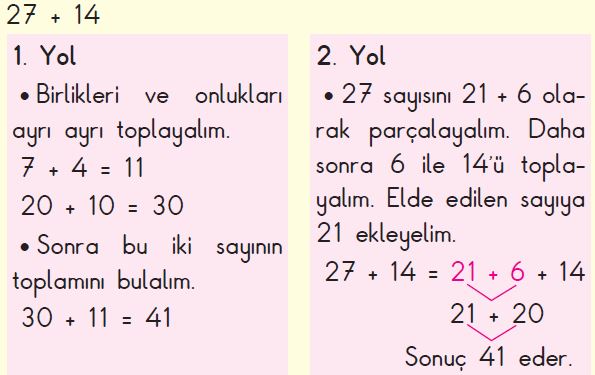 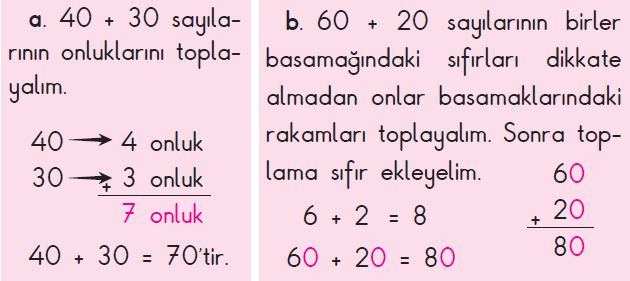 Ders kitabından (sf. 101) yandaki etkinlik yaptırılır.Ebru ile Faruk’un aldıklarını siz nasıl hesaplarsınız? diye öğrencilere sorulur.Kitabın 102. sayfasında yer alan örnek incelenir. Bu örnekteki zihinden hesaplama ile ilgili çözüm yolları incelenir.Diğer örnekler ve çözüm yolları incelenir. Ders kitabından (sf. 101) yandaki etkinlik yaptırılır.Ebru ile Faruk’un aldıklarını siz nasıl hesaplarsınız? diye öğrencilere sorulur.Kitabın 102. sayfasında yer alan örnek incelenir. Bu örnekteki zihinden hesaplama ile ilgili çözüm yolları incelenir.Diğer örnekler ve çözüm yolları incelenir. Ders kitabından (sf. 101) yandaki etkinlik yaptırılır.Ebru ile Faruk’un aldıklarını siz nasıl hesaplarsınız? diye öğrencilere sorulur.Kitabın 102. sayfasında yer alan örnek incelenir. Bu örnekteki zihinden hesaplama ile ilgili çözüm yolları incelenir.Diğer örnekler ve çözüm yolları incelenir. Ders kitabından (sf. 101) yandaki etkinlik yaptırılır.Ebru ile Faruk’un aldıklarını siz nasıl hesaplarsınız? diye öğrencilere sorulur.Kitabın 102. sayfasında yer alan örnek incelenir. Bu örnekteki zihinden hesaplama ile ilgili çözüm yolları incelenir.Diğer örnekler ve çözüm yolları incelenir. Ders kitabından (sf. 101) yandaki etkinlik yaptırılır.Ebru ile Faruk’un aldıklarını siz nasıl hesaplarsınız? diye öğrencilere sorulur.Kitabın 102. sayfasında yer alan örnek incelenir. Bu örnekteki zihinden hesaplama ile ilgili çözüm yolları incelenir.Diğer örnekler ve çözüm yolları incelenir. Ders kitabından (sf. 101) yandaki etkinlik yaptırılır.Ebru ile Faruk’un aldıklarını siz nasıl hesaplarsınız? diye öğrencilere sorulur.Kitabın 102. sayfasında yer alan örnek incelenir. Bu örnekteki zihinden hesaplama ile ilgili çözüm yolları incelenir.Diğer örnekler ve çözüm yolları incelenir. Ders kitabından (sf. 101) yandaki etkinlik yaptırılır.Ebru ile Faruk’un aldıklarını siz nasıl hesaplarsınız? diye öğrencilere sorulur.Kitabın 102. sayfasında yer alan örnek incelenir. Bu örnekteki zihinden hesaplama ile ilgili çözüm yolları incelenir.Diğer örnekler ve çözüm yolları incelenir. Ders kitabından (sf. 101) yandaki etkinlik yaptırılır.Ebru ile Faruk’un aldıklarını siz nasıl hesaplarsınız? diye öğrencilere sorulur.Kitabın 102. sayfasında yer alan örnek incelenir. Bu örnekteki zihinden hesaplama ile ilgili çözüm yolları incelenir.Diğer örnekler ve çözüm yolları incelenir. Bireysel Öğrenme Etkinlikleri(Ödev, deney, problem çözme vb.)Bireysel Öğrenme Etkinlikleri(Ödev, deney, problem çözme vb.)Bireysel Öğrenme Etkinlikleri(Ödev, deney, problem çözme vb.)Bireysel Öğrenme Etkinlikleri(Ödev, deney, problem çözme vb.)40 + 30 = ? işlemini zihinden nasıl yapıyorduk?40 + 30 = ? işlemini zihinden nasıl yapıyorduk?40 + 30 = ? işlemini zihinden nasıl yapıyorduk?40 + 30 = ? işlemini zihinden nasıl yapıyorduk?40 + 30 = ? işlemini zihinden nasıl yapıyorduk?Grupla Öğrenme Etkinlikleri(Proje, gezi, gözlem vb.)Grupla Öğrenme Etkinlikleri(Proje, gezi, gözlem vb.)Grupla Öğrenme Etkinlikleri(Proje, gezi, gözlem vb.)Grupla Öğrenme Etkinlikleri(Proje, gezi, gözlem vb.)Öğrencilere örnek çözümler yaptırılır. Çözümler sırasında öğrencilerin farklı stratejileri uygulayıp uygulayamadıkları gözlemlenir.Öğrencilere örnek çözümler yaptırılır. Çözümler sırasında öğrencilerin farklı stratejileri uygulayıp uygulayamadıkları gözlemlenir.Öğrencilere örnek çözümler yaptırılır. Çözümler sırasında öğrencilerin farklı stratejileri uygulayıp uygulayamadıkları gözlemlenir.Öğrencilere örnek çözümler yaptırılır. Çözümler sırasında öğrencilerin farklı stratejileri uygulayıp uygulayamadıkları gözlemlenir.Öğrencilere örnek çözümler yaptırılır. Çözümler sırasında öğrencilerin farklı stratejileri uygulayıp uygulayamadıkları gözlemlenir.ÖzetZihinden toplama işlemi yaparken farklı çözüm yolları kullanırız. Birlikleri ve onlukları ayrı ayrı toplar, toplamları toplayarak sonucu bulabiliriz. Ayrıca bir toplananı onluk ve birlik olarak ayrı düşünüp diğer toplanan sayıya önce birlikleri sonra onlukları ekleyerek sonucu bulabiliriz.Zihinden toplama işlemi yaparken farklı çözüm yolları kullanırız. Birlikleri ve onlukları ayrı ayrı toplar, toplamları toplayarak sonucu bulabiliriz. Ayrıca bir toplananı onluk ve birlik olarak ayrı düşünüp diğer toplanan sayıya önce birlikleri sonra onlukları ekleyerek sonucu bulabiliriz.Zihinden toplama işlemi yaparken farklı çözüm yolları kullanırız. Birlikleri ve onlukları ayrı ayrı toplar, toplamları toplayarak sonucu bulabiliriz. Ayrıca bir toplananı onluk ve birlik olarak ayrı düşünüp diğer toplanan sayıya önce birlikleri sonra onlukları ekleyerek sonucu bulabiliriz.Zihinden toplama işlemi yaparken farklı çözüm yolları kullanırız. Birlikleri ve onlukları ayrı ayrı toplar, toplamları toplayarak sonucu bulabiliriz. Ayrıca bir toplananı onluk ve birlik olarak ayrı düşünüp diğer toplanan sayıya önce birlikleri sonra onlukları ekleyerek sonucu bulabiliriz.Zihinden toplama işlemi yaparken farklı çözüm yolları kullanırız. Birlikleri ve onlukları ayrı ayrı toplar, toplamları toplayarak sonucu bulabiliriz. Ayrıca bir toplananı onluk ve birlik olarak ayrı düşünüp diğer toplanan sayıya önce birlikleri sonra onlukları ekleyerek sonucu bulabiliriz.Zihinden toplama işlemi yaparken farklı çözüm yolları kullanırız. Birlikleri ve onlukları ayrı ayrı toplar, toplamları toplayarak sonucu bulabiliriz. Ayrıca bir toplananı onluk ve birlik olarak ayrı düşünüp diğer toplanan sayıya önce birlikleri sonra onlukları ekleyerek sonucu bulabiliriz.Zihinden toplama işlemi yaparken farklı çözüm yolları kullanırız. Birlikleri ve onlukları ayrı ayrı toplar, toplamları toplayarak sonucu bulabiliriz. Ayrıca bir toplananı onluk ve birlik olarak ayrı düşünüp diğer toplanan sayıya önce birlikleri sonra onlukları ekleyerek sonucu bulabiliriz.Zihinden toplama işlemi yaparken farklı çözüm yolları kullanırız. Birlikleri ve onlukları ayrı ayrı toplar, toplamları toplayarak sonucu bulabiliriz. Ayrıca bir toplananı onluk ve birlik olarak ayrı düşünüp diğer toplanan sayıya önce birlikleri sonra onlukları ekleyerek sonucu bulabiliriz.BÖLÜM IIIBÖLÜM IIIÖlçme-Değerlendirme:Bireysel öğrenme etkinliklerine yönelik Ölçme-Değerlendirme Grupla öğrenme etkinliklerine yönelikÖlçme-DeğerlendirmeÖğrenme güçlüğü olan öğrenciler ve ileri düzey de öğrenme hızında olan öğrenciler için ek Ölçme-Değerlendirme etkinlikleriÖlçme-Değerlendirme:Bireysel öğrenme etkinliklerine yönelik Ölçme-Değerlendirme Grupla öğrenme etkinliklerine yönelikÖlçme-DeğerlendirmeÖğrenme güçlüğü olan öğrenciler ve ileri düzey de öğrenme hızında olan öğrenciler için ek Ölçme-Değerlendirme etkinlikleriÖlçme-Değerlendirme:Bireysel öğrenme etkinliklerine yönelik Ölçme-Değerlendirme Grupla öğrenme etkinliklerine yönelikÖlçme-DeğerlendirmeÖğrenme güçlüğü olan öğrenciler ve ileri düzey de öğrenme hızında olan öğrenciler için ek Ölçme-Değerlendirme etkinlikleriÖlçme-Değerlendirme:Bireysel öğrenme etkinliklerine yönelik Ölçme-Değerlendirme Grupla öğrenme etkinliklerine yönelikÖlçme-DeğerlendirmeÖğrenme güçlüğü olan öğrenciler ve ileri düzey de öğrenme hızında olan öğrenciler için ek Ölçme-Değerlendirme etkinlikleriÖlçme-Değerlendirme:Bireysel öğrenme etkinliklerine yönelik Ölçme-Değerlendirme Grupla öğrenme etkinliklerine yönelikÖlçme-DeğerlendirmeÖğrenme güçlüğü olan öğrenciler ve ileri düzey de öğrenme hızında olan öğrenciler için ek Ölçme-Değerlendirme etkinlikleriÖlçme-Değerlendirme:Bireysel öğrenme etkinliklerine yönelik Ölçme-Değerlendirme Grupla öğrenme etkinliklerine yönelikÖlçme-DeğerlendirmeÖğrenme güçlüğü olan öğrenciler ve ileri düzey de öğrenme hızında olan öğrenciler için ek Ölçme-Değerlendirme etkinlikleri36 + 55 = ? işlemini zihinden yapınız. İşlemi nasıl yaptığınızı belirtiniz.36 + 55 = ? işlemini zihinden yapınız. İşlemi nasıl yaptığınızı belirtiniz.36 + 55 = ? işlemini zihinden yapınız. İşlemi nasıl yaptığınızı belirtiniz.Dersin Diğer Derslerle İlişkisi/AçıklamalarDersin Diğer Derslerle İlişkisi/AçıklamalarDersin Diğer Derslerle İlişkisi/Açıklamalara)Toplamları en fazla 100 olan 10 ve 10’un katı doğal sayılarla zihinden toplama işlemleri yapılır.b)Ardından toplamları 50’yi geçmeyen iki doğal sayıyı zihinden toplama çalışmala-rına yer verilir. Öğrencilerin farklı stratejiler geliştirmelerine olanak sağlanır.a)Toplamları en fazla 100 olan 10 ve 10’un katı doğal sayılarla zihinden toplama işlemleri yapılır.b)Ardından toplamları 50’yi geçmeyen iki doğal sayıyı zihinden toplama çalışmala-rına yer verilir. Öğrencilerin farklı stratejiler geliştirmelerine olanak sağlanır.a)Toplamları en fazla 100 olan 10 ve 10’un katı doğal sayılarla zihinden toplama işlemleri yapılır.b)Ardından toplamları 50’yi geçmeyen iki doğal sayıyı zihinden toplama çalışmala-rına yer verilir. Öğrencilerin farklı stratejiler geliştirmelerine olanak sağlanır.a)Toplamları en fazla 100 olan 10 ve 10’un katı doğal sayılarla zihinden toplama işlemleri yapılır.b)Ardından toplamları 50’yi geçmeyen iki doğal sayıyı zihinden toplama çalışmala-rına yer verilir. Öğrencilerin farklı stratejiler geliştirmelerine olanak sağlanır.a)Toplamları en fazla 100 olan 10 ve 10’un katı doğal sayılarla zihinden toplama işlemleri yapılır.b)Ardından toplamları 50’yi geçmeyen iki doğal sayıyı zihinden toplama çalışmala-rına yer verilir. Öğrencilerin farklı stratejiler geliştirmelerine olanak sağlanır.a)Toplamları en fazla 100 olan 10 ve 10’un katı doğal sayılarla zihinden toplama işlemleri yapılır.b)Ardından toplamları 50’yi geçmeyen iki doğal sayıyı zihinden toplama çalışmala-rına yer verilir. Öğrencilerin farklı stratejiler geliştirmelerine olanak sağlanır.BÖLÜM IVBÖLÜM IVBÖLÜM IVPlanın Uygulanmasına İlişkin AçıklamalarPlanın Uygulanmasına İlişkin AçıklamalarPlanın Uygulanmasına İlişkin AçıklamalarBÖLÜM 111- 17 .12. 2020Dersin AdıDersin AdıMATEMATİKMATEMATİKMATEMATİKMATEMATİKMATEMATİKMATEMATİKSüreSüre5  ders saati5  ders saati5  ders saati5  ders saati5  ders saati5  ders saatiSınıfSınıf2-F2-F2-F2-F2-F2-FÖğrenme AlanıÖğrenme AlanıM.2.1. Sayılar ve İşlemlerM.2.1. Sayılar ve İşlemlerM.2.1. Sayılar ve İşlemlerM.2.1. Sayılar ve İşlemlerM.2.1. Sayılar ve İşlemlerM.2.1. Sayılar ve İşlemlerAlt Öğrenme AlanıAlt Öğrenme AlanıM2.1.3.Doğal Sayılarla Toplama İşlemiM2.1.3.Doğal Sayılarla Toplama İşlemiM2.1.3.Doğal Sayılarla Toplama İşlemiM2.1.3.Doğal Sayılarla Toplama İşlemiM2.1.3.Doğal Sayılarla Toplama İşlemiM2.1.3.Doğal Sayılarla Toplama İşlemiBÖLÜM IIKazanımlarKazanımlarKazanımlarM.2.1.2.5.Doğal sayılarla toplama işlemini gerektiren problemleri çözer.M.2.1.2.5.Doğal sayılarla toplama işlemini gerektiren problemleri çözer.M.2.1.2.5.Doğal sayılarla toplama işlemini gerektiren problemleri çözer.M.2.1.2.5.Doğal sayılarla toplama işlemini gerektiren problemleri çözer.M.2.1.2.5.Doğal sayılarla toplama işlemini gerektiren problemleri çözer.Öğrenme-Öğretme Yöntem ve teknikleriÖğrenme-Öğretme Yöntem ve teknikleriÖğrenme-Öğretme Yöntem ve teknikleriAnlatım, soru-cevap, akıl yürütme, problem çözme,  oyun, keşfetme,  gösterip yaptırma, bireysel çalışma, tahmin ve kontrol etmeAnlatım, soru-cevap, akıl yürütme, problem çözme,  oyun, keşfetme,  gösterip yaptırma, bireysel çalışma, tahmin ve kontrol etmeAnlatım, soru-cevap, akıl yürütme, problem çözme,  oyun, keşfetme,  gösterip yaptırma, bireysel çalışma, tahmin ve kontrol etmeAnlatım, soru-cevap, akıl yürütme, problem çözme,  oyun, keşfetme,  gösterip yaptırma, bireysel çalışma, tahmin ve kontrol etmeAnlatım, soru-cevap, akıl yürütme, problem çözme,  oyun, keşfetme,  gösterip yaptırma, bireysel çalışma, tahmin ve kontrol etmeÜnite Kavramları ve SembolleriÜnite Kavramları ve SembolleriÜnite Kavramları ve SembolleriEldesiz, eldeli toplamaEldesiz, eldeli toplamaEldesiz, eldeli toplamaEldesiz, eldeli toplamaEldesiz, eldeli toplamaKullanılan Eğitim Teknolojileri Araç-GereçlerKullanılan Eğitim Teknolojileri Araç-GereçlerKullanılan Eğitim Teknolojileri Araç-GereçlerDers kitabı, akıllı tahtaDers kitabı, akıllı tahtaDers kitabı, akıllı tahtaDers kitabı, akıllı tahtaDers kitabı, akıllı tahtaÖĞRENME-ÖĞRETME SÜRECİÖĞRENME-ÖĞRETME SÜRECİÖĞRENME-ÖĞRETME SÜRECİÖĞRENME-ÖĞRETME SÜRECİÖĞRENME-ÖĞRETME SÜRECİÖĞRENME-ÖĞRETME SÜRECİÖĞRENME-ÖĞRETME SÜRECİÖĞRENME-ÖĞRETME SÜRECİEtkinlik ÖrneğiEtkinlik ÖrneğiEtkinlik ÖrneğiDers kitabımızın 107, 108 ve 109. sayfalarında yer alan problemler ve çözümleri incelenir.Problem çözerken öncelikle problemde verilenler ile istenilen belirlenir.Problemi nasıl çözebileceğimizin planını yaparız. Planı uygulayarak çözümü yaparız.Çözümün değerlendirilmesi yapılarak kontrol sağlanmış olur.Ders kitabımızın 110. sayfasında yer alan problem kurma etkinlikleri incelenir.Verilen bilgilere göre problem kurma etkinliği yapılır.Kurulan problemlerin çözümü yapılır.Anlaşılmayan kısımların açıklaması yapılır.Ders kitabımızın 107, 108 ve 109. sayfalarında yer alan problemler ve çözümleri incelenir.Problem çözerken öncelikle problemde verilenler ile istenilen belirlenir.Problemi nasıl çözebileceğimizin planını yaparız. Planı uygulayarak çözümü yaparız.Çözümün değerlendirilmesi yapılarak kontrol sağlanmış olur.Ders kitabımızın 110. sayfasında yer alan problem kurma etkinlikleri incelenir.Verilen bilgilere göre problem kurma etkinliği yapılır.Kurulan problemlerin çözümü yapılır.Anlaşılmayan kısımların açıklaması yapılır.Ders kitabımızın 107, 108 ve 109. sayfalarında yer alan problemler ve çözümleri incelenir.Problem çözerken öncelikle problemde verilenler ile istenilen belirlenir.Problemi nasıl çözebileceğimizin planını yaparız. Planı uygulayarak çözümü yaparız.Çözümün değerlendirilmesi yapılarak kontrol sağlanmış olur.Ders kitabımızın 110. sayfasında yer alan problem kurma etkinlikleri incelenir.Verilen bilgilere göre problem kurma etkinliği yapılır.Kurulan problemlerin çözümü yapılır.Anlaşılmayan kısımların açıklaması yapılır.Ders kitabımızın 107, 108 ve 109. sayfalarında yer alan problemler ve çözümleri incelenir.Problem çözerken öncelikle problemde verilenler ile istenilen belirlenir.Problemi nasıl çözebileceğimizin planını yaparız. Planı uygulayarak çözümü yaparız.Çözümün değerlendirilmesi yapılarak kontrol sağlanmış olur.Ders kitabımızın 110. sayfasında yer alan problem kurma etkinlikleri incelenir.Verilen bilgilere göre problem kurma etkinliği yapılır.Kurulan problemlerin çözümü yapılır.Anlaşılmayan kısımların açıklaması yapılır.Ders kitabımızın 107, 108 ve 109. sayfalarında yer alan problemler ve çözümleri incelenir.Problem çözerken öncelikle problemde verilenler ile istenilen belirlenir.Problemi nasıl çözebileceğimizin planını yaparız. Planı uygulayarak çözümü yaparız.Çözümün değerlendirilmesi yapılarak kontrol sağlanmış olur.Ders kitabımızın 110. sayfasında yer alan problem kurma etkinlikleri incelenir.Verilen bilgilere göre problem kurma etkinliği yapılır.Kurulan problemlerin çözümü yapılır.Anlaşılmayan kısımların açıklaması yapılır.Ders kitabımızın 107, 108 ve 109. sayfalarında yer alan problemler ve çözümleri incelenir.Problem çözerken öncelikle problemde verilenler ile istenilen belirlenir.Problemi nasıl çözebileceğimizin planını yaparız. Planı uygulayarak çözümü yaparız.Çözümün değerlendirilmesi yapılarak kontrol sağlanmış olur.Ders kitabımızın 110. sayfasında yer alan problem kurma etkinlikleri incelenir.Verilen bilgilere göre problem kurma etkinliği yapılır.Kurulan problemlerin çözümü yapılır.Anlaşılmayan kısımların açıklaması yapılır.Ders kitabımızın 107, 108 ve 109. sayfalarında yer alan problemler ve çözümleri incelenir.Problem çözerken öncelikle problemde verilenler ile istenilen belirlenir.Problemi nasıl çözebileceğimizin planını yaparız. Planı uygulayarak çözümü yaparız.Çözümün değerlendirilmesi yapılarak kontrol sağlanmış olur.Ders kitabımızın 110. sayfasında yer alan problem kurma etkinlikleri incelenir.Verilen bilgilere göre problem kurma etkinliği yapılır.Kurulan problemlerin çözümü yapılır.Anlaşılmayan kısımların açıklaması yapılır.Ders kitabımızın 107, 108 ve 109. sayfalarında yer alan problemler ve çözümleri incelenir.Problem çözerken öncelikle problemde verilenler ile istenilen belirlenir.Problemi nasıl çözebileceğimizin planını yaparız. Planı uygulayarak çözümü yaparız.Çözümün değerlendirilmesi yapılarak kontrol sağlanmış olur.Ders kitabımızın 110. sayfasında yer alan problem kurma etkinlikleri incelenir.Verilen bilgilere göre problem kurma etkinliği yapılır.Kurulan problemlerin çözümü yapılır.Anlaşılmayan kısımların açıklaması yapılır.Bireysel Öğrenme Etkinlikleri(Ödev, deney, problem çözme vb.)Bireysel Öğrenme Etkinlikleri(Ödev, deney, problem çözme vb.)Bireysel Öğrenme Etkinlikleri(Ödev, deney, problem çözme vb.)Problem çözerken hangi durumlarda toplama işlemini hangi durumlarda çıkarma işlemini kullanırız?Problem çözerken hangi durumlarda toplama işlemini hangi durumlarda çıkarma işlemini kullanırız?Problem çözerken hangi durumlarda toplama işlemini hangi durumlarda çıkarma işlemini kullanırız?Problem çözerken hangi durumlarda toplama işlemini hangi durumlarda çıkarma işlemini kullanırız?Problem çözerken hangi durumlarda toplama işlemini hangi durumlarda çıkarma işlemini kullanırız?Grupla Öğrenme Etkinlikleri(Proje, gezi, gözlem vb.)Grupla Öğrenme Etkinlikleri(Proje, gezi, gözlem vb.)Grupla Öğrenme Etkinlikleri(Proje, gezi, gözlem vb.)Problem kurma ve çözme etkinlikleri yaptırılır.Problem kurma ve çözme etkinlikleri yaptırılır.Problem kurma ve çözme etkinlikleri yaptırılır.Problem kurma ve çözme etkinlikleri yaptırılır.Problem kurma ve çözme etkinlikleri yaptırılır.ÖzetÖzetÖzetDoğal sayılarla en çok iki işlemli ve toplama işlemini gerektiren problemleri kurma ve çözme etkinlikleri yaptık.Doğal sayılarla en çok iki işlemli ve toplama işlemini gerektiren problemleri kurma ve çözme etkinlikleri yaptık.Doğal sayılarla en çok iki işlemli ve toplama işlemini gerektiren problemleri kurma ve çözme etkinlikleri yaptık.Doğal sayılarla en çok iki işlemli ve toplama işlemini gerektiren problemleri kurma ve çözme etkinlikleri yaptık.Doğal sayılarla en çok iki işlemli ve toplama işlemini gerektiren problemleri kurma ve çözme etkinlikleri yaptık.BÖLÜM IIIÖlçme-Değerlendirme:Bireysel öğrenme etkinliklerine yönelik Ölçme-Değerlendirme Grupla öğrenme etkinliklerine yönelikÖlçme-DeğerlendirmeÖğrenme güçlüğü olan öğrenciler ve ileri düzey de öğrenme hızında olan öğrenciler için ek Ölçme-Değerlendirme etkinlikleriÖlçme-Değerlendirme:Bireysel öğrenme etkinliklerine yönelik Ölçme-Değerlendirme Grupla öğrenme etkinliklerine yönelikÖlçme-DeğerlendirmeÖğrenme güçlüğü olan öğrenciler ve ileri düzey de öğrenme hızında olan öğrenciler için ek Ölçme-Değerlendirme etkinlikleriÖlçme-Değerlendirme:Bireysel öğrenme etkinliklerine yönelik Ölçme-Değerlendirme Grupla öğrenme etkinliklerine yönelikÖlçme-DeğerlendirmeÖğrenme güçlüğü olan öğrenciler ve ileri düzey de öğrenme hızında olan öğrenciler için ek Ölçme-Değerlendirme etkinlikleriÖlçme-Değerlendirme:Bireysel öğrenme etkinliklerine yönelik Ölçme-Değerlendirme Grupla öğrenme etkinliklerine yönelikÖlçme-DeğerlendirmeÖğrenme güçlüğü olan öğrenciler ve ileri düzey de öğrenme hızında olan öğrenciler için ek Ölçme-Değerlendirme etkinlikleriÖlçme-Değerlendirme:Bireysel öğrenme etkinliklerine yönelik Ölçme-Değerlendirme Grupla öğrenme etkinliklerine yönelikÖlçme-DeğerlendirmeÖğrenme güçlüğü olan öğrenciler ve ileri düzey de öğrenme hızında olan öğrenciler için ek Ölçme-Değerlendirme etkinlikleriAli’nin 50 TL’si var. Kırtasiye25 TL’ye kitap18 TL’ye kalemlikAli’nin 50 TL’si var. Kırtasiye25 TL’ye kitap18 TL’ye kalemlikAli’nin 50 TL’si var. Kırtasiye25 TL’ye kitap18 TL’ye kalemlikDersin Diğer Derslerle İlişkisi/AçıklamalarDersin Diğer Derslerle İlişkisi/Açıklamalara)Problem çözerken en çok iki işlemli problemlerle çalışılır.b)Problem kurmaya yönelik çalışmalara da yer verilir.a)Problem çözerken en çok iki işlemli problemlerle çalışılır.b)Problem kurmaya yönelik çalışmalara da yer verilir.a)Problem çözerken en çok iki işlemli problemlerle çalışılır.b)Problem kurmaya yönelik çalışmalara da yer verilir.a)Problem çözerken en çok iki işlemli problemlerle çalışılır.b)Problem kurmaya yönelik çalışmalara da yer verilir.a)Problem çözerken en çok iki işlemli problemlerle çalışılır.b)Problem kurmaya yönelik çalışmalara da yer verilir.a)Problem çözerken en çok iki işlemli problemlerle çalışılır.b)Problem kurmaya yönelik çalışmalara da yer verilir.BÖLÜM IVBÖLÜM IVPlanın Uygulanmasına İlişkin AçıklamalarPlanın Uygulanmasına İlişkin Açıklamalar